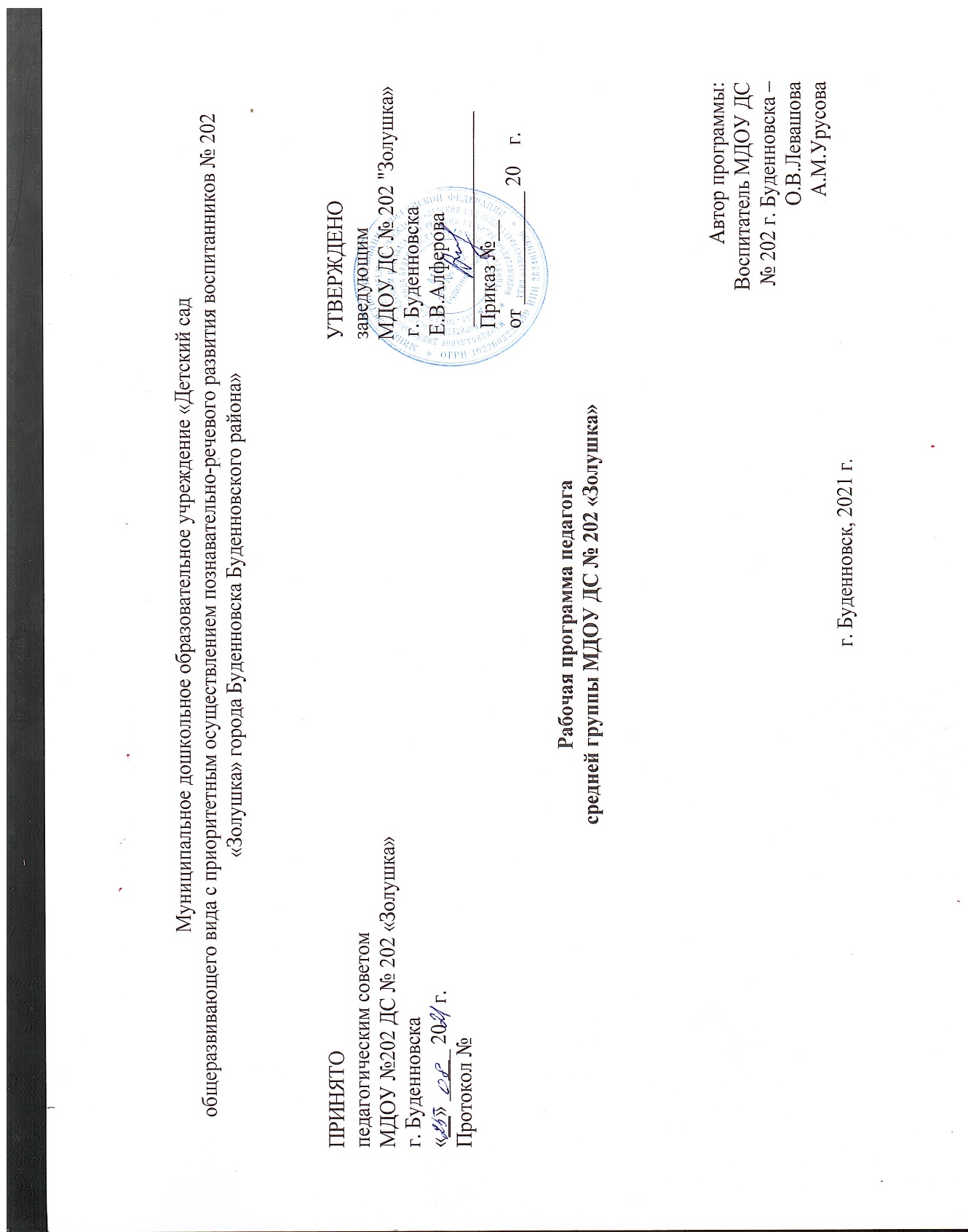 Содержание1.Целевой раздел.1.1. Пояснительная записка1.1.1 Общие сведенияРабочая программа по развитию детей второй младшей группы «Непоседы»   муниципального дошкольного образовательного учреждения «Детский сад общеразвивающего вида с приоритетным осуществлением познавательно-речевого развития воспитанников № 202 «Золушка» города Буденновска Буденновского района» (далее – Рабочая программа) разработана в соответствии с основной образовательной программой МДОУ ДС № 202 «Золушка» г.Буденновска, с ФГОС дошкольного образования. Рабочая программа обеспечивает разностороннее развитие детей в возрасте от 4 до 5 лет с учетом их возрастных и индивидуальных особенностей по основным направлениям: социально-коммуникативному, познавательному, речевому, художественно-эстетическому и физическому. Используются парциальные программы: Познавательное развитие:Программа «Добро пожаловать в экологию» Воронкевич О.А.Программа «Математика – это интересно» Михайлова З.АСоциально-коммуникативное развитие:Программа «Основы безопасности жизнедеятельности детей Р. Б. Стеркина, О. Л. Князева, Н. Н. АвдеевПрограмма дошкольного образования Ставропольского края  под редакцией Р.М.Литвиновой, Т.В. Чусовитиной, Т.А. Ильиной, Л.А. Поповой,О.Н. Корнюшиной, является ориентиром для работы по региональному компоненту МДОУ, в основу которого положена идея как личностно- ориентированного, так и деятельностного подходов в воспитании, обучении и развитии детей дошкольного возраста, а также включает в себя знакомство дошкольников с историей, культурой, природным окружением родного края, района, села.Речевое развитие:Программа "Развитие речи у детей дошкольного возраста" (О.С. Ушакова)Художественно-эстетическое развитиеПрограмма «Конструирование и ручной труд в детском саду» Л. В. Куцакова. Программа  художественного воспитания и развития детей 2-7 лет «Цветные ладошки»Лыкова И.А.Реализуемая рабочая программа строится на принципе личностно-развивающего и гуманистического характера взаимодействия взрослого с детьми.Данная программа разработана в соответствии со следующими нормативными документами:- Федеральный закон от 29.12.2012  № 273-ФЗ  «Об образовании в Российской Федерации»;- Федеральный государственный образовательный стандарт дошкольного образования (Утвержден приказом Министерства образования и науки Российской Федерации от 17 октября . N 1155);- «Порядок организации и осуществления образовательной деятельности по основным общеобразовательным программа – образовательным программа дошкольного образования» (приказ Министерства образования и науки РФ от 30 августа 2013 года №1014 г. Москва); - Санитарно-эпидемиологические требования к устройству, содержанию и организации режима работы  дошкольных образовательных организаций» (Утверждены постановлением Главного государственного санитарного врача Российской  от 15 мая 2013 года №26  «Об утверждении САНПИН» 2.4.3648-20с 01.01.20221);-  Устав МДОУ ДС № 202 «Золушка» г. Буденновска регистрационный номер 702 от 26.04.2021 г. - Лицензия на право проведения образовательной деятельности, регистрационный № 4911 от 11 июля 2016 г.1.1.2 Цели и задачи реализации Программы Цель: Общая цель воспитания в ДОО – личностное развитие дошкольников и создание условий для их позитивной социализации на основе базовых национальных ценностей российского общества через:1) формирование ценностного отношения к окружающему миру, другим людям, себе;2) овладение первичными представлениями о базовых ценностях, а также выработанных обществом нормах и правилах поведения;3) приобретение первичного опыта деятельности и поведения в соответствии 
с базовыми национальными ценностями, нормами и правилами, принятыми 
в обществе.4)проектированиесоциальных ситуаций развития ребѐнка и развивающейпредметнойсреды,обеспечивающихпозитивнуюсоциализацию,мотивациюиподдержкуиндивидуальностидетейчерезобщение,игру,чтение,познавательно-исследовательскую,продуктивнуюимузыкально-художественнуюдеятельностивсоответствиисФГОС ДО(п.2.1 ФГОС).Планируемыезадачидлядостиженияцели (п.1.6ФГОС) и программой воспитания:1. Охрана и укрепление физического и психического здоровья детей, в том числе их эмоционального благополучия.2. Обеспечение равных возможностей для полноценного развития каждого воспитанника в период дошкольного детства независимо от пола, нации, языка, социального статуса, психофизиологических и других особенностей (в том числе ограниченных возможностей здоровья).3. Обеспечение преемственности целей, задач и содержания образования, реализуемых в рамках основных образовательных программ дошкольного и начального общего образования.4. Создание благоприятных условий развития детей в соответствии с их возрастными и индивидуальными особенностями и склонностями, развития способностей и творческого потенциала каждого ребёнка как субъекта отношений с самим собой, другими детьми, взрослыми и миром.5. Объединение обучения и воспитания в целостный образовательный процесс на основе духовно-нравственных и социокультурных ценностей и принятых в обществе правил, и норм поведения в интересах человека, семьи, общества.6. Формирование общей культуры личности детей, в том числе ценностей здорового образа жизни, развития их социальных, нравственных, эстетических, интеллектуальных, физических качеств, инициативности, самостоятельности и ответственности ребёнка, формирование предпосылок учебной деятельности.7. Обеспечение вариативности и разнообразия содержания Программы и организационных форм дошкольного образования, возможностиформирования Программы с учётом образовательных потребностей, способностей и состояния здоровья детей.8. Формирование социокультурной среды, соответствующей возрастным, индивидуальным, психологическим и физиологическим особенностям детей.9. Обеспечение психолого-педагогической поддержки семьи и повышения компетентности родителей (законных представителей) в вопросах развития и образования, охраны и укрепления здоровья детей.10.Формирование базовых основ национальных, этнокультурных, демографических, климатических условий развития родного края.11.охрана и укрепление физического и психического здоровья детей, втомчислеихэмоциональногоблагополучия;12.обеспечение равных возможностей полноценного развития каждогоребѐнка в период дошкольного детства независимо от места проживания, пола,нации, языка, социального статуса, психофизиологических особенностей (в томчислеограниченныхвозможностейздоровья);13.обеспечениепреемственностицелей,задачисодержанияобразования,реализуемыхврамкахобразовательныхпрограммразличныхуровней (основных образовательных программ дошкольного и начального общегообразования);14.создание благоприятных условий развития детей в соответствии с ихвозрастнымиииндивидуальнымиособенностямиисклонностямиразвитияспособностей и творческого потенциала каждого ребѐнка как субъекта отношений с самим собой, другими детьми,взрослыми и миром;15.объединение обучения и воспитания в целостный образовательныйпроцесснаосноведуховно-нравственныхисоциокультурныхценностейипринятыхвобществеправилинормповедениявинтересахчеловека,семьи,общества;16.формирование общей культуры личности воспитанников, развитиеихсоциальных,нравственных,эстетических,интеллектуальных,физическихкачеств,инициативности,самостоятельностииответственностиребѐнка,формирования предпосылок учебнойдеятельности;17.обеспечениевариативностииразнообразиясодержанияобразовательныхпрограммиорганизационныхформуровнядошкольногообразования, возможности формирования образовательных программ различнойнаправленностисучѐтомобразовательныхпотребностейиспособностейвоспитанников;18.формированиесоциокультурнойсреды,соответствующейвозрастным,   индивидуальным,    психологическим	и физиологическимособенностямдетей;19.обеспечениепсихолого-педагогическойподдержкисемьииповышениякомпетентностиродителейввопросахразвитияиобразования,охраныиукрепленияздоровьядетей;20.определение направлений для систематического межведомственноговзаимодействия,атакжевзаимодействияпедагогическихиобщественныхобъединений(втом числесетевого)ПрограммаДОУразработанавсоответствииспримернойосновнойобразовательной программы дошкольного образования «Детство» под редакцией Т.И.Бабаевой, А.Г. Гогоберидзе, О.В. Солнцевой и др., 2014 г., а также рабочая программа воспитания.Приоритетным направлением деятельности детского сада является познавательно –речевое.Целью познавательно-речевого развития является:Развитие мышления, памяти и внимания;Развитие творчества;Формирование специальных способов ориентацииЗадачи: Формировать познавательные процессы и способы умственной деятельности, усвоение и обогащение знаний о природе и обществе. Способствовать активизации речи детей в различных видах деятельности.Привлекать родителей к совместной с детьми исследовательской, проектной и продуктивной деятельности, способствующей возникновению познавательной активностиСовершенствовать предметно-развивающую среду ДОУ по данному направлению.1.1.3.Принципы и подходы в организации образовательного процесса.Содержание психолого-педагогической работы ориентировано на разностороннее развитие детей 4-5 лет с учетом их индивидуальных особенностей по основным направлениям развития и образования: социально-коммуникативное развитие, познавательное развитие, речевое развитие, художественно-эстетическое развитие, физическое развитие.При решении образовательных задач проводится интеграция образовательного содержания. Такой интегративный подход дает возможность развивать в единстве познавательную, эмоциональную и практическую сферу личности ребенка.Кроме того, разработка Рабочей программы проводилась с учетом принципов и подходов, определённых в примерной образовательной  программе «Детство» и программе «Воспитания в ДОУ».сочетание принципов научной обоснованности и практической применимости (содержание Программы соответствует основным положениям Принцип гуманизма. Каждый ребенок имеет право на признание его в обществе как личности, как человека, являющегося высшей ценностью, науважение к его персоне, достоинству и защиту его прав на свободу и развитие.Принцип ценностного единства и совместности. Единство ценностей и смыслов воспитания, разделяемых всеми участниками образовательных отношений, содействие, сотворчество и сопереживание, взаимопонимание и взаимное уважение.Принцип культуросообразности. Воспитание основывается на культуре 
и традициях России, включая культурные особенности региона.Принцип следования нравственному примеру. Пример как метод воспитания позволяет расширить нравственный опыт ребенка, побудить его к внутреннему диалогу, пробудить в нем нравственную рефлексию, обеспечить возможность выбора при построении собственной системы ценностных отношений, продемонстрировать ребенку реальную возможность следования идеалу в жизни.Принципы безопасной жизнедеятельности. Защищенность важных интересов личности от внутренних и внешних угроз, воспитание через призму безопасности и безопасного поведения.Принцип совместной деятельности ребенка и взрослого. Значимость совместной деятельности взрослого и ребенка на основе приобщения к культурным ценностям и их освоения.Принципы инклюзивного образования. Организация образовательного процесса, при которой все дети, независимо от их физических, психических, интеллектуальных, культурно-этнических, языковых и иных особенностей, включены в общую систему образования.Данные принципы реализуются в укладе МДОУ детский сад «Золушка» включающем воспитывающие среды, общности, культурные практики, совместную деятельность и события.1.1.4Значимые и иные характеристики Программы, в том числе и  характеристики особенностей развития детей.Возрастные и индивидуальные особенности детей средней группыВозрастные особенности детей 4 – 5 лет.В игровой деятельности детей среднего дошкольного возраста появляются ролевые взаимодействия. Они указывают на то, что дошкольники начинают отделять себя от принятой роли. В процессе игры роли могут меняться. Игровые действия начинают выполняться не ради них самих, ради смысла игры. Происходит разделение игровых и реальных взаимодействий детей.Значительноеразвитиеполучаетизобразительнаядеятельность.Рисунокстановитсяпредметным и детализированным. Графическое изображение человека характеризуется наличием туловища, глаз, рта, носа, волос, иногда одежды и ее деталей. Совершенствуется техническая сторона изобразительной деятельности. Дети могут рисовать основные геометрические фигуры, вырезать ножницами, наклеивать изображения на бумагу и т.д. Усложняется конструирование. Постройкимогутвключать5-6деталей.Формируютсянавыкиконструированияпособственному замыслу, а также планирование последовательностидействий.Двигательная сфера ребенка характеризуется позитивными изменениями мелкой и крупной моторики. Развиваются ловкость, координация движений. Дети в этом возрасте лучше, чем младшие дошкольники, удерживают равновесие, перешагивают через небольшие преграды.Усложняютсяигрысмячом.Кконцусреднегодошкольноговозраставосприятиедетей становится болееразвитым.Они оказываются способными назвать форму, на которую похож тот или иной предмет. могут вычленять в сложных объектах простые формы и из простых форм воссоздавать сложные объекты. Дети способны упорядочить группы предметов по сенсорному признаку —  величине, цвету; выделить такие параметры, как высота, длина и ширина. Совершенствуется ориентация в пространстве.Возрастаетобъемпамяти.Детизапоминаютдо7-8названийпредметов.Начинает складываться произвольное запоминание: дети способны принять задачу на запоминание, помнят поручения взрослых, могут выучить небольшое стихотворение ит.д.Начинает развиваться образное мышление. Дети оказываются способными использовать простые схематизированные изображения для решения несложных задач. Дошкольники могут строить по схеме, решать лабиринтные задачи. Развивается предвосхищение. На основе пространственного расположения объектов дети могут сказать, что произойдет в результате их взаимодействия. Однако при этом им трудно встать на позицию другого наблюдателя и во внутреннем плане совершить мысленное преобразование образа. Для детей этого возраста особенно характерны известные феномены Ж. Пиаже: сохранение количества, объема и величины. Например, если им предъявить три черных кружка из бумаги и семь белых кружков избумагииспросить:«Какихкружковбольше—черныхилибелых?»,большинствоответят,что белых больше. Но если спросить: «Каких больше — белых или бумажных?», ответ будет таким же — большебелых.Продолжаетразвиватьсявоображение.Формируютсятакиеегоособенности,какоригинальность и произвольность. Дети могут самостоятельно придумать небольшую сказку на заданнуютему.Увеличивается устойчивость внимания. Ребенку оказывается доступнойсосредоточенная деятельность в течение 15-20 минут. Он способен удерживать в памяти при выполнении каких-либо действий несложное условие,В среднем дошкольном возрасте улучшается произношение звуков и дикция. Речь становится предметом активности детей. Они удачно имитируют голоса животных, интонационно выделяют речь тех или иных персонажей. Интерес вызывают ритмическая структура речи, рифмы. Развивается грамматическая сторона речи. Дошкольники занимаются словотворчеством на основе грамматических правил. Речь детей при взаимодействии друг с другом носит ситуативный характер, а при общении со взрослым становится внеситуативной.Изменяется содержание общения ребенка и взрослого. Оно выходит за пределы конкретной ситуации, в которой оказывается ребенок. Ведущим становится познавательный мотив. Информация, которую ребенок получает в процессе общения, может быть сложной и трудной для понимания, но она вызывает у него интерес.У детей формируется потребность в уважении со стороны взрослого, для них оказывается чрезвычайно важной его похвала. Это приводит к их повышенной обидчивости на замечания. Повышенная обидчивость представляет собой возрастной феномен.Взаимоотношения со сверстниками характеризуются избирательностью, которая выражается в предпочтении одних детей другим. Появляются постоянные партнеры по играм. В группах начинают выделяться лидеры. Появляются конкурентность, соревновательность. Последняя важна для сравнения себя с другим, что ведет к развитию образа Я ребенка, его детализации. Основныедостижениявозрастасвязанысразвитиемигровойдеятельности;появлениемролевых и реальных взаимодействий; с развитием изобразительной деятельности; конструированием по замыслу, планированием; совершенствованием восприятия,развитием образного мышления и воображения, эгоцентричностью познавательной позиции; развитием памяти, внимания, речи,	познавательной	мотивации,	совершенствования	восприятия; формированием потребности в уважении со стороны взрослого, появлением обидчивости, конкурентности, соревновательности со сверстниками, дальнейшим развитиемобраза.1.2Планируемые результаты как ориентиры освоения детьми Программы.Планируемые результаты освоения Программы конкретизируют требования Стандарта к целевым ориентирам в обязательной части с учётом возрастных возможностей и индивидуальных различий (индивидуальных траекторий развития) детей. Результаты освоения Программы представлены в виде целевых ориентиров дошкольного образования, которые представляют собой социально-нормативные возрастные характеристики возможных достижений ребёнка на этапе завершения уровня дошкольного образования. Специфика дошкольного детства (гибкость, пластичность развития ребенка, высокий разброс вариантов его развития, его непосредственность и непроизвольность), а также системные особенности дошкольного образования (необязательность уровня дошкольного образования в Российской Федерации, отсутствие возможности вменения ребенку какой-либоответственности зарезультат)делаютнеправомернымитребованияотребенкадошкольноговозрастаконкретных образовательных достижений и обусловливают необходимость определения результатов освоения образовательной программы в виде целевыхориентиров.Целевые ориентирыне подлежат непосредственной оценке, в том числе в виде педагогической диагностики (мониторинга), и не являются основанием для их формального сравнения с реальными достижениями детей. Они не являются основой объективной оценки соответствия установленным требованиям образовательной деятельности и подготовки детей. Освоение Программы не сопровождается проведением промежуточных аттестаций и итоговой аттестации воспитанников.К целевым ориентирам дошкольного образования относятся следующие социально - нормативные возрастные характеристики возможных достижений ребенка:Целевые ориентиры образования в  раннем возрасте.Целевые ориентиры на этапе завершения  дошкольного образования.Целевые ориентиры  в раннем возрасте:К пяти годам:–	интересуется окружающими предметами, активно действует с ними, исследует их свойства, экспериментирует. Использует специфические, культурно  фиксированные предметные действия, знает назначение бытовых предметов (ложки, расчески, карандаша и пр.) и умеет пользоваться ими. Проявляет настойчивость в достижении результата своих действий;–	стремится к общению и воспринимает смыслы в различных ситуациях общения со взрослыми, активно подражает им в движениях и действиях, умеет действовать согласованно;–	владеет активной и пассивной речью: понимает речь взрослых, может обращаться с вопросами и просьбами, знает названия окружающих предметов и игрушек;–	проявляет  интерес  к  сверстникам;  наблюдает  за  их  действиями  и  подражает       им.Взаимодействие с ровесниками окрашено яркими эмоциями;–	в короткой игре воспроизводит действия взрослого, впервые осуществляя игровые замещения;–	проявляет самостоятельность в бытовых и игровых действиях. Владеет простейшими навыками самообслуживания;–	любит слушать стихи, песни, короткие сказки, рассматривать картинки, двигаться под музыку. Проявляет живой эмоциональный отклик на эстетические впечатления. Охотно включается в продуктивные виды деятельности (изобразительную деятельность, конструирование и др.);–	с удовольствием двигается – ходит, бегает в разных направлениях, стремится осваивать различные виды движения (подпрыгивание, лазанье, перешагивание и пр.).Целевые ориентиры  на этапе завершения освоения Программы:ребёнок овладевает основными культурными способами деятельности, проявляет инициативу и самостоятельность в разных видах деятельности — игре, общении, исследовании, конструировании и др.; способен выбирать себе род занятий, участников по совместной деятельности;ребёнок обладает установкой положительного отношения к миру, к разным видам труда, другим людям и самому себе, обладает чувством собственного достоинства; активно взаимодействует со сверстниками и взрослыми, участвует в совместных играх. Способен договариваться, учитывать интересы и чувства других, сопереживать неудачам и сорадоваться успехам других, адекватно проявляет свои чувства, в том числе чувство веры в себя, старается разрешатьконфликты;ребёнок обладает развитым воображением, которое реализуется в разных видах деятельности,  и,  прежде  всего,  в  игре;  ребёнок  владеет  разными  формами  и  видамиигры, различает условную и реальную ситуации, умеет подчиняться разным правилам и социальным нормам;ребёнок достаточно хорошо владеет устной речью, может выражать свои мысли и желания, может использовать речь для выражения своих мыслей, чувств и желаний, построения речевого высказывания в ситуации общения, может выделять звуки в словах, у ребёнка складываются предпосылкиграмотности;у ребёнка развита крупная и мелкая моторика; он подвижен, вынослив, владеет основными движениями, может контролировать свои движения и управлятьими;ребёнокспособенкволевымусилиям,можетследоватьсоциальнымнормамповеденияи правилам в разных видах деятельности, во взаимоотношениях со взрослыми и сверстниками, может соблюдать правила безопасного поведения и личнойгигиены;ребёнок проявляет любознательность, задаёт вопросы взрослым и сверстникам, интересуется причинно-следственными связями, пытается самостоятельно придумывать объяснения явлениям природы и поступкам людей; склонен наблюдать, экспериментировать. Обладает начальными знаниями о себе, о природном и социальном мире, в котором он живёт; знаком с произведениями детской литературы, обладает элементарными представлениями из области живой природы, естествознания, математики, истории и т.п.; ребёнок способен к принятию собственных решений, опираясь на свои знания и умения в различных видах деятельности.Дошкольное детство :Целевые ориентиры воспитательной работы для детей дошкольного возраста ( от 1,5 до 7 лет)Портрет ребенка дошкольного возраста (к 7-ми годам)Принципы педагогической диагностикиПедагогическая диагностика осуществляется с учетом ряда принципов, обусловленных спецификой образовательного процесса детского сада:Принцип объективностиозначает стремление к максимальной объективности в процедурах и результатах диагностики, избегание в оформлении диагностических данных субъективных оценочных суждений, предвзятого отношения кдиагностируемому.Принцип целостного изучения педагогического процессапредполагает:Длятогочтобыоценитьобщийуровеньразвитияребенка,необходимоиметьинформациюо различныхаспектахегоразвития:социальном,эмоциональном,интеллектуальном,физическом, художественно-творческом. Различные сферы развития личности связаны между собой и оказывают взаимное влияние друг надруга.Принцип процессуальностипредполагает изучение явления в изменении, развитии. Принцип компетентностиозначает принятие педагогом решений только по тем вопросам, по которым он имеет специальнуюподготовку.Принцип персонализациитребует от педагога в диагностической деятельности обнаруживать не только индивидуальные проявления общих закономерностей, но также индивидуальные пути развития, а отклонения от нормы не оценивать.Полученная в результате диагностики информация и сделанные на ее основе выводы помогают педагогу предположить возможные действия ребенка в разных ситуациях и понять, какие достижения ребенка следует всячески поддержать и развивать дальше, в чем именно требуется оказать этому ребенку помощь. Данные о результатах диагностики заносятся в специальную карту развития ребенка в рамках образовательной программы, результаты которого могут использованы только для выстраивания индивидуальной  траектории развития каждогоребенка. Карты развития ориентированы на то, что в итоге педагогической диагностики на основе наблюдения будет представлена информация об общей картине развития всех детей группы и о месте каждого ребенка в ней. Применение данного метода при оценке становления основных (ключевых)  характеристик развития личности ребенка дает довольно полную и достоверную диагностическую картину и имеет большую ценность для организации образовательного процесса. Программа предоставляет МДОУ право самостоятельного выбора инструментов педагогической диагностики развития детей, в том числе, его динамики.Карта заполняется  при поступлении ребенка в детский сад и ведется до выпуска в школу.В  заполнении карты  принимают участие все педагоги МДОУ.Диагноз, группа здоровья, физическое развитие  указываются, согласно данных медицинской карты ребенка.Оценка результатов освоения программы дошкольного образования указывается согласно принятой в МДОУ оценки диагностики (мониторинга):  не сформирован, частично сформирован, сформирован. Критерии оценки уровня развития ребенка: не сформирован, частично сформирован, сформирован.Средний показатель выводится  по итогам всех полученных данных.Условные обозначения: НС - не сформирован, ЧС - частично сформирован, С – сформированИндивидуальная карта развития воспитанника2.Содержательный раздел.Содержание образовательной работы во второй младшей группе  МДОУ ДС № 202 «Золушка» обеспечивает развитие личности, мотивации и способностей детей в различных видах деятельности в соответствии с направлениями развития ребенка, представленными в пяти образовательных областях:социально-коммуникативноеразвитие;познавательноеразвитие;речевоеразвитие;художественно-эстетическоеразвитие;физическоеразвитие.Конкретное содержание образовательных областей реализуется в различных видах деятельности – как сквозных механизмах развития ребенка (ФГОС ДО п.2.7.).-игровая деятельность (включая сюжетно-ролевую игру как ведущую деятельностьдетей дошкольного возраста, а также игру с правилами и другие виды игры);-коммуникативная (общение и взаимодействие со взрослыми и сверстниками); -восприятие художественной литературы и фольклора (беседа по художественномупроизведению, драматизация, заучивание и др.)-познавательно-исследовательская (исследования объектов окружающего мира иэкспериментирования с ними);-самообслуживание и элементарный бытовой труд ( в помещении и на улице);-конструирование из разного материала, включая конструкторы, модули, бумагу,природный и иной материал;-изобразительная (рисование, лепка, аппликация);-музыкальная (восприятие и понимание смысла музыкальных произведений, пение,музыкально-ритмические движения, игры на детских музыкальных инструментах);двигательная (овладение основными движениями).2.1.1.«Социально-коммуникативное развитие»Задачи образовательной деятельности Воспитывать доброжелательное отношение к взрослым и детям: быть приветливым, проявлять интерес к действиям и поступкам людей, желание по примеру    Развивать эмоциональную отзывчивость к взрослым и детям, сопереживание героям литературных произведений, доброе отношение к животным и растениям. Развивать стремление к совместным играм, взаимодействию в паре или небольшой подгруппе, к взаимодействию в практической деятельности.Развиваем ценностное отношение к трудуЗадачи образовательной деятельности1. Формировать представление об отдельных профессиях взрослых на основе ознакомления с конкретными видами труда; помочь увидеть направленность труда на достижение результата и удовлетворение потребностей людей. 2. Вовлекать детей (в объеме возрастных возможностей) в простейшие процессы хозяйственно-бытового труда — от постановки цели до получения результата труда; приподдержке взрослого развивать умение контролировать качество результатов своего труда (не осталось ли грязи, насухо ли вытерто, убраны ли на место инструменты и материалы). Формирование основ безопасного поведения в быту, социуме, природеЗадачи образовательной деятельности1. Обогащать представления детей об основных источниках и видах опасности в быту, на улице, в природе, в общении с незнакомыми людьми. 2. Продолжать знакомить детей с простейшими способами безопасного поведения в опасных ситуациях. 2.1.2.«Познавательное развитие»                                Задачи образовательной деятельности 1. Обогащать сенсорный опыт детей, развивать целенаправленное восприятие и самостоятельное обследование окружающих предметов (объектов) с опорой на разные органы чувств. 2. Развивать умение замечать не только ярко представленные в предмете (объекте) свойства, но и менее заметные, скрытые; устанавливать связи между качествами предмета и его назначением, выявлять простейшие зависимости предметов (по форме, размеру, количеству) и прослеживать изменения объектов по одному-двум признакам. 3. Обогащать представления о мире природы, о социальном мире, о предметах и объектах рукотворного мира, о значении солнца, воздуха, воды для человека.  4. Обогащать социальные представления о людях — взрослых и детях: особенностях внешности, проявлениях половозрастных отличий, о некоторых профессиях взрослых, правилах отношений между взрослыми и детьми.  2.1.3.«Речевое развитие»1 Развитие импрессивной речи 1. Работа над накоплением пассивного словаря, усвоение слов, обозначающих части тела и лица человека, предметы ближайшего окружения, игровые и бытовые действия, признаки предметов2.Работа над обобщающими понятиями (игрушки, одежда, обувь, мебель, посуда, продукты питания, цветы, птицы, животные домашние и дикие, насекомые)3.Учить различать глаголы и прилагательные, противоположные по значению (надевать-снимать, широкий-узкий)4.Работа над дифференциацией единственного и множественного числа имен существительных мужского и женского рода (кот-коты, кукла-куклы)5.Работа над дифференциацией форм единственного и множественного числа глаголов ( играет-играют)6.Воспитывать внимание к звукослоговой структуре слова-учить различать на слух длинные и короткие слова2 Развитие экспрессивной речи1.Расширять, уточнять, активизировать номинативный (существительные) словарь на основе обогащения представлений по лексическим темам2.Формировать, активизировать глагольный словарь за счет усвоения глаголов по изучаемым лексическим темам3.Ввести в речь прилагательные, обозначающие признаки и качества предметов(цвет, свойства, величину, оценку)                 3 Развитие фонематической системы речи1.Воспитывать внимание к звуковой стороне речи2.Формировать умение различать  гласные звуки по принципу контраста и гласные, близкие по артикуляции 3.Учить дифференцировать согласные раннего онтогенеза, отлигающиеся по артикуляции (б)-(н), (м)-(т)4.Развивать внимание к звукослоговой структуре слова в упражнениях на различные длинных и коротких слов-на простукивание, прохлопывание, протопываниеслового рисунка слова4 Развитие фонетической стороны языка1.Формирование правильного речевого(дифрагмальное) дыхания и длительной ротовой выдох2.Развитие силы и модуляции голоса3.Активизировать движения артикуляционного аппарата с помощью специальных упражнений4.Уточнить артикулирование (четкость произношения) гласных звуков и согласных раннего онтогенеза ( м,н,п,т,ф,в,б,к,г,х)2.1.4.«Художественно-эстетическое развитие»Изобразительное искусствоЗадачи образовательной деятельности1. Воспитывать эмоционально-эстетические чувства, отклик на проявление прекрасного в предметах и явлениях окружающего мира, умения замечать красоту окружающих предметов и объектов природы. 2. Активизировать интерес к произведениям народного и профессионального искусства и формировать опыт восприятия произведений искусства различных видов и жанров, способствовать освоению некоторых средств выразительности изобразительного искусства. 3. Развивать художественное восприятие, умения последовательно внимательно рассматривать произведения искусства и предметы окружающего мира; соотносить увиденное с собственным опытом.Развитие продуктивной деятельности и детского творчестваЗадачи образовательной деятельности1. Формировать умения и навыки изобразительной, декоративной, конструктивной деятельности: развитие изобразительно-выразительных и технических умений, освоение изобразительных техник. 2.  Знакомить с элементами некоторых видов народного прикладного творчества, использовать их в своей творческой деятельности.3.Учить правильно держать ножницы, вырезать круг из квадрата, овал-из прямоугольника, плавно срезать и закруглять углыХудожественная литератураЗадачи образовательной деятельности1. Углублять у детей интерес к литературе, воспитывать желание к постоянному общению с книгой в совместной со взрослым и самостоятельной деятельности. 3. Развивать умения воспринимать текст: понимать основное содержание, устанавливать временные и простые причинные связи, называть главные характеристики героев, несложные мотивы их поступков, оценивать их с позиций этических норм, сочувствовать и сопереживать героям произведений, осознавать значение некоторых средств языковой выразительности для передачи образов героев, общего настроения произведения или его фрагмента. 4. Учить проявлять эмоциональную заинтересованность в драматизации знакомых сказок. Пересказывать сюжет литературного произведения, заучить стихотворение наизусть. МузыкаЗадачи образовательной деятельности1. Воспитывать слушательскую культуру детей, развивать умения понимать и интерпретировать выразительные средства музыки. 2. Развивать музыкальный слух — интонационный, мелодический, гармонический, ладовый; обучать элементарной музыкальной грамоте. 3. Развивать координацию слуха и голоса, формировать начальные певческие навыки. 4. Способствовать освоению детьми приемов игры на детских музыкальных инструментах.  2.1.5. «Физическое развитие»Задачи образовательной деятельности 1. Развивать умения уверенно и активно выполнять основные элементы техники общеразвивающих упражнений, основных движений, спортивных упражнений, соблюдать правила в подвижных играх и контролировать их выполнение, самостоятельно проводить подвижные игры и упражнения, ориентироваться в пространстве, воспринимать показ как образец для самостоятельного выполнения упражнений.  2. Целенаправленно развивать скоростно-силовые качества, координацию, общую выносливость, силу, гибкость. 3. Формировать у детей потребность в двигательной активности, интерес к выполнению элементарных правил здорового образа жизни. 4.  Учить ловить мяч с расстояния. Метать мяч разными способами правой и левой руками, отбивать от пола.2.1.6. Модуль «Традиции детского сада»Традиции являются основой воспитательной работы в дошкольной организации. Традиционные мероприятия, проводимые в детском саду – это эмоциональные события, которые воспитывают у детей чувство коллективизма, дружбы, сопричастности к народным торжествам, общим делам, совместному творчеству.В то же время, в рамках общего мероприятия ребенок осознает важность своего личного вклада в отмечаемое событие, так как он может применить свои знания и способности в процессе коллективной деятельности.В детском саду существует четкая программа действий по осмыслению, организации и развитию традиций, которые позитивно влияют на социализацию и развитие личностных качеств детей дошкольного возраста.Цель проведения традиционных мероприятий: организация в ДОО единого воспитательного пространства для формирования социального опыта дошкольников в коллективе других детей и взрослых.Задачи:1.	Формировать представления о нормах и правилах общения детей друг с другом и с окружающими взрослыми.2.	Формировать умение каждого ребенка устанавливать и поддерживать необходимые контакты с детьми разных возрастных групп.3.	Способствовать освоению социальных ролей: мальчик-девочка; старший-младший; член коллектива; житель своего города, гражданин своей страны.4.	Приобщать к истории и культуре Ставропольского края в процессе традиционных коллективных мероприятий.5.	Развивать гражданскую позицию, нравственность, патриотизм, инициативу и самостоятельность воспитанников в различных коллективных видах детской деятельности.Воспитывать доброжелательность и положительное эмоциональное отношение к окружающим людям. Тематика традиционных мероприятий определяется исходя из необходимости обогащения детского опыта, приобщения к ценностям, истории и культуре своего народа.Традиционным для дошкольного учреждения является проведение: на уровне ДОО:•	общественно-политических праздников («День Победы», «День защитника Отечества», «Международный женский день», «День  народного единства»); сезонных праздников («Осенины», «Новый год»);•	тематических мероприятий («День Здоровья», «День открытых дверей», «Неделя безопасности», «Книжкина неделя»).•	на уровне группы:«Утро радостных встреч»;«День рождения»;Виды совместной деятельности: игровая, познавательная, коммуникативная, продуктивная, двигательная, трудовая, художественно- эстетическая.Основные формы и содержание деятельности:1.	Проекты. В настоящее время проекты являются самой распространенной формой взаимодействия всех участников образовательных отношений. Традиционные события оформляются в различные проекты, где предусматриваются различные виды детской деятельности и формы проведения. В конце каждого проекта проводится итоговое мероприятие.2.	Совместные игры. Это одна из основных форм воспитательного воздействия в процессе проведения традиционных мероприятий. Применяются различные виды игр: сюжетно-ролевые, творческие, подвижные и малоподвижные, народные, игры-драматизации, квест-игр.3.	Выставки. По тематике многих мероприятий проводятся выставки: информационные, фотовыставки, декоративно-прикладного искусства, экологические, социальные. 4.	Музыкально-театрализованные представления. Данные представления проводятся в виде концертов, театральных постановок, развлечений.5.	Спортивные и оздоровительные мероприятия. В рамках многих традиционных событий предусматриваются различные виды двигательной деятельности (физкультурные досуги, соревнования, эстафеты), которые развивают у детей потребность в здоровом образе жизни и воспитывают любовь к спорту.2.2Модуль «Организованная образовательная деятельность»В детском саду процессы обучения и воспитания взаимосвязаны и неразрывны. Не получится обучать ребенка, не воспитывая его, и наоборот: воспитательный процесс предполагает обучение чему-либо.Тем не менее, в ДОО усилена воспитательная составляющая организованной образовательной деятельности (ООД), где особое внимание уделяется развитию таких качеств личности ребенка как: нравственность, патриотизм, трудолюбие, доброжелательность, любознательность, инициативность, самостоятельность и др.В содержание ООД включается материал, который отражает духовно- нравственные ценности, исторические и национально-культурные традиции народов России.Цель	деятельности	педагога:	создание	условий	для	развития личностных качеств детей дошкольного возраста.В соответствии с ФГОС дошкольного образования, задачи воспитания реализуются в рамках всех образовательных областей:В процессе ООД применяются такие методы работы, которые дают возможность дошкольникам выразить своё мнение, обсудить проблему, согласовать со сверстниками и взрослым какое-то действие, приобрести опыт межличностных отношений.Виды совместной деятельности: игровая, познавательная, коммуникативная, продуктивная, трудовая, художественно-эстетическая.Основные формы и содержание деятельности:1. Образовательные ситуации. В процессе образовательных ситуаций у детей формируются представления о социальных нормах общества, об истории и культуре своего народа, своей Родины и другие социально-ценностные представления. Образовательные ситуации носят интегрированный характер, так как включают воспитательные задачи, которые реализуются в разных видах деятельности по одной тематике: в игровой, познавательной, коммуникативной, художественно-эстетической и физической деятельности.2.	Мотивационно-побудительные игровые ситуации (игры- приветствия, загадки, сюрпризные моменты, приглашение к путешествию). Применяются для развития у дошкольников интереса и желания участвовать в деятельности, создания положительного эмоционального фона.3.	Обсуждение. Детям демонстрируются примеры нравственного поведения, проявления человеколюбия и добросердечности посредством чтения, решения проблемных ситуаций, примеров из жизни. В ходе обсуждения уточняются социальные представления воспитанников, сформированность их личных норм и правил.4.	Коммуникативные игры. Направлены на формирование умения общаться со взрослыми и сверстниками. Проводятся в атмосфере доброжелательности, непринуждённой обстановки и эмоциональной вовлеченности каждого ребенка. 5.	Дидактические игры. Это игры активного	обучения. Посредством доступной и привлекательной формы деятельности уточняются и углубляются знания и представления детей, анализируются конкретные ситуации, осуществляется игровое проектирование.6.	Продуктивная деятельность. Включает рисование, лепку, аппликацию, конструирование, изготовление поделок, игрушек. Дети становятся активными участниками своего собственного развития, так как видят результат своего труда. У них развивается творческая самостоятельность и инициатива.7.	Игры-практикумы. Ребёнок не только слушает и наблюдает, но и активно действует. Включаясь в практическую деятельность, дошкольники учатся регулировать взаимоотношения со сверстниками в рамках игрового взаимодействия.7.	Применение ИКТ. На занятиях используются мультимедийные презентации, видеофильмы, мультфильмы по различным направлениям: нравственные ценности, природный мир, история и культура родного края, здоровый образ жизни.2.3. Модуль «Творческие соревнования»Творческие соревнования позволяют провести воспитательную работу с ребенком сразу по нескольким направлениям: социально-коммуникативное развитие, умственное и эстетическое воспитание, вовлечение родителей в процесс воспитания, интеграция воспитательных усилий.Творческие соревнования способствуют художественно–эстетическому развитию ребенка, которое предполагает развитие предпосылок ценностно-смыслового восприятия произведений искусства (словесного, музыкального, изобразительного), мира природы; становление эстетического отношения к окружающему миру; формирование элементарных представлений о видах искусства; восприятие музыки, художественной литературы, фольклора; стимулирование сопереживанию персонажам художественных произведений; реализацию самостоятельной творческой деятельности детей (изобразительной, конструктивно-модельной, музыкальной и др.). Творческие соревнования стимулируют у воспитанников развитие: сенсорных способностей; чувства ритма, цвета, композиции; умения выражать в художественных образах свои творческие способности.Творческое соревнование – не просто мероприятие в стенах детского сада, это продолжение и расширение образовательного процесса, где развитие получают все участники процесса: ребенок, родитель и педагог. Родитель и ребенок учатся и приобретают опыт по взаимодействию для достижения общей цели, реализуя общие задачи. Родитель учится быть терпеливым и вдумчивым. Ребенок получает первый социальный опыт участия в конкурсном движении, а родитель учится относиться к соревнованиям серьезно, знакомясь с положениями, условиями и системой оценки.Творческие соревнования создают условия для приобретения социального опыта участия ребенка в конкурсном движении и формирование у родителей педагогической культуры по подготовке и поддержке своего ребенка в участии в конкурсах.МДОУ ДС «Золушка»  организует творческие соревнования в различных формах: конкурсы, выставки, флешмобы. Конкретная форма проведения творческого соревнования определяется календарным планом воспитательной работы ДОО.Традиционными в детском саду стали являются выставки и конкурсы детских поделок «Пасха – светлый праздник», «Свет Рождественской звезды», «Осенние фантазии», на уровне района это «Радуга», «День матери» и т.д.МДОУ ДС «Золушка» помогает семье подготовиться к успешному участию в конкурсе, консультирует родителей по созданию условий, мотивации, помогают в подготовке. Педагоги видят домашние условия, возможности ребенка, понимают современного родителя и его трудности и оказывают посильную помощь в развитии детей дома.Через весь процесс подготовки, организации и проведения творческих соревнования педагогический коллектив детского сада решает для себя важную задачу по воспитанию родителя и преемственности развития ребенка в семье и детском саду.2.4. Модуль «Праздники»Праздники благотворно влияют на развитие психических процессов обучающихся: памяти, внимания; создают прекрасную атмосферу для развития речи ребенка, для закрепления знаний, полученных на различных занятиях; способствуют его нравственному воспитанию, развитию социально-коммуникативных навыков.Для снижения утомляемости детей в МДОУ ДС «Золушка» организуются  частые смены видов деятельности. Для этих целей на празднике используются подвижные игры и представления. Они позволяют детям расслабиться и подвигаться.Подготовка к празднику является отличным стимулом для детей на занятиях по развитию речи и музыке. Малыши разучивают песни, стихи и танцевальные движения не просто так, а для того, чтобы потом продемонстрировать все свои умения родителям и зрителям, что занимает не последнее место в мотивации ребенка. Таким образом, воспитатель всегда может объяснить ребенку, для чего проводится то или иное занятие и почему нужно стараться. А когда у малыша есть конкретный стимул, он и заниматься будет усерднее.Педагогический коллектив в соответствии с требованиями СанПиН 2.4.3648-20 по предупреждению распространения COVID-19 не приглашает родителей на праздники во всех возрастных группах, но родители являются активными участниками образовательной деятельности в онлайн – праздниках, онлайн - акциях.МДОУ ДС «Золушка» организует праздники в форме тематических мероприятий: Праздник осени, Новый год, Рождество, День матери и т.д. Конкретная форма проведения праздника определяется календарным планом воспитательной работы МДОУ ДС «Золушка».2.5. Модуль «Региональный компонент»Мероприятия в рамках регионального компонента пересекаются с праздниками, но существенно отличаются от остальных воспитательных мероприятий детского сада тем, что направлены на раскрытие социокультурных ценностей русского народа, знакомство детей с отечественными традициями и праздниками.При проведении фольклорного мероприятия важно продумать его форму и сценарий. Например, это могут быть «Покров», «День матери-казачки», «Гуляние на масленицу», «Колядки», «Святки».После этого выстраивается композиция, определяется очередность развития событий, кульминация мероприятия. Сценарий завершается развязкой. Конкретная форма проведения фольклорного мероприятия определяется календарным планом воспитательной работы МДОУ ДС «Золушка».Педагоги, занятые в организации фольклорного мероприятия должны учитывать важность предварительной работы, построенной в каждом случае на взаимодействии и сотрудничестве взрослых и дошкольников. Например, праздник «День матери-казачки» предваряется занятиями в мини-музее, просветительской работы с родителями. В	основе фольклорных мероприятий лежит комплексный подход к воспитанию и развитию дошкольников:•	формирование духовно-нравственных норм и ценностей;•	социализация, развитие коммуникативных навыков.В	процессе проведения фольклорного мероприятия ребенок участвует в разных видах деятельности, организованных согласно принципам природосообразности детей: игровой, музыкальной, театрализованной и коммуникативной.2.6. Модуль «Эколята-Дошколята»Суть одного из направлений патриотического воспитания состоит в том, чтобы посеять и взрастить в душе ребёнка семена любви к родной природе, к родному дому и семье, к истории и культуре страны, созданной трудами родных и близких людей, тех, кого зовут соотечественниками. Эти чувства можно развить в процессе разностороннего экологического образования подрастающего поколения.Одним из таких инструментов экологического воспитания и образования воспитанников ДОО как части патриотического воспитания ребёнка, является всероссийский природоохранный социально-образовательный проект «Эколята-Дошколята» по формированию у детей экологической культуры и культуры природолюбия.Цель Проекта: формирование у ребёнка богатого внутреннего мира и системы ценностных отношений к природе, её животному и растительному миру, развитие внутренней потребности любви к природе и, как следствие, бережного отношения к ней, воспитание у ребёнка культуры природолюбия.Задачи Проекта:дать ребёнку знания об окружающей его Природе, познакомить с разнообразием животного и растительного мира его малой родины, показать неповторимость, величие, силу и красоту природы;способствовать развитию понимания ребёнком неразделимого единства человека и природы, понимание общечеловеческой ценности природы;помочь ребёнку осознать необходимость сохранения, охраны и спасения природы для выживания на земле самого человека;расширить общий кругозор детей, способствовать развитию их творческих способностей;помочь ребёнку самоопределиться в построении взаимоотношений с природой и окружающим его миром;разработать и внедрить в учебно-воспитательный процесс дошкольных образовательных учреждений новых инновационных инструментариев, форм, методов, подходов и приёмов, способных сформировать у ребёнка чувство любви, разносторонне-ценностное, бережное и уважительное отношение к природе;способствовать воспитанию потребности принимать активное участие в природоохранной и экологической деятельности.В рамках реализации Проекта предусматривается разносторонняя деятельность в ДОО с использованием образов сказочных героев «Эколят» – друзей и защитников Природы. Проект представляет собой комплекс занятий, заданий и мероприятий, учебных и учебно- методических пособий, тематических книг, игровой, аудио, видео и другой продукции подчиненный целям воспитания у детей любви, бережного и уважительного отношения к Природе. С детьми проводятся тематические занятия, которые всесторонне способствуют формированию у ребёнка культуры природолюбия, осознания того, что он может стать настоящим другом природы.Формы работы, применяемые во время организации и проведения учебно-воспитательного процесса в рамках Проекта «Эколята-Дошколята»: чтение; беседа; наблюдение; обсуждение; прослушивание тематических сказок и рассказов; задание; игра; просмотр фрагментов фильма или телевизионной передачи; прослушивание радиопередачи; викторина; конкурс; тематическое оформление помещения; встреча; утренник; прогулка; работа на природе; проведение опыта; экскурсия; тематическое мероприятие.Прогнозируемые результаты:формирование у детей основ экологической культуры и культуры природолюбия;повышение общей культуры ребёнка;формирование у ребёнка духовно богатого внутреннего мира и системы ценностных отношений к окружающей природной среде;развитие	в	ребёнке	внутренней	потребности	любви	к	природе,	участию	в  природоохранной и экологической деятельности;расширение общего кругозора детей, развитие их творческих способностей.2.7. Модуль «Взаимодействие с родителями»Необходимость взаимодействия педагогов с родителями традиционно признаётся важнейшим условием эффективности воспитания детей.Более того, в соответствии с ФГОС ДО сотрудничество с родителями является одним из основных принципов дошкольного образования.Нельзя забывать, что личностные качества (патриотизм, доброжелательность, сострадание, чуткость, отзывчивость) воспитываются в семье, поэтому участие родителей в работе ДОО, в совместных с детьми мероприятиях, их личный пример – все это вместе дает положительные результаты в воспитании детей, приобщении к социокультурным нормам.Поэтому активное включение родителей в единый совместный воспитательный процесс позволяет реализовать все поставленные задачи и значительно повысить уровень партнерских отношений.Цель взаимодействия: объединение усилий педагогов ДОО и семьи по созданию условий для развития личности ребенка на основе социокультурных, духовно-нравственных ценностей и правил, принятых в российском обществе.Задачи:1.	Повысить	компетентность	родителей	в	вопросах	развития личностных качеств детей дошкольного возраста.2.	Оказать	психолого-педагогическую	поддержку	родителям	в воспитании ребенка.3.	Объединить	усилия	педагогов	и	семьи 	по	воспитанию дошкольников посредством совместных мероприятий. 2.2. Учебный план реализации ООП ДОУ в группе.2.3.Формы, методы  и средств реализации ООП ДОУ в группе.Модель реализации форм образовательной деятельности в режимных моментахМетоды, позволяющие педагогу наиболее эффективно проводить работу по ознакомлению детей с социальным миромМодель самостоятельной деятельности детей в течение дня2.3. Взаимодействие с семьей.Семья является институтом первичной социализации и образования, который оказывает большое влияние на развитие ребенка в младенческом, раннем и дошкольном возрасте. Поэтому педагогами, реализующими образовательную программу МДОУ ДС № 202,  учитываются в работе такие факторы, как условия жизни в семье, состав семьи, ее ценности и традиции, приоритетное направление ДОУ, а также уважать и признавать способности и достижения родителей (законных представителей) в деле воспитания и развития их детей. Только в диалоге обе стороны могут узнать, как ребенок ведет себя в другой жизненной среде. Обмен информацией о ребенке является основой для воспитательного партнерства между родителями (законными представителями) и воспитателями, то есть для открытого, доверительного и интенсивного сотрудничества – партнерства -  обеих сторон в общем деле образования и воспитания детей.Партнерство означает, что отношения обеих сторон строятся на основе совместной  ответственности  за  воспитание  детей.  Кроме  того, понятие «партнерство» подразумевает, что семья и ДОУ равноправны, преследуют одни и те же цели и сотрудничают для их достижения. Модель взаимодействия МДОУ ДС № 202 «Золушка»  и семьиВ средней группе МДОУ ДС № 202 «Золушка» передача информации реализуется при непосредственном контакте педагога с родителем в знаковой (символьной и графической), аудиовизуальной и устной словесной форме. В качестве дополнительного способа передачи информации  выделяется сеть Интернет  как синтез чисто вербальной (письменной) коммуникации, а также визуальной и аудиальной. Перспективным направлением в области расширения коммуникативных возможностей является Интернет, индивидуальное консультирование родителей в режиме «онлайн» или по электронной почте. Тем самым достигается не только расширение коммуникативного пространства, но и резкое сокращение времени, необходимого для установления контакта педагога с родителями.Модель взаимодействия МДОУ с родителями по основным областям развития ребенкаПлан работы с родителями в средней группе 2.5. Планирование образовательной работы в группе.При планировании образовательного процесса учитывается принцип интеграции образовательных областей и комплексно-тематический принцип построения образовательного процесса, которые соответствуют принципам системности, сезонности, возрастной дифференциации. За основу взят примерный перечень событий, праздников, мероприятий примерной образовательной программы «Детство». Важным компонентом работы детского сада являются традиции, праздники, мероприятия. Подготовка к праздникам и развлечениям осуществляется планомерно и систематически, не нарушая общего ритма жизни детского сада. Добрыми традициями дошкольного образовательного учреждения стали: День Знаний, День Дошкольного работника, День Матери, Масленица, Пасха, Тематические выставки, День рождения детского сада, сезонные праздники, спортивные развлечения совместно с родителями, Дни открытых дверей для родителей.  Планирование образовательного процесса с 2012 года осуществляется педагогами ДОУ в электронной форме.Комплексно-тематическое планированиена2021-2022учебный периодРаспределение видов работы в календарном плане на один деньМодель по реализации образовательных областей в совместной деятельности педагога с детьми и самостоятельной деятельности детей2.6 Часть, формируемая участниками образовательного процесса.2.6.1. Инновационная деятельность в ДОУ.В совместной образовательной деятельности педагога с детьми для более успешной реализации  ООП ДОУ используются следующие инновационные технологии:Технология личностно-ориентированного взаимодействия педагога с детьми. Характерные особенности: 1) смена педагогического воздействия на педагогическое взаимодействие; изменение направленности педагогического «вектора» — не только от взрослого к ребенку, но и от ребенка к взрослому; 2) основной доминантой является выявление личностных особенностей каждого ребенка как индивидуального субъекта познания и других видов деятельности; 3) содержание образования представляет собой не только лишь набор социокультурных образцов в виде правил, приемов действия, поведения, оно и включает содержание субъектного опыта ребенка как опыта его индивидуальной жизнедеятельности, без чего содержание образования становится обезличенным, формальным, невостребованным. Педагоги создают условия для максимального влияния образовательного процесса на развитие индивидуальности ребенка (актуализация субъектного опыта детей),оказывают помощь в поиске и обретении своего индивидуального стиля и темпа деятельности, раскрытии и развитии индивидуальных познавательных процессов и интересов, содействуют формированию положительной Я- концепции, развитию творческих способностей, овладению умениями и навыками самопознания). Составляющие педагогической технологии:  Построение субъект -субъектного взаимодействия педагога с детьми.  Построение педагогического процесса на основе педагогической диагностики.  Осуществление индивидуально-дифференцированного подхода  Творческое конструирование воспитателем разнообразных образовательных ситуаций (игровых, практических, театрализованных и т.д.).  Создание комфортных условий, исключающих «дидактический синдром», заорганизованность, излишнюю регламентацию, при этом важны атмосфера доверия, сотрудничества, сопереживания, гуманистическая система взаимодействия взрослых и детей во взаимоувлекательной деятельности.  Предоставление ребенку свободы выбора, приобретение индивидуального стиля деятельности (для этого используются методика обобщенных способов создания поделок из разных материалов, а также опорные схемы, модели, пооперационные карты, простейшие чертежи, детям предоставляется широкий выбор материалов, инструментов).  Сотрудничество педагогического коллектива детского сада с родителями.  Организация материальной развивающей среды, состоящей из ряда центров (сенсорный центр, центр математики, центр сюжетной игры, центр строительства, центр искусства и др.), которая способствовала бы организации содержательной деятельности детей и соответствовала бы ряду показателей, по которым воспитатель может оценить качество созданной в группе развивающей предметно-игровой среды и степень ее влияния на детей (включенность всех детей в активную самостоятельную деятельность; низкий уровень шума в группе; низкая конфликтность между детьми; выраженная продуктивность самостоятельной деятельности детей; положительный эмоциональный настрой детей, их жизнерадостность, открытость).  Интеграция образовательного содержания программы. Технология проектной деятельности Алгоритм деятельности педагога:  педагог ставит перед собой цель, исходя из потребностей и интересов детей;  вовлекает дошкольников в решение проблемы  намечает план движения к цели (поддерживает интерес детей и родителей);  обсуждает план с семьями;  обращается за рекомендациями к специалистам ДОУ;  вместе с детьми и родителями составляет план-схему проведения проекта;  собирает информацию, материал;  проводит занятия, игры, наблюдения, поездки (мероприятия основной части проекта);  дает домашние задания родителям и детям;  поощряет самостоятельные творческие работы детей и родителей (поиск материалов, информации, изготовлении поделок, рисунков, альбомов и т.п.);  организует презентацию проекта (праздник, открытое занятие, акция, КВН), составляет книгу, альбом совместный с детьми;  подводит итоги (выступает на педсовете, обобщает опыт работы).  Технология «Портфолио дошкольника»Технология портфолио позволяет целенаправленно собирать, систематизировать информацию о ребенке, фиксировать индивидуальные неповторимые субъектные проявления детей, что особенно важно в дошкольном возрасте, когда развитие ребенка характеризуется неравномерностью, скачкообразностью, индивидуальным темпом созревания психических функций и накопление субъективного опыта. Для каждого из воспитанника создана своя точка успеха, помогает решать такие важные педагогические задачи, как: поддержка мотивации дошкольников; поощрение их активности и самостоятельности, расширение возможности самообучения; развитие навыков рефлексивной и оценочной (самооценочной) деятельности; формировать умение учиться - ставить цели, планировать и организовывать собственную учебную деятельность. Информационно - коммуникативные технологии . В детском саду  применяются информационно-коммуникационные технологии с использованием мультимедийных презентации, клипов, видеофильмов, которые реализуются в рамках муниципальной инновационной площадки МДОУ ДС 202 по утвержденному плану работы на 2015-2018 г.г.  Основные требования при проведении занятий с использованием компьютеров:  образовательная деятельность четко организована и включает многократное переключение внимания детей на другой вид деятельности;  на образовательной деятельности дети не просто получают какую-то информацию, а вырабатывают определенный навык работы с ней или получают конечный продукт; - на образовательной деятельности не используются презентации и видеоматериалы, пропагандирующие применение физической силы к персонажам, программный продукт, с одной стороны, критически реагирует на неправильные действия ребенка, а с другой — реакция не очень строгая ; перед образовательной деятельностью проводится специализированная подготовка — социально-ориентированная мотивация действий ребенка. 2.6.2. Особенности реализации приоритетного направления ДОУ и регионального компонентаРабота по познавательно-речевому направлению реализуется по следующим парциальным программам:Программа «Добро пожаловать в экологию» Воронкевич О.А. направлена на формирование начал экологической культуры у детей двух - семи лет в условиях детского сада. Экологическая культура рассматривается как осознанное отношение детей к природным явлениям и объектам, которые их окружают, к себе и своему здоровью, к предметам, изготовленным из природного материала, основывается на чувственном восприятии детьми природы, эмоциональном взаимодействии с ней, элементарных знаниях о жизни, росте и развитии живых существ.Программа "Развитие речи у детей дошкольного возраста" (О.С. Ушакова) Система занятий по развитию речи в разных возрастных группах детского сада. В программе разработано принципиально новое содержание обучения родному языку детей от 2 до 7 лет. Дети, прошедшие обучение по этой методике, намного успешнее своих сверстников усваивают программу школьного обучения родному языку в области устной, письменной речи и лингвистических знаний.Программа дошкольного образования Ставропольского края  под редакцией Р.М.Литвиновой, Т.В. Чусовитиной, Т.А. Ильиной, Л.А. Поповой,О.Н. Корнюшиной, является ориентиром для работы по региональному компоненту МДОУ, в основу которого положена идея как личностно- ориентированного, так и деятельностного подходов в воспитании, обучении и развитии детей дошкольного возраста, Математика – это интересно Михайлова З.А.5. Муниципальное дошкольное образовательное учреждение «Детский садобщеразвивающего вида с приоритетным осуществлением познавательно-речевого развития воспитанников № 202 «Золушка» города Буденновска Буденновского района»Региональный компонент включает в себя знакомство дошкольников с историей, культурой, природным окружением родного края, района, села и реализуется с учетом Примерной региональной программы образования детей дошкольного возраста / авторская коллегия кафедры дошкольного образования ГОУ ДПО СКИПКРО: Литвинова Р.М., Чусовитина Т.В., Ильина Т.А., Попова Л.А., Корнюшина О.Н., 2011г.Цель: Развивать первоначальные представления об истории и самобытности русского народа на примере Ставропольского края. Воспитание гражданина и патриота своей страны, формирование нравственных ценностей.План  совместной образовательной деятельности по региональному компоненту Способы и  направления поддержки детской инициативы3. Организационный раздел.3.1 Организация развивающей предметно-пространственной среды в группе.Центр науки иприроды1. . Стеллаж для пособий и оборудования.2. Резиновый коврик.3 Природный материал (песок, вода, глина, камешки, ракушки,минералы, разная по составу земля, различные семена и плоды, корадеревьев, мох, листья и т.п.).7. Сыпучие продукты (желуди, фасоль, горох, манка, мука, соль).8. Емкости разной вместимости, ложки, лопатки, палочки,воронки, сито.9. Микроскоп, лупы, цветные стекла.10. Пищевые красители.11. Аптечные весы, безмен, песочные часы.12. Технические материалы (гайки, болты, гвозди).13. Вспомогательные материалы (пипетки, колбы, шпатели, вата,марля, шприцы без игл).14. Схемы, модели, таблицы с «алгоритмом» выполнения опытов.15. Коврограф.16. Игра «Времена года».17. Календарь природы.18. Комнатные растения (по программе) с указателями.19. Лейки, опрыскиватель, палочки для рыхления почвы,кисточки.Центрматематическогоразвития1. Раздаточный счетный материал (игрушки, мелкие предметы,предметные картинки).2. Комплекты цифр, математических знаков, геометрических фигур,счетного материала для магнитной доски и коврографа.3. Занимательный и познавательный математический материал,логико-математические игры (блоки Дьенеша, «Копилка цифр»,счётные палочки Кьюизенера, «Шнур-затейник» и др.).4. Схемы и планы (групповая комната, кукольная комната, схемымаршрутов от дома до детского сада, от детского сада до библиотеки ит.д.)6. Набор объемных геометрических фигур.7. «Волшебные часы» (части суток, времена года, дни недели).8. Счеты, счетные палочки..- Центрсенсорногоразвития1. Плоскостные изображения предметов и объектов для обводки повсем изучаемым лексическим темам.2. Разрезные картинки и пазлы по всем изучаемым темам.3. Кубики с картинками по всем темам.4. Игра «Составь из частей» для коврографа и магнитной доски повсем темам.6. Массажные мячики разных цветов и размеров7. Мяч среднего размера, малые мячи разных цветов (10 шт.).10. Мелкая и средняя мозаики и схемы выкладывания узоров из них.11. Мелкий и средний конструкторы типа «Lego» или «Duplo» и схемывыполнения построек из них.12. Мелкие и средние бусы разных цветов и леска для их нанизывания.13. Занимательные игрушки из разноцветных прищепок.- Центр книги1. Стеллаж или открытая витрина для книг.2. Столик, два стульчика, мягкий диван.3. Детские книги по программе и любимые книги детей, два-трипостоянно меняемых детских журнала, детские энциклопедии,, 4. Книги по интересам о достижениях в различных областях.5. Книги, знакомящие с культурой русского народа: сказки, загадки,потешки, игры.6. Книжки-раскраски по изучаемым лексическим темам, книжки-самоделки.7. Магнитофон, аудиокассеты с записью литературных произведенийдля детей.- Центр речевогоразвития1. Азбука магнитная3. Полка или этажерка для пособий.5. Сюжетные картинки6. Настольно-печатные игры7. Сюжетные картинки, серии сюжетных картинок.8. «Алгоритмы» и схемы описания предметов и объектов;мнемотаблицы для заучивания стихов и пересказа текстов.9. Материал для звукового и слогового анализа и синтеза, анализа исинтеза предложений.10. Игры для совершенствования навыков языкового анализа и синтеза(«Слоговое лото», «Слоговое домино», «Определи место звука»,«Подбери схему» и др.).11. Игры для совершенствования грамматического строя речи(«Разноцветные листья», «Веселый повар», «На полянке», «Загрибами» и др.).12. Лото, домино и другие игры по изучаемым лексическим темам.13. Альбомы и наборы открыток с видамидостопримечательностейЛипецка14. Карта родного города, макет центра города.15. Альбом «Наш город» (рисунки и рассказы детей о городе).16. Глобус, детские атласы.17. Игры по направлению «Человек в истории и культуре» («Откареты до ракеты», «Вчера и сегодня», «Охота на мамонта» и др.).18. Игры по направлению «Обеспечение безопасностижизнедеятельности» («Можно и нельзя», «Как себя вести?», «Застолом»)o__. Центрдвигательнойактивности1. Мячи средние разных цветов.2. Мячи малые разных цветов.3. Мячики массажные разных цветов и размеров.4. Обручи.5. Канат, веревки, шнуры.6. Флажки разных цветов.7. Гимнастические палки.8. Кольцеброс.9. Кегли.10. «Дорожки движения».12. Детская баскетбольная корзина.13. Длинная скакалка.14. Короткие скакалки.15. Летающая тарелка (для использования на прогулке).16. Нетрадиционное спортивное оборудование.17. Массажные и ребристые коврики.- Центризобразительнойдеятельности1. акварельные мелки.2. Цветной мел.3. Гуашевые и акварельные краски.4. Фломастеры, цветные карандаши.5. Пластилин, 6. Цветная и белая бумага, картон, обои, наклейки, лоскутки ткани,нитки, ленты, самоклеящаяся пленка, старые открытки, природныематериалы( сухие листья, лепестки цветов, семена, мелкие ракушки ит.п.).7. Рулон простых белых обоев для коллективных работ (рисунков,коллажей, аппликаций).8. Кисти, палочки, стеки, ножницы, поролон, печатки, клише,трафареты по изучаемым темам.9. Клейстер.10. Доски для рисования мелом, фломастерами.- Центрконструирования1. Строительные конструкторы с блоками среднего и мелкого размера.2. Тематические строительные наборы «Город»3. Игра «Логический домик».4. Нетрадиционный строительный материал (деревянные плашки ичурочки, контейнеры разных цветов и размеров с крышками и т.п.).5. Небольшие игрушки для обыгрывания построек (фигурки людей иживотных, дорожные знаки, светофоры и т.п.).6. Макет железной дороги.7. Транспорт (мелкий, средний, крупный).8. Машины легковые и грузовые (самосвалы, грузовики, фургоны,специальный транспорт).9. Простейшие схемы построек и «алгоритмы» их выполнения. 10. Мозаика крупная и мелкая и схемы выкладывания узоров из нее.13. Разрезные картинки (4—12 частей, все виды разрезов), пазлы.14. Различные сборные игрушки и схемы их сборки.15. Игрушки-трансформеры, игрушки-застежки, игрушки-шнуровки.- Центрмузыкально-театрализованнойдеятельности1. «Поющие» игрушки.2. Звучащие предметы-заместители.3. Ложки, палочки, молоточки, кубики.4. Магнитофон, аудиокассеты с записью детских песенок, музыки длядетей, «голосов природы».5. Настольная ширма.6. Настенное зеркало.5. Костюмы, маски, атрибуты для обыгрывания трех сказок(«Заюшкина избушка», «Три медведя», «Гуси-лебеди»).6. Куклы и игрушки для различных видов театра (плоскостной,стержневой, кукольный, настольный, перчаточный) для обыгрыванияэтих же сказок.7. Аудиокассеты с записью музыкального сопровождения длятеатрализованных игр.- Центрсюжетно-ролевых игр1. Большое настенное зеркало.2. Куклы разных размеров.3. Комплекты одежды и постельного белья для кукол, кукольныесервизы, кукольная мебель, коляски для кукол.4. Предметы-заместители для сюжетно-ролевых игр.5. Атрибуты для нескольких сюжетно-ролевых игр («Дочки-матери»,«Хозяюшки», «Доктор Айболит», «Парикмахерская»)6. Альбомы с сериями демонстрационных картин «Наш детский сад»,«Все работы хороши», «Мамы всякие нужны».Требования к развивающей предметно-пространственной среде.Развивающая предметно-пространственная среда обеспечивает максимальную реализацию образовательного потенциала пространства ДОУ, группы, а также территории, прилегающей к ДО , материалов, оборудования и инвентаря для развития детей дошкольного возраста в соответствии с особенностями каждого возрастного этапа, охраны и укрепления их здоровья, учета особенностей и коррекции недостатков ихразвития.Развивающая предметно-пространственная среда обеспечивает возможность общения и совместной деятельности детей (в том числе детей разного возраста) и взрослых, двигательной активности детей, а также возможности дляуединения.Развивающая предметно-пространственная средаобеспечивает:реализацию различных образовательных программ;учет национально-культурных, климатических условий, в которых осуществляется образовательная деятельность;учет возрастных особенностей детей.Развивающая предметно-пространственная среда является содержательно-насыщенной, трансформируемой, полифункциональной, вариативной, доступной ибезопасной.Насыщенонсть среды соответствует возрастным возможностям детей и содержанию Программы. Образовательное пространство оснащено средствами обучения и воспитания (в том числе техническими), соответствующими материалами, в том числе расходным игровым, спортивным, оздоровительным оборудованием, инвентарем (в соответствии соспецификой Программы).Трансформируемость пространства предполагает возможность изменений предметно- пространственной среды в зависимости от образовательной ситуации, в том числе от меняющихся интересов и возможностейдетей.Полифункциональностьматериаловпредполагает: возможность разнообразного использования различных составляющих предметной среды, например, детской мебели, матов, мягких модулей, ширм и т.д.; наличие в Организации или Группе полифункциональных (не обладающих жестко закрепленным способом употребления) предметов, в том числе природных материалов, пригодных для использования в разных видах детской активности (в том числе в качестве предметов-заместителей в детской игре).Вариативность средыпредполагает: наличие в Организации или Группе различных пространств (для игры, конструирования, уединения и пр.), а также разнообразных материалов, игр, игрушек и оборудования, обеспечивающих свободный выбор детей; периодическую сменяемость игрового материала, появление новых предметов, стимулирующих игровую, двигательную, познавательную и исследовательскуюактивность детей.Доступностьсредыпредполагает: доступность для воспитанников, в том числе детей с ограниченными возможностями здоровья и детей-инвалидов, всех помещений, где осуществляется образовательная деятельность; свободный доступ детей, в том числе детей с ограниченными возможностями здоровья, к играм, игрушкам, материалам, пособиям, обеспечивающим все основные виды детской активности; исправность и сохранность материалов и оборудования.Безопасность предметно-пространственной среды предполагает соответствие всех ее элементов требованиям по обеспечению надежности и безопасности ихиспользования.В дошкольных  группах различные центры активности:центр познания обеспечивает решение задач познавательно- исследовательской деятельности детей (развивающие и логические игры, речевые игры, игры с буквами, звуками и слогами; опыты иэксперименты);центр творчества обеспечивает решение задач активизации творчества детей (режиссерские и театрализованные, музыкальные игры и импровизации, художественно-речевая и изобразительнаядеятельность);игровой центр обеспечивает организацию самостоятельных сюжетно- ролевыхигр;литературный центр обеспечивает литературное развитиедошкольников;спортивный центр обеспечивает двигательную активность и организацию здоровьесберегающей деятельностидетей.Показатели, по которым воспитатель может оценить качествосозданной в группе развивающей предметно-игровой среды и степень ее влияния на детей.Включенность всех детей в активную самостоятельную деятельность. Каждый ребенок выбирает занятие по интересам в центрах активности, что обеспечивается разнообразием предметного содержания, доступностью материалов, удобством ихразмещения.Низкий уровень шума в группе (так называемый рабочий шум), при этом голос воспитателя не доминирует над голосами детей, но тем не менее хорошо всемслышен.Низкая конфликтность между детьми: они редко ссорятся из-за игр, игровогопространства или материалов, так как увлечены интересной деятельностью.Выраженная продуктивность самостоятельной деятельности детей:много рисунков, поделок, рассказов, экспериментов, игровых импровизаций и других продуктов создается детьми в течениедня.Положительный эмоциональный настрой детей, ихжизнерадостность, открытость, желание посещать детскийсад.3.2 Особенности организационно-педагогических условий. Организация режима пребывания детей в ДОУОрганизации жизни и деятельности детей в МДОУ осуществляется с учетом:построения образовательного процесса на адекватных возрасту формах работы с детьми: основной формой работы с детьми дошкольного возраста и ведущим видом деятельности для них является игра;решения программных образовательных задач в совместной деятельности взрослого и детей и самостоятельной деятельности детей не только в рамках непосредственно образовательной деятельности, но и при проведении режимных моментов в соответствии со спецификой дошкольного образования.Режим работы МДОУ ДС № 202:-  пятидневная рабочая неделя;- часы работы – с 7.30 до 17.30- выходные дни – суббота, воскресенье, нерабочие праздничные дни, установленные законодательством РФ.Максимальная продолжительность непрерывного бодрствования  детей 3-7 лет составляет 5,5 – 6 часов, до 3 лет – в соответствии с медицинскими рекомендациями.Продолжительность ежедневных прогулок составляет 3-4 часа и определяется в зависимости от климатических условий. При температуре воздуха ниже минус 15 градусов и скорости ветра более 7 м/с продолжительность прогулки сокращается. Прогулки организуются 2 раза в день: в первую половину дня и во вторую – после дневного сна или перед уходом детей домой.1).п.11.5 Продолжительность прогулок составляет 3-4 ч., проводятся 2 раза в день (1-я пол. дня и 2-я пол. дня); 2) п. 11.7 Продолжительность СНА: для детей с 3 до 7 лет  - 2 часа; 3).п. 11.8 Самостоятельная деятельность детей 3-7 лет (игры, подготовка к НОД, личная гигиена) не менее 3-4 часов 4).п. 11.9 Продолжительность НОД: для детей от 4 до 5 лет – не более 20 мин; Макс. допустимый объем  образ.  нагрузки в 1-ю пол. дня –40 мин); 5) На самостоятельную деятельность детей 3 – 7 лет (игры, подготовка к образовательной деятельности, личная гигиена) в режиме дня отводится не менее 3 – 4 часов.Конкретный режим посещения ребенком Учреждения устанавливается договором об образовании, заключаемом между ДОУОрганизация  режима  дня.       При проведении режимных процессов МДОУ придерживается следующих правил:Полное и своевременное удовлетворение всех органических потребностей детей (в сне, питании).Тщательный гигиенический уход, обеспечение чистоты тела, одежды, постели.Привлечение детей к посильному участию в режимных процессах; поощрение самостоятельности и активности.Формирование культурно-гигиенических навыков.Эмоциональное общение в ходе выполнения режимных процессов.Учет потребностей детей, индивидуальных особенностей каждого ребенка.Спокойный и доброжелательный тон обращения, бережное отношение к ребенку, устранение долгих ожиданий, так как аппетит и сон малышей прямо зависят от состояния их нервной системы.Основные  принципы  построения  режима  дня:Режим дня  выполняется  на  протяжении  всего  периода  воспитания  детей  в  дошкольном  учреждении,  сохраняя  последовательность,  постоянство  и  постепенность.Соответствие   правильности  построения  режима  дня  возрастным  психофизиологическим  особенностям  дошкольника. Организация  режима  дня  проводится  с  учетом  теплого  и  холодного  периода  годаВ средней группе согласно ООП ДОУ ДС № 202выделяется несколько режимных периодов.Режим дня для разных возрастных групп МДОУ ДС № 202 «Золушка»  с 10 часовым пребыванием детей на зимний период.(Режим выстроен в соответствии с требованиями СанПин 2.4.1.3646-20)Режим дня для разных возрастных групп МДОУ ДС № 202 «Золушка»  с 10 часовым пребыванием детей на летний оздоровительный период.(Режим выстроен в соответствии с требованиями СанПин 2.4.1.3648-20)С целью включения детей в общий ритм жизни, создания у них бодрого настроения ежедневно проводится утренняя гигиеническая гимнастика (УГГ). Для детей младших групп УГГ организовывается в игровой форме в игровой комнате группы. Воспитатель обязательно учитывает утреннее настроение детей. Не заставляет, а привлекает к этому виду деятельности.             Изменения в социальном и информационном мире диктуют необходимость пересмотра подходов педагога к системе передачи знаний и самому образовательному процессу. Ребенок не может быть пассивным слушателем в получении знаний, а задача педагога – организовать свою деятельность так, чтобы ребенок, по возможности, сам активно добывал новые знания. Кроме того, переход от традиционного образования к новому, деятельностному типу, заложен в современных Государственных Образовательных Стандартах. Поэтому на протяжении последних нескольких лет при организации непосредственно образовательной деятельности педагогами МДОУДС № 202 «Золушка» успешно реализуется технология «Ситуация» Л.Г.Петерсон, адаптированный вариант технологии деятельностного метода с учетом специфики дошкольного образования. Специфика данной технологии заключается в том, что при ее реализации педагог берет на себя функции организатора и более умелого партнера, а ребенок занимает активную позицию деятеля. При этом происходит осознание ребенком своих знаний, умений, навыков и способностей как результата своей собственной деятельности.                       Таким образом, технология «Ситуация» обеспечивает высокое качество реализации ФГОС ДОУ. Педагогам предоставляется право варьировать место занятий в педагогическом процессе, интегрируя (объединяя) содержание различных видов занятий в зависимости от поставленных целей и задач обучения и воспитания. Непосредственно образовательная деятельность  основана на организации педагогом видов деятельности, заданных ФГОС  дошкольного образования. Воспитатели координируют содержание проводимых занятий, осуществляя совместное планирование, обсуждая достижения и проблемы отдельных детей и группы в целом. Максимальная продолжительность непрерывной непосредственно образовательной деятельности для детей от 4-х до 5-ти лет – 20 минут, Максимально допустимый объем образовательной нагрузки в первой половине дня в средней группе составляет 30 и 40 минут.В середине времени, отведенного на непрерывную образовательную деятельность, проводят физкультурные минутки. Перерывы между периодами непрерывной образовательной деятельности – не менее 10 минут. Образовательная деятельность, требующая повышенной познавательной активности и умственного напряжения детей, организуется в первой половине дня. Для профилактики утомления детей проводятся физкультурные, музыкальные занятия, ритмика и т.п. Формами двигательной деятельности детей в Учреждении являются утренняя гимнастика, занятия физической культурой в помещении и на воздухе, физкультурные минутки, подвижные игры, спортивные упражнения, ритмическая гимнастика, и другие.Занятия по физическому развитию для детей в возрасте от 3 до 7 лет организуются не менее 3 раз в неделю. Длительность занятий по физическому развитию зависит от возраста детей и составляет:	в средней группе – 20 мин.,Для достижения достаточного объема двигательной активности детей используются все организованные формы занятий физическими упражнениями с широким включением подвижных игр, спортивных упражнений.Одно из 3-х физкультурных занятий проводится на открытом воздухе. В тёплое время года при благоприятных метеорологических  условиях максимальное число занятий физкультурой проводят на открытом воздухе.Занятия, требующие повышенной познавательной активности и умственного напряжения детей, проводятся в первую половину дня и в дни наиболее высокой работоспособности детей (вторник, среда).Домашние задания воспитанникам не задаются. Во второй половине дня организуются разнообразные  культурные практики ( совместная игра, ситуации общения и накопления положительного социально- эмоционального опыта, творческая мастерская, музыкально-театральная и литературная гостиная,  сенсорный и интеллектуальный тренинг , детский досуг, коллективная и индивидуальная  трудовая  деятельность),  ориентированные на проявление детьми самостоятельности и творчества в разных видах деятельности. В культурных практиках воспитателем создается атмосфера свободы выбора, творческого обмена и самовыражения, сотрудничества взрослого и детей. Организация  культурных практик носит преимущественно подгрупповой характер. Приоритетным направлением в ДОУ является «Познавательно-речевое развитие». Задача познавательно-речевого развития дошкольников заключается в постоянном развитии интеллектуального начала, осуществлении обучения родному языку в разных видах деятельности детей, в повседневной жизни.Занятия познавательно-речевого цикла используются для освоения детьми разнообразных доступных им способов познания окружающего мира, развития познавательности, любознательности и речевой активности. Учебный год длится с 01 сентября по 31 мая. В середине учебного года (декабрь-январь) для воспитанников организуют двухнедельные каникулы, во время которых проводятся занятия только физического и художественно-эстетического направлений.В период с 01 июня по 31 августа организуются летние каникулы. В этот период занятия не проводятся, а проводятся мероприятия эстетически-оздоровительного цикла, спортивные и подвижные игры, праздники, экскурсии, походы, развлечения, посещение музеев и др. Увеличивается продолжительность прогулок. Все особенности учебного года прописаны в  годовом календарно-учебном графике ДОУ, который обновляется ежегодноДОУ в обязательном порядке знакомит родителей (законных представителей) воспитанников с содержанием реализуемой общеобразовательной программой дошкольного образования. В организации образовательной работы педагогами ДОУ в рамках инновационного проекта ДОУ «Информатизация образовательного процесса, как условие повышения качества образования ДОУ» используются разнообразные ЭЦРО,  составляются мультимедийные презентации, создана медиатека дидактических игр.Расписание   образовательной   деятельности   соответствует   СанПиН    (2.4.1.3648-20) «Санитарно-эпидемиологические требования к устройству, содержанию и организации режима работы в дошкольных образовательных организациях и отражено в Учебном плане МДОУ ДС №Годовой календарный учебный графиксредней  группы  на 2021/2022 учебный год.Продолжительность учебного года :Начало учебного года – 01 сентября 2016 годаКаникулярный период – 9 января  2017 года по 20 января 2017 годаОкончание учебного года –31мая 2017годаПродолжительность учебной недели – 5 дней (понедельник – пятница)Продолжительность учебного года – 37  недель.Летний оздоровительный период – 01.06.2017г – 31.08.2017 г;Режим работы ДОУ – 7.30 – 17.30В летний оздоровительный период образовательная деятельность не проводится.Регламентирование организованной образовательной деятельности (ООД ) на неделю:- общее количество занятий в неделю в группах:от 4 лет до 5 лет - 10 занятий (продолжительность – 20 мин)Перерыв между занятиями – 10 минут.Реализация организованной образовательной деятельности (ООД).Модель двигательной деятельностиПеречень методической литературы, используемой для реализации ООП ДОУ.Перечень  учебно – методического  обеспечения в средней группе № п/пНазвание разделаС1Целевой раздел31.1Пояснительная записка31.1.1Общие сведения31.1.2Цели и задачи основной образовательной программы41.1.3Принципы  и подходы в организации образовательного процесса51.1.4Значимые и иные характеристики Программы, в том числе и  характеристики особенностей развития детей61.2Планируемые результаты как ориентиры освоения детьмиПрограммы91.2.1Целевые ориентиры  в раннемвозрасте 91.2.2Целевые ориентиры на этапе завершения освоения Программы101.2.3Планируемы результаты освоения Программы по каждому возрастному периоду102Содержательный раздел.142.1Описание образовательной деятельности в соответствии с направлениями развития ребенка, представленными в пяти областях2.1.1Образовательная область «Социально-коммуникативное развитие»2.1.2Образовательная область «Познавательное развитие»2.1.3Образовательная область «Речевое  развитие»2.1.4Образовательная область «Художественно-эстетическое развитие»2.1.5Образовательная область «Физическое развитие»2.1.6Модуль «Традиции детского сада»Модуль «Организованная образовательная деятельность»Модуль «Творческие соревнования»Модуль «Праздники»Модуль «Региональный компонент»Модуль «ЭколятаДокшолята»Модуль «Взаимодействие с родителями»2.2Учебный план реализации ООП ДОУ в группе202.3Формы, способы, методы и средства реализации ООП ДОУ в группе 222.4Взаимодействие с семьей 262.5Планирование образовательной работы в группе332.6Часть, формируемая участниками образовательного процесса442.6.1 Инновационная деятельность442.6.2Особенности реализации приоритетного направления ДОУ и регионального компонента463Организационный раздел503.1Организация развивающей предметно-пространственной среды в группе503.2Режим дня, расписание занятий, двигательный режим.553.3Перечень учебно-методической литературы и пособий 68№ п/пФ.И.ОДата рожденияГр.здоровьяКоличество полных лет на 1.09.2021Статус семьи Какой ребенок в семье1Агаев Артем21.12.17осн.3п12Апольский Владимир27.09.17осн.3нп13Варавва Александр28.08.172осн.3п24Гринацев Кирилл20.12.163осн.4п15Давыдьянц Родион23.07.172 осн.4п26Дибров Станислав29.01.182 осн.3п27Зайцев Владимир25.08.172осн.4нп18Здатченко Арина22.08.172осн.4п29Иванова Мария25.09.171осн.3нп210Камынина Есения13.08.172осн.4п311Козырева Дарья16.05.171осн.4п312Кузьмина София18.07.171осн.4н113Опалихина Лада25.10.17осн.3п214Панахова Милана 20.11.17осн.3п215Сикорин Антон31.01.171осн.3п216Тяминов Всеволод01.05.17осн.4п117Хазова Дарьяна27.07.172осн.4п518Чернов Михаил27.09.171осн.3п2итогоК пяти годамМожет применять усвоенные знания и способы деятельностидля решения несложных задач,поставленных взрослым.Доброжелателен в общении сосверстниками в совместных делах;проявляет интерес к разным видамдеятельности, активно участвует в них.Овладевает умениями экспериментирования и при содействии взрослого активноиспользует их для решенияинтеллектуальных и бытовых задач.Сформированы специальные умения и навыки (речевые,изобразительные, музыкальные,конструктивные и др.), необходимые для осуществленияразличных видов детской деятельности.Откликается на эмоции близкихлюдей и друзей. Испытывает радость от общения с животными ирастениями, как знакомыми, так иновыми для него.Сопереживает персонажам сказок.Эмоционально реагирует нахудожественные произведения, мир природы.Проявляет стремление к общению со сверстниками, нуждается всодержательных контактах сосверстниками по поводу игрушек,совместных игр, общих дел,налаживаются первые дружеские связи между детьми. По предложению воспитателя можетдоговориться со сверстником.Стремится к самовыражению вдеятельности, к признанию иуважению сверстников.Ребенок охотно сотрудничает совзрослыми не только в практических делах, но активно стремится к познавательному,интеллектуальному общению совзрослыми: задает много вопросовпоискового характера.Начинает проявлять уважение к старшим, называет по имени иотчеству.В играх наблюдается разнообразиесюжетов. Называет роль до начала игры, обозначает свою новую роль по ходу игры. Проявляет самостоятельность в выборе и использовании предметов-заместителей, с интересом включается в ролевой диалог сосверстниками.Выдвигает игровые замыслы,инициативен в развитии игровогосюжета.Вступает в ролевой диалог. Проявляет интерес к игровомуэкспериментированию с предметами и материалами.Проявляет творчество в создании игровой обстановки, в театрализации.В играх с правилами принимает игровую задачу, проявляет интерес к результату, выигрышу.Речевые контакты становятся болеедлительными и активными.Для привлечения и сохранения внимания сверстника использует средства интонационной речевойвыразительности (силу голоса,интонацию, ритм и темп речи).Выразительно читает стихи, пересказывает короткие рассказы,передавая свое отношение к героям.Использует в речи слова участия,эмоционального сочувствия,сострадания для поддержаниясотрудничества, установленияотношений со сверстниками ивзрослыми. С помощью образныхсредств языка передает эмоциональные состояния людей иживотных.Движения стали значительно болееуверенными и разнообразными.Испытывает острую потребность вдвижении, отличается высокойвозбудимостью. В случае ограничения активной двигательной деятельности быстроперевозбуждается, становитсянепослушным, капризным.Эмоционально окрашеннаядеятельность становится не толькосредством физического развития,но и способом психологическойразгрузки.Выполняет доступные возрастугигиенические процедуры, соблюдает элементарныеправила здорового образа жизни:рассказывает о последовательности и необходимости выполнениякультурно-гигиенических навыков.Самостоятелен в самообслуживании, сам ставит цель, видит необходимость выполнения определенных действий.В привычной обстановке самостоятельно выполняет знакомые правила общения совзрослыми здоровается и прощается, говорит «спасибо» и«пожалуйста».По напоминанию взрослого старается придерживаться основных правил поведения в быту и на улице.Отличается высокой активностью илюбознательностью.Задает много вопросов поисковогохарактера: «Почему?», «Зачем?»,«Для чего?», стремится установитьсвязи и зависимости в природе, социальном мире. Владеет основными способами познания, имеет некоторый опыт деятельности и запас представлений об окружающем; спомощью воспитателя активно включается в деятельность экспериментирования.В процессе совместной исследовательской деятельности активно познает и называет свойства и качества предметов,особенности объектов природы,обследовательские действия. Объединяет предметы и объекты ввидовые категории с указаниемхарактерных признаков.Имеет представления: о себе: знает свое имя полное и краткое, фамилию, возраст, пол. Осознаетнекоторые свои умения (умеюрисовать и пр.), знания (знаю, о чем эта сказка), то, чему научился (строить дом). Стремится узнать от взрослого некоторые сведения о своем организме (для чего нужны руки, ноги, глаза, ресницы и пр.); о семье: знает состав своей семьи,рассказывает о деятельности членов своей семьи, о произошедших семейных событиях, праздниках, о любимых игрушках, домашних животных; об обществе (ближайшем социуме), его культурных ценностях: беседует с воспитателем о профессиях работников детского сада: помощника воспитателя, повара, медицинской сестры,воспитателя, прачки; о государстве: знает название страны и города, в котором живет, хорошоориентируется в ближайшем окружении.Владеет разными способами деятельности, проявляетсамостоятельность, стремится ксамовыражению.Поведение определяется требованиями со стороны взрослых и первичными ценностнымипредставлениями о том «что такоехорошо и что такое плохо» (например, нельзя драться, нехорошо ябедничать, нужно делиться, нужно уважать взрослых и пр.). С помощью взрослого может наметить действия, направленные на достижение конкретной цели.Умеет работать по образцу, слушать взрослого и выполнять егозадания, отвечать, когда спрашивают.Направление  воспитанияЦенностиПоказателиПатриотическоеРодина, природаЛюбящий свою малую родину и имеющий представление о своей стране, испытывающий чувство привязанности к родному дому, семье, близким людям. Осознание  детьми своей сопричастности к культурному наследию своего народа; осознание себя жителем своего района, села, гражданина своей страны, патриотом.СоциальноеЧеловек, семья, дружба, сотрудничествоРазличающий основные проявления добра и зла, принимающий и уважающий ценности семьи и общества; правдивый, искренний; способный к сочувствию и заботе, к нравственному поступку; проявляющий зачатки чувства долга: ответственность за свои действия и поведение; принимающий и уважающий различия между людьми.Освоивший основы речевой культуры.Дружелюбный и доброжелательный, умеющий слушать и слышать собеседника, способный взаимодействовать со взрослыми и сверстниками на основе общих интересов и дел.ПознавательноеЗнанияЛюбознательный, наблюдательный, испытывающий потребность в самовыражении, в том числе творческом; проявляющий активность, самостоятельность, субъектную инициативу в познавательной, игровой, коммуникативной и продуктивных видах деятельности и в самообслуживании; обладающий первичной картиной мира на основе традиционных ценностей российского общества.Физическое и оздоровительноеЗдоровьеВладеющий основными навыками личной и общественной гигиены, стремящийся соблюдать правила безопасного поведения в быту, социуме (в том числе в цифровой среде), природе.ТрудовоеТруд Понимающий ценность труда в семье и в обществе на основе уважения к людям труда, результатам их деятельности; проявляющий трудолюбие и субъектность при выполнении поручений и в самостоятельной деятельности.Этико-эстетическоеКультура и красотаСпособный воспринимать и чувствовать прекрасное в быту, природе, поступках, искусстве; стремящийся к отображению прекрасного в продуктивных видах деятельности; обладающий зачатками художественно-эстетического вкуса.Показателиразвития1 младшая группа 20___-20__уч.год уч.г1 младшая группа 20___-20__уч.год уч.г2 младшаягруппа 20___-20__уч.год2 младшаягруппа 20___-20__уч.годСредняягруппа 20___-20__уч.годСредняягруппа 20___-20__уч.годСтаршаягруппа 20___-20__уч.годПодготовительнаягруппа 20___-20__уч.годПодготовительнаягруппа 20___-20__уч.годСтаршаямедицинскаясестраСтаршаямедицинскаясестраСтаршаямедицинскаясестраСтаршаямедицинскаясестраСтаршаямедицинскаясестраСтаршаямедицинскаясестраСтаршаямедицинскаясестраСтаршаямедицинскаясестраСтаршаямедицинскаясестраСтаршаямедицинскаясестраДиагнозГруппаздоровьяУровеньфизическогоразвитияФизкультурнаягруппаОценка результатов освоения программы дошкольного образованияОценка результатов освоения программы дошкольного образованияОценка результатов освоения программы дошкольного образованияОценка результатов освоения программы дошкольного образованияОценка результатов освоения программы дошкольного образованияОценка результатов освоения программы дошкольного образованияОценка результатов освоения программы дошкольного образованияОценка результатов освоения программы дошкольного образованияОценка результатов освоения программы дошкольного образованияОценка результатов освоения программы дошкольного образованияСоциально-коммуникативноеразвитиеПознавательноеразвитиеРечевоеразвитиеХудожественно-эстетическоеразвитиеФизическоеразвитиеФизическаяподготовленностьУровеньосвоения ООППедагог – психологПедагог – психологПедагог – психологПедагог – психологПедагог – психологПедагог – психологПедагог – психологПедагог – психологПедагог – психологПедагог – психологразвитиевниманияразвитиевосприятияразвитиемышленияразвитиепамятиразвитиесаморегуляцииповеденияразвитиетонкоймоторикиУровеньразвитияГотовность к школьномуобучениюДополнительноеобразованиепонаправлениямДополнительноеобразованиепонаправлениямДополнительноеобразованиепонаправлениямДополнительноеобразованиепонаправлениямДополнительноеобразованиепонаправлениямДополнительноеобразованиепонаправлениямДополнительноеобразованиепонаправлениямДополнительноеобразованиепонаправлениямДополнительноеобразованиепонаправлениямДополнительноеобразованиепонаправлениямСоциально-коммуникативноеразвитиеПознавательноеразвитиеРечевоеразвитиеХудожественно-эстетическоеразвитиеФизическоеразвитиеОбразовательная областьОсновные задачи воспитанияСоциально- коммуникативное развитиеСпособствовать усвоению норм и ценностей, принятых в обществе, включая моральные и нравственные ценности.Поощрять стремление в своих поступках следовать положительному примеру, быть полезным  обществу.Развивать	коммуникативные	качества: способность	устанавливать	и	поддерживать межличностные контакты.Воспитывать уважительное и доброжелательное отношение к окружающим людям.Воспитывать чувство любви и привязанности к своей Родине, родному дому, семье.Поощрять	проявление		таких	качеств, как отзывчивость, справедливость, скромность, трудолюбие, дисциплинированность.Обогащать представления о труде взрослых, о значении их труда для общества.Воспитывать	уважение	к	народам	мира,	их культуре и традициям.Познавательное развитиеПриобщать детей к истории, культуре и традициям народов родного края.Формировать представления о социокультурных ценностях нашего народа, об отечественных традициях и праздниках, о планете Земля как общем доме людей.Формировать положительное и бережное отношение к природе.Способствовать	желанию	самостоятельно добывать знания посредством наблюдения, слушания  книг, экспериментирования, обсуждения, рассматривания иллюстраций.Формировать позитивное и ценностное отношение к планете Земля как общему дому человеческого сообщества.Речевое развитиеРазвивать все стороны устной речи    дошкольников для общения с другими людьми на различные темы.Формировать умение оптимально использовать речевые возможности и средства в конкретных условиях общения.Воспитывать культуру речевого общения, доброжелательность и корректность.Способствовать эмоционально-ценностному восприятию литературных произведений, умению высказать свое личностное отношение к героям сказок, рассказов, стихотворений.Поощрять	способность	аргументированно отстаивать свою точку зрения в разговоре, приучать к  самостоятельности суждений.Художественно- эстетическое развитиеСоздавать	благоприятные	условия	для раскрытия творческих способностей детей.Развивать эстетический вкус, эмоции, чувство прекрасного при восприятии произведений словесного, музыкального и изобразительного искусства.Обращать внимание дошкольников на красоту окружающих предметов и объектов природы.Способствовать становлению эстетического отношения к окружающему миру.Воспитывать любовь к родному краю и Отчизне посредством	художественно-эстетической деятельности.Стимулировать	сопереживание	персонажам музыкальных и изобразительных произведений.Физическое   развитие1. Формировать у детей потребность в здоровом образе жизни.2. Формировать привычку следить за чистотой тела, опрятностью одежды, прически.3. Воспитывать культуру еды.4. Развивать физические	качества	дошкольников   через приобщение к народным играм и забавам.5. Поощрять стремление	детейучаствовать	в     спортивно-оздоровительных мероприятиях.Примерная основная образовательная программа дошкольного образования «Детство» под редакцией Т.И. Бабаевой, А.Г. Гогоберидзе, О.В. СолнцевойПримерная основная образовательная программа дошкольного образования «Детство» под редакцией Т.И. Бабаевой, А.Г. Гогоберидзе, О.В. СолнцевойПримерная основная образовательная программа дошкольного образования «Детство» под редакцией Т.И. Бабаевой, А.Г. Гогоберидзе, О.В. СолнцевойПримерная основная образовательная программа дошкольного образования «Детство» под редакцией Т.И. Бабаевой, А.Г. Гогоберидзе, О.В. СолнцевойИнвариантная (базовая часть)Основные направления развития детей Виды организованной образовательной деятельностив соответствии с особенностями реализуемой программыОбразовательные ситуации в соответствии с особенностями реализуемой программыВозрастные группыИнвариантная (базовая часть)Основные направления развития детей Виды организованной образовательной деятельностив соответствии с особенностями реализуемой программыОбразовательные ситуации в соответствии с особенностями реализуемой программыОбъем организованной совместной деятельности в неделю/продолжительность занятияИнвариантная (базовая часть)Основные направления развития детей Виды организованной образовательной деятельностив соответствии с особенностями реализуемой программыОбразовательные ситуации в соответствии с особенностями реализуемой программыСредняя группа 4-5 лет.Познавательное развитиеПознавательно-исследовательская деятельностьМатематическое и сенсорное развитие1Познавательное развитиеПознавательно-исследовательская деятельностьИсследование объектов живой и неживой природы, экспериментирование 0,5Речевое развитиеКоммуникативная деятельностьРазвитие речи1,5Речевое развитиеКоммуникативная деятельностьПодготовка к обучению грамоте-Речевое развитиеЧтение художественной литературыЧтение художественной литературы0,5Социально-коммуникативное развитиеСоциально-коммуникативная деятельностьПознание предметного и социального мира; освоение безопасного поведения0,5Художественно-эстетическое направлениеИзобразительная деятельность и конструированиеРисование, лепка, аппликация1,5Художественно-эстетическое направлениеИзобразительная деятельность и конструированиеКонструирование 0,5Художественно-эстетическое направлениеМузыкальная деятельностьМузыкальная деятельность 2Физическое развитие, здоровьеДвигательная деятельностьФизическая культура21Итого занятий (кол-во в неделю)Итого занятий (кол-во в неделю)Итого занятий (кол-во в неделю)11Недельная нагрузка (мин)Недельная нагрузка (мин)Недельная нагрузка (мин)220Формы образовательнойдеятельности врежимных моментахКоличество форм образовательной деятельности икультурных практик Формы образовательнойдеятельности врежимных моментахсредняя группаОбщениеОбщениеСитуации общениявоспитателя с детьми инакопленияположительногосоциально-эмоционального опытаежедневноБеседы и разговоры сдетьми по их интересамежедневноИгровая деятельность,включая сюжетно-ролевую игру с правиламии другие виды игрИгровая деятельность,включая сюжетно-ролевую игру с правиламии другие виды игрИндивидуальные игры сдетьми (сюжетно-ролевая,режиссерская, игра-драматизация,строительно-конструктивные игры)ежедневно Совместная игравоспитателя и детей(сюжетно-ролевая,режиссерская, игра-драматизация,строительно-конструктивные игры)2 раза в неделюДетская студия(театрализованные игры)1 раз в  2 неделиДосуг здоровья иподвижных игр1 раз в 2 неделиПодвижные игрыежедневноПознавательная иисследовательскаядеятельностьПознавательная иисследовательскаядеятельностьСенсорный игровой иинтеллектуальныйтренинг («Школамышления»).1 раз в 2 неделиОпыты, эксперименты,наблюдения (в том числе,экологическойнаправленности1 раз в 2 неделиНаблюдения за природой(на прогулке)ежедневноФормы творческойактивности,обеспечивающейхудожественно-эстетическое развитиедетейФормы творческойактивности,обеспечивающейхудожественно-эстетическое развитиедетейМузыкально-театральнаягостиная1 раз в 2 неделиТворческая мастерская(рисование, лепка,художественный труд поинтересам)1 раз в неделюЧтение литературныхпроизведенийежедневноСамообсуживание иэлементарный бытовойтрудСамообсуживание иэлементарный бытовойтрудСамообслуживаниеежедневноТрудовые поручения(индивидуально иподгруппами)ежедневноТрудовые поручения(общий и совместныйтруд)-МетодыразвитиякоммуникацииМетодыразвитиякоммуникацииМетодыразвитиякоммуникацииМетодыразвитиякоммуникацииНаглядныеСловесныеСловесныеПрактическиеМетоднепосредственногонаблюдения и егоразновидности:наблюдение вприроде,экскурсии.Опосредованноенаблюдение(изобразительнаянаглядность):Чтение и рассказываниехудожественныхпроизведений.Заучивание наизусть.Пересказ.Обобщающая беседа.Рассказывание без опоры нанаглядный материал.Чтение и рассказываниехудожественныхпроизведений.Заучивание наизусть.Пересказ.Обобщающая беседа.Рассказывание без опоры нанаглядный материал.Дидактические игры.Игры-драматизации.Инсценировки.Дидактические упражнения.Пластические этюды.Хороводные игры.Методы и приёмы трудового воспитания детейМетоды и приёмы трудового воспитания детейМетоды и приёмы трудового воспитания детейМетоды и приёмы трудового воспитания детейФормирование нравственных представлений, суждений, оценокФормирование нравственных представлений, суждений, оценокСоздание у детей практического опыта трудовой деятельностиСоздание у детей практического опыта трудовой деятельностиРешение маленьких логических задач, загадок.Приучение к размышлению, эвристические беседы.Беседы на этические темы.Чтение художественной литературы. Рассматривание иллюстраций.Рассказывание и обсуждение картин, иллюстраций.Просмотр телепередач, видеофильмов. Задачи на решение коммуникативных ситуаций.Придумываниесказок.Решение маленьких логических задач, загадок.Приучение к размышлению, эвристические беседы.Беседы на этические темы.Чтение художественной литературы. Рассматривание иллюстраций.Рассказывание и обсуждение картин, иллюстраций.Просмотр телепередач, видеофильмов. Задачи на решение коммуникативных ситуаций.Придумываниесказок.Приучение к положительным формам общественного поведения.Показ действий.Пример взрослого и детей. Целенаправленное наблюдение. Организация интересной деятельности (общественно-полезный труд).Разыгрывание коммуникативных ситуаций.Создание контрольных педагогических ситуацийПриучение к положительным формам общественного поведения.Показ действий.Пример взрослого и детей. Целенаправленное наблюдение. Организация интересной деятельности (общественно-полезный труд).Разыгрывание коммуникативных ситуаций.Создание контрольных педагогических ситуацийМетоды, повышающиепознавательнуюактивностьМетоды, повышающиепознавательнуюактивностьМетоды, вызывающиеэмоциональнуюактивностьМетоды, вызывающиеэмоциональнуюактивностьМетоды, способствующие взаимосвязи различных видов деятельностиМетоды, способствующие взаимосвязи различных видов деятельностиМетоды коррекции и уточнения детских представленийЭлементарный анализ;Сравнение по контрасту и подобию, сходству; Группировка и классификация; Моделирование и конструирование; Ответы на вопросы; Приучение к самостоятельному поиску ответов на вопросы.Элементарный анализ;Сравнение по контрасту и подобию, сходству; Группировка и классификация; Моделирование и конструирование; Ответы на вопросы; Приучение к самостоятельному поиску ответов на вопросы.Воображаемая ситуация; Придумывание сказок;Игры-драматизации; Сюрпризные моменты и элементы новизны;Юмор и шутка; Сочетание разнообразных средств на одной ОД.Воображаемая ситуация; Придумывание сказок;Игры-драматизации; Сюрпризные моменты и элементы новизны;Юмор и шутка; Сочетание разнообразных средств на одной ОД.Приём предложения и обучения способу связи разных видов деятельности; Перспективное планирование; Перспектива, направленная на последующую деятельность; Беседа.Приём предложения и обучения способу связи разных видов деятельности; Перспективное планирование; Перспектива, направленная на последующую деятельность; Беседа.Повторение; Наблюдение; Экспериментирование; Создание проблемных ситуаций;Беседа.МетодыфизическогоразвитияМетодыфизическогоразвитияМетодыфизическогоразвитияМетодыфизическогоразвитияМетодыфизическогоразвитияМетодыфизическогоразвитияМетодыфизическогоразвитияНаглядныеНаглядныеНаглядныеСловесныеСловесныеПрактическиеПрактическиеглядно-зрительные приёмы (показ физических упражнений, использование наглядных пособий, имитация, зрительные ориентиры);Наглядно-слуховые ориентиры (музыка, песни);Тактильно-мышечные приёмы (непосредственная помощь воспитателя)глядно-зрительные приёмы (показ физических упражнений, использование наглядных пособий, имитация, зрительные ориентиры);Наглядно-слуховые ориентиры (музыка, песни);Тактильно-мышечные приёмы (непосредственная помощь воспитателя)глядно-зрительные приёмы (показ физических упражнений, использование наглядных пособий, имитация, зрительные ориентиры);Наглядно-слуховые ориентиры (музыка, песни);Тактильно-мышечные приёмы (непосредственная помощь воспитателя)Объяснение,пояснения, указания;Подача команд, распоряжений, сигналов; Вопросы к детям; Образный сюжетный рассказ, беседа; Словесная инструкция.Объяснение,пояснения, указания;Подача команд, распоряжений, сигналов; Вопросы к детям; Образный сюжетный рассказ, беседа; Словесная инструкция.Повторение упражнений без изменения и с изменениями; Проведение упражнений в игровой форме;Проведение упражнений в соревновательной форме.Повторение упражнений без изменения и с изменениями; Проведение упражнений в игровой форме;Проведение упражнений в соревновательной форме.МетодыэстетическоговоспитанияМетодыэстетическоговоспитанияМетодыэстетическоговоспитанияМетодыэстетическоговоспитанияМетодыэстетическоговоспитанияМетодыэстетическоговоспитанияМетодыэстетическоговоспитанияМетод пробуждения ярких эстетических эмоций и переживаний с цельюовладения даромсопереживания.Метод побуждения к сопереживанию, эмоциональной отзывчивости на прекрасноев окружающеммире.Методэстетическогоубеждения.Метод пробуждения ярких эстетических эмоций и переживаний с цельюовладения даромсопереживания.Метод побуждения к сопереживанию, эмоциональной отзывчивости на прекрасноев окружающеммире.Методэстетическогоубеждения.Метод пробуждения ярких эстетических эмоций и переживаний с цельюовладения даромсопереживания.Метод побуждения к сопереживанию, эмоциональной отзывчивости на прекрасноев окружающеммире.Методэстетическогоубеждения.Метод пробуждения ярких эстетических эмоций и переживаний с цельюовладения даромсопереживания.Метод побуждения к сопереживанию, эмоциональной отзывчивости на прекрасноев окружающеммире.Методэстетическогоубеждения.Метод пробуждения ярких эстетических эмоций и переживаний с цельюовладения даромсопереживания.Метод побуждения к сопереживанию, эмоциональной отзывчивости на прекрасноев окружающеммире.Методэстетическогоубеждения.Метод пробуждения ярких эстетических эмоций и переживаний с цельюовладения даромсопереживания.Метод побуждения к сопереживанию, эмоциональной отзывчивости на прекрасноев окружающеммире.Методэстетическогоубеждения.Метод пробуждения ярких эстетических эмоций и переживаний с цельюовладения даромсопереживания.Метод побуждения к сопереживанию, эмоциональной отзывчивости на прекрасноев окружающеммире.Методэстетическогоубеждения.Метод сенсорного насыщения (без сенсорной основы немыслимо приобщение детейк художественнойкультуре).Метод эстетического выбора («убеждения красотой»), направленный наформирование эстетическоговкуса.Метод разнообразной художественнойпрактики.Метод сотворчества ( с педагогом, народным мастером, художником,сверстниками).Метод нетривиальных (необыденных) творческих ситуаций, пробуждающих интерес к художественнойдеятельности.Метод эвристических и поисковыхситуаций.Метод сенсорного насыщения (без сенсорной основы немыслимо приобщение детейк художественнойкультуре).Метод эстетического выбора («убеждения красотой»), направленный наформирование эстетическоговкуса.Метод разнообразной художественнойпрактики.Метод сотворчества ( с педагогом, народным мастером, художником,сверстниками).Метод нетривиальных (необыденных) творческих ситуаций, пробуждающих интерес к художественнойдеятельности.Метод эвристических и поисковыхситуаций.Метод сенсорного насыщения (без сенсорной основы немыслимо приобщение детейк художественнойкультуре).Метод эстетического выбора («убеждения красотой»), направленный наформирование эстетическоговкуса.Метод разнообразной художественнойпрактики.Метод сотворчества ( с педагогом, народным мастером, художником,сверстниками).Метод нетривиальных (необыденных) творческих ситуаций, пробуждающих интерес к художественнойдеятельности.Метод эвристических и поисковыхситуаций.Метод сенсорного насыщения (без сенсорной основы немыслимо приобщение детейк художественнойкультуре).Метод эстетического выбора («убеждения красотой»), направленный наформирование эстетическоговкуса.Метод разнообразной художественнойпрактики.Метод сотворчества ( с педагогом, народным мастером, художником,сверстниками).Метод нетривиальных (необыденных) творческих ситуаций, пробуждающих интерес к художественнойдеятельности.Метод эвристических и поисковыхситуаций.Метод сенсорного насыщения (без сенсорной основы немыслимо приобщение детейк художественнойкультуре).Метод эстетического выбора («убеждения красотой»), направленный наформирование эстетическоговкуса.Метод разнообразной художественнойпрактики.Метод сотворчества ( с педагогом, народным мастером, художником,сверстниками).Метод нетривиальных (необыденных) творческих ситуаций, пробуждающих интерес к художественнойдеятельности.Метод эвристических и поисковыхситуаций.Метод сенсорного насыщения (без сенсорной основы немыслимо приобщение детейк художественнойкультуре).Метод эстетического выбора («убеждения красотой»), направленный наформирование эстетическоговкуса.Метод разнообразной художественнойпрактики.Метод сотворчества ( с педагогом, народным мастером, художником,сверстниками).Метод нетривиальных (необыденных) творческих ситуаций, пробуждающих интерес к художественнойдеятельности.Метод эвристических и поисковыхситуаций.МетодмузыкальногоразвитияМетодмузыкальногоразвитияМетодмузыкальногоразвитияМетодмузыкальногоразвитияМетодмузыкальногоразвитияМетодмузыкальногоразвитияНаглядный: сопровождение музыкального ряда изобразительным, показ движений.Словесный: беседы о различных музыкальных жанрах. Словесно-слуховой: пение  Слуховой:слушание музыки Игровой: музыкальные игрыПрактический: разучивание песен, танцев, воспроизведение мелодий.Наглядный: сопровождение музыкального ряда изобразительным, показ движений.Словесный: беседы о различных музыкальных жанрах. Словесно-слуховой: пение  Слуховой:слушание музыки Игровой: музыкальные игрыПрактический: разучивание песен, танцев, воспроизведение мелодий.Наглядный: сопровождение музыкального ряда изобразительным, показ движений.Словесный: беседы о различных музыкальных жанрах. Словесно-слуховой: пение  Слуховой:слушание музыки Игровой: музыкальные игрыПрактический: разучивание песен, танцев, воспроизведение мелодий.Наглядный: сопровождение музыкального ряда изобразительным, показ движений.Словесный: беседы о различных музыкальных жанрах. Словесно-слуховой: пение  Слуховой:слушание музыки Игровой: музыкальные игрыПрактический: разучивание песен, танцев, воспроизведение мелодий.Наглядный: сопровождение музыкального ряда изобразительным, показ движений.Словесный: беседы о различных музыкальных жанрах. Словесно-слуховой: пение  Слуховой:слушание музыки Игровой: музыкальные игрыПрактический: разучивание песен, танцев, воспроизведение мелодий.Наглядный: сопровождение музыкального ряда изобразительным, показ движений.Словесный: беседы о различных музыкальных жанрах. Словесно-слуховой: пение  Слуховой:слушание музыки Игровой: музыкальные игрыПрактический: разучивание песен, танцев, воспроизведение мелодий.Режимные моментыРаспределение времени в течение дняРежимные моментысредняя группаИгры, общение,  деятельность по интересам во время утреннего приемаОт 10 до 50 минСамостоятельные игры в 1-й половине дня (до НОД)15 минПодготовка к прогулке, самостоятельная деятельность на прогулкеОт 60 мин до1ч.30 мин.Самостоятельные игры, досуги, общение и деятельность по интересам во 2-й половине дня30 минПодготовка к прогулке, самостоятельная деятельность на прогулкеОт 40 минИгры перед уходом домойОт 15 мин до50 минОбразовательные области Виды деятельности Социально-коммуникативное развтиеПредоставление в распоряжение родителей программы, ознакомление родителей с критериями оценки здоровья детей с целью обеспечение смысловой однозначности информации.Персонализация передачи информации о здоровье каждого ребенка, реализуемой разнообразными средствами («Паспорт здоровья ребенка», «Дневник достижений» и др.)Проведение «Дня здоровья» и физкультурных праздников с родителями.Создание специальных стендов.Познавательное развитие Речевое развитиеОзнакомление родителей с основными показателями речевого развития детей (звуковая культура речи, фонетическая, грамматическая, лексическая сторона речи, связная речь).Индивидуальное обсуждение с родителями результатов обследования познавательно - речевого развития детей при их личной встрече с педагогом, психологом, логопедом или через Интернет.Проведение родителями обследования речи детей и их математического развития с помощью специальных тетрадей с печатной основой.Привлечение родителей к проведению работы в семье по расширению кругозора детей посредством чтения по рекомендованным спискам произведений художественной литературы и участия в литературных, математических и др. праздниках.Участие родителей в игротекахПросмотр видео- и прослушивание аудиоматериалов связанных с познавательно - речевым развитием детей.Художественно-эстетическое развитиеИспользование стендов, стеллажей для демонстрации работ по рисованию и лепке с последующим индивидуальным комментированием результатов детской деятельности.Демонстрация фотоматериалов с изображением результатов конструирования детей из различных материалов с последующим индивидуальным комментированием результатов детской деятельности.Организация поквартальных выставок детских работ по свободной (самостоятельной) деятельности.Организация Интернет - выставок с детскими работами.Физическое развитиеПредоставление в распоряжение родителей программы, ознакомление родителей с критериями оценки здоровья детей с целью обеспечение смысловой однозначности информации.Персонализация передачи информации о здоровье каждого ребенка, реализуемой разнообразными средствами. Проведение «Дня здоровья» и физкультурных праздников с родителями.Создание специальных стендов.Познавательное направлениеПознавательное направлениеПознавательное направлениеИнформационно-аналитическое направлениеИнформационно-аналитическое направлениеИнформационно-аналитическое направлениеНаглядно-информационноенаправлениеДосуговое направлениеДосуговое направлениеДосуговое направлениеОтветственныеОтветственныеОтветственныесентябрьсентябрьсентябрьсентябрьсентябрьсентябрьсентябрьсентябрьсентябрьсентябрьсентябрьсентябрьсентябрьФотовернисаж «Воспоминания о лете!».Родительское собрание «Семья –что может быть дороже»Фотовернисаж «Воспоминания о лете!».Родительское собрание «Семья –что может быть дороже»Фотовернисаж «Воспоминания о лете!».Родительское собрание «Семья –что может быть дороже»Беседа с родителями «Начинаем учиться вместеБеседа с родителями «Начинаем учиться вместеБеседа с родителями «Начинаем учиться вместеОформление альбома «Гербарий»Совместный труд родителей с детьми по уборке листвы на участке.Совместный труд родителей с детьми по уборке листвы на участке.Совместный труд родителей с детьми по уборке листвы на участке.Педагоги Родители детиПедагоги Родители детиПедагоги Родители детиоктябрьоктябрьоктябрьоктябрьоктябрьоктябрьоктябрьоктябрьоктябрьоктябрьоктябрьоктябрьоктябрьОформление папки-передвижки «Азбука для родителейВыставка поделок из природного материала «Осенняя фантазия»Оформление папки-передвижки «Азбука для родителейВыставка поделок из природного материала «Осенняя фантазия»Оформление папки-передвижки «Азбука для родителейВыставка поделок из природного материала «Осенняя фантазия»Беседа с родителями: «Развитие ребенка 4-5 лет»Анкетирование«Семья и детский сад – единое образовательное пространстБеседа с родителями: «Развитие ребенка 4-5 лет»Анкетирование«Семья и детский сад – единое образовательное пространстБеседа с родителями: «Развитие ребенка 4-5 лет»Анкетирование«Семья и детский сад – единое образовательное пространстОформление наглядно – текстовой информации: «Если хочешь быть здоровым – закаляйся!»Акция «Подари детскому саду розу»Акция «Подари детскому саду розу»Акция «Подари детскому саду розу»Педагоги Родители детиПедагоги Родители детиПедагоги Родители детиноябрьноябрьноябрьноябрьноябрьноябрьноябрьноябрьноябрьноябрьноябрьноябрьноябрьКонсультация: «Что делать если ребенок не хочет убирать за собой игрушки»Фотовыставка «Бабушка и я, лучшие друзья» (к дню пожилого человека)Консультация « Развитие представлений о цвете, форме, величине посредством развивающих игр».Консультация: «Что делать если ребенок не хочет убирать за собой игрушки»Фотовыставка «Бабушка и я, лучшие друзья» (к дню пожилого человека)Консультация « Развитие представлений о цвете, форме, величине посредством развивающих игр».Консультация: «Что делать если ребенок не хочет убирать за собой игрушки»Фотовыставка «Бабушка и я, лучшие друзья» (к дню пожилого человека)Консультация « Развитие представлений о цвете, форме, величине посредством развивающих игр».Оформление альбома с участием родителей «Стихи, потешки – помощники в воспитании детей»Оформление альбома с участием родителей «Стихи, потешки – помощники в воспитании детей»Оформление альбома с участием родителей «Стихи, потешки – помощники в воспитании детей»Оформление папки-передвижки «Поздняя осень»День добрых дел «Наши меньшие друзья!»Конкурс совместных творческих работ с детьми ко дню матери «С папой мы рисуем маму…» Круглый стол «Воспитываем добротой». Родительский форум «Поговорим о нравственности».День добрых дел «Наши меньшие друзья!»Конкурс совместных творческих работ с детьми ко дню матери «С папой мы рисуем маму…» Круглый стол «Воспитываем добротой». Родительский форум «Поговорим о нравственности».День добрых дел «Наши меньшие друзья!»Конкурс совместных творческих работ с детьми ко дню матери «С папой мы рисуем маму…» Круглый стол «Воспитываем добротой». Родительский форум «Поговорим о нравственности».Педагоги Родители детиПедагоги Родители детиПедагоги Родители детидекабрьдекабрьдекабрьдекабрьдекабрьдекабрьдекабрьдекабрьдекабрьдекабрьдекабрьдекабрьдекабрьФоторепортаж в рубрике «Делимся семейным опытом!», «Как организовать выходной день с ребенком”.Совместная работа с родителями и детьми «Наш волшебный городок».Фоторепортаж в рубрике «Делимся семейным опытом!», «Как организовать выходной день с ребенком”.Совместная работа с родителями и детьми «Наш волшебный городок».Фоторепортаж в рубрике «Делимся семейным опытом!», «Как организовать выходной день с ребенком”.Совместная работа с родителями и детьми «Наш волшебный городок».Папка передвижка «Зима и зимние приметы».Папка передвижка «Зима и зимние приметы».Конкурс новогодних открыток и газет «Чудеса своими руками!»Праздничный новогодний карнавал «Здравствуй, Новый год!».Конкурс новогодних открыток и газет «Чудеса своими руками!»Праздничный новогодний карнавал «Здравствуй, Новый год!».Конкурс новогодних открыток и газет «Чудеса своими руками!»Праздничный новогодний карнавал «Здравствуй, Новый год!».Конкурс новогодних открыток и газет «Чудеса своими руками!»Праздничный новогодний карнавал «Здравствуй, Новый год!».Педагоги Родители детиянварьянварьянварьянварьянварьянварьянварьянварьянварьянварьянварьянварьянварьКонсультация: «Детские истерики»Устный журнал «Роль сюжетной игры в развитии детей дошкольного возраста».Театрализованная деятельность - презентация театров. «Вечера в семейной гостиной!». Выставка рисунков «Игрушка моего ребенка»Консультация: «Детские истерики»Устный журнал «Роль сюжетной игры в развитии детей дошкольного возраста».Театрализованная деятельность - презентация театров. «Вечера в семейной гостиной!». Выставка рисунков «Игрушка моего ребенка»Информация: «Влияние театрализованной игры на формирование личностных компетенций ребенка-дошкольника», «Зачем ребенку кукольный театр?».Информация: «Влияние театрализованной игры на формирование личностных компетенций ребенка-дошкольника», «Зачем ребенку кукольный театр?».Информация: «Влияние театрализованной игры на формирование личностных компетенций ребенка-дошкольника», «Зачем ребенку кукольный театр?».Марафон «Добрых дел мастера!».Марафон «Добрых дел мастера!».Педагоги Родители детиПедагоги Родители детиПедагоги Родители детиПедагоги Родители детифевральфевральфевральфевральфевральфевральфевральфевральфевральфевральфевральфевральфевральКонсультация: «Как провести выходной день с детьми»Фотовыставка «Лучше папы друга нет».Индивидуальная беседа «Зимние травмы»Родительское собрание «Здоровье детей в наших руках.»Консультация: «Как провести выходной день с детьми»Фотовыставка «Лучше папы друга нет».Индивидуальная беседа «Зимние травмы»Родительское собрание «Здоровье детей в наших руках.»Папка-передвижка «Азбука общения с ребенком»Папка-передвижка «Азбука общения с ребенком»Физкультурное развлечение       « Мой папа – самый лучшийФизкультурное развлечение       « Мой папа – самый лучшийПедагоги Родители детиПедагоги Родители детиПедагоги Родители детиПедагоги Родители детимартмартмартмартмартмартмартмартмартмартмартмартмарт.Тематическая выставка семейных поделок «Золотые руки наших мам».Оформление семейных фотогазет «Мы — мамины помощники»Совместное создание в группе огорода. (посадка лука).Тематическая выставка семейных поделок «Золотые руки наших мам».Оформление семейных фотогазет «Мы — мамины помощники»Совместное создание в группе огорода. (посадка лука)Оформление папки-передвижки «Детские конфликты»Оформление папки-передвижки «Детские конфликты»Развлечение « Мамочки роднее нет» Книга – лучший друг детей» (посвященный неделе детской книги)Развлечение « Мамочки роднее нет» Книга – лучший друг детей» (посвященный неделе детской книги)Педагоги Родители детиПедагоги Родители детиПедагоги Родители детиПедагоги Родители детиапрельапрельапрельапрельапрельапрельапрельапрельапрельапрельапрельапрельапрель.Устный журнал для родителей с просмотром видео с обсуждением высказываний известных отечественных педагогов. .Устный журнал для родителей с просмотром видео с обсуждением высказываний известных отечественных педагогов. Индивидуальная беседа «Рассмотрим картинку вместе Оформление папки-передвижки «Весна»Индивидуальная беседа «Рассмотрим картинку вместе Оформление папки-передвижки «Весна»Индивидуальная беседа «Рассмотрим картинку вместе Оформление папки-передвижки «Весна»Недельная акция «Зачем человеку детство?». Выставка «Космос».Недельная акция «Зачем человеку детство?». Выставка «Космос».Педагоги Родители дети Педагоги Родители дети Педагоги Родители дети Педагоги Родители дети маймаймаймаймаймаймаймаймаймаймаймаймайИтоговое родительское собрание: "Как повзрослели и чему научились наши дети за этот год. Организация летнего отдыха детей".Круглый стол «Азбука общения с ребенкомАнкетирование «Что вы ждете от детского сада в будущем годуАнкетирование «Что вы ждете от детского сада в будущем годуАнкетирование «Что вы ждете от детского сада в будущем годуПамятка «Безопасность ребенка в быту»Памятка «Безопасность ребенка в быту»Памятка «Безопасность ребенка в быту»Мини –музей «мы гордимся ,Мы помним»Дружеская встреча "Моя семья – лучше всех" (Совместный игровой досуг).Семейная акция «Мы выходим на субботник»Мини –музей «мы гордимся ,Мы помним»Дружеская встреча "Моя семья – лучше всех" (Совместный игровой досуг).Семейная акция «Мы выходим на субботник»Мини –музей «мы гордимся ,Мы помним»Дружеская встреча "Моя семья – лучше всех" (Совместный игровой досуг).Семейная акция «Мы выходим на субботник»Мини –музей «мы гордимся ,Мы помним»Дружеская встреча "Моя семья – лучше всех" (Совместный игровой досуг).Семейная акция «Мы выходим на субботник»Педагоги Родители детиПедагоги Родители дети№п/пСрокТемаЦелиСодержаниеИтоговоемероприятие1.31.08-03.09.2021«Я и мир вокруг»(01.09–Всемирныйдень мира, деньзнаний)приобщение детей к элементарнымобщепринятым нормам и правиламвзаимоотношений сосверстникамиивзрослыми;формировать умения договариваться,помогатьдругдругу, стремлениерадоватьдругиххорошими поступками,добрымиделами;формироватьтакиечувствакаксочувствие,отзывчивость, справедливость, скромность,коллективизм;формироватьдружеские,доброжелательныевзаимоотношения между детьми, учитьдружить;развиватьпознавательныйинтерескшколе,кучебнойдеятельности.Тематическиебеседы:«Чтотакоедружба?; «Зачемнуженмир», «Какнаучитьсялюбитьдругихлюдей»,«Добрыедела».Рассматриваниеиллюстраций,картинпотеме,знакомствоссимволом мира.Чтениехудожественнойлитературыпотеме:сказки,рассказы,пословицы,заучиваниестиховпотеме.Игровая деятельность: П/игры «Шире круг», игры разныхнародов.Художественно-творческая деятельность: рисование «Когдасмеются дети», «Миру мир!»; аппликация – создание коллажапотеме«Пустьбудет мирнавсейпланете»;Музыкальная деятельность: прослушивание музыкальныхпроизведений,заучиваниепесенногорепертуарапотеме«Солнечныйкруг»- Тематическийдосуг-01.09.2020«Яимирвокруг»Рисунки наасфальте2.06.09-10.09.2021Адаптация кДОУпослелетнегопериода.«Нашелето»Создатьусловиядляобеспеченияэмоционально комфортного пребываниядетей в период адаптации в ДОУ. Помочьдетямвформированиивзаимоотношений сосверстниками.Актуальностьпроблемыадаптации детей к детскому саду: с однойстороны, существующие экономическиеотношения вынуждают большинствородителейсразупослерождения ребенкавыходить на работу, с другой –родители недопускают безразличного отношения кпроблемаммаленькогочеловека, струдомпринимающегожизньвновыхусловияхдетскогосада.-Коммуникативныеигрынасплочении детскогоколлектива:«Объятие»,«Передайсигнал»,«Новоселье»,«Групповойколлаж»,«Комплименты».ВыставкарисунковвгруппахДОУ«Летниеканикулы»3.13.09-17.09.2021«Урожай на грядке»Закрепитьобобщающиепонятия«овощи»и«фрукты», названия различных овощей ифруктов.расширятьпредставленияотрудевзрослыхнаполях,огороде;Рассказать детям о пользе овощей ифруктов– это источник витаминов ижизненнойсилыдлячеловека.Воспитыватьбережноеилюбовное-Утренниебеседы сдетьминатему«Прогулкапосадуиогороду».Работа вкнижномуголке:рассматриваниеиллюстрацийразличных овощей и фруктов, а также иллюстраций,изображающих труд людей по выращиванию овощей ифруктов.Составление,загадывание,отгадываниезагадокоб овощахифруктах.- Выставкаурожая«ЧтоуОсенивкорзинке»(холл)отношениекприроде,уважениектрудулюдей,работающихназемле.Развивать воображение и творческоемышление,закрепитьпонятие«плод»,деление плодов на овощи и фрукты.продолжать знакомить со способамизаготовкифруктов:консервирование,соленье,маринование,варенье,компоты,сушкаивяления,замораживания.Обучатьсоставлениюрассказапокартинке.Разучиваниестихов,пословиц,поговорок.Сюжетно-дидактическиеигры:«Магазинфруктов иовощей»,«Летниезаготовки».Дидактическиеигры:«Украсьслово»,«Отгадай-ка»,«Кузовок».Музыкальная деятельность : прослушивание музыкальныхпроизведений об осени, альбом «Времена года», заучиваниепесенного репертуара по теме:хоровод «Урожайная»(А.Филипенко),муз.игра:«Огородная хороводная».Художественно-творческаядеятельность:рисование«Осенняяпораочейочарованье»;«Корзина сфруктами»,«Яблоконастоле»;аппликация«Осеннийсад»,«Авотблюдосовощами»; ручнойтруд:изготовимовощии фруктыдля сюжетно-ролевойигры:«Магазин»420.09-24.09.2021«Водныймир»познакомитьспредставителямиморскойфауны, датьпредставления не только о подводныхжителях (с большинством из них мы ужебыли знакомы до того), но и рассказать отом,чтотакоеокеан икакиеокеанывообщесуществуют у нас на планете; какиеживотные и рыбы проживают в океанах и,самое главное,как у них получается житьподводой,чтотакоеракушкии откудаонивзялись,какиерастениярастутподводой.Викторина: «Водный мир»Д.и. «Игра с предметами»,геометрическое домино,геометрическаямозаика.СлушаниеаудиозаписимузыкальныхпроизведенийипесенСоставление рассказов по картинкам «Обитатели водногомира»Рассматриваниеиллюстрацийисоставлениеописательныхрассказов:«Земляиееобитатели».- Сказочнаяфантазияколлаж«Подводныймир»5.27.09-01.10.2021«Путешествиевстрануздоровья»(01..10 – деньдетскогоздоровья)формироватьу детей первичныхпредставленийосвоемтеле,оздоровье,прививать детям культурно-гигиеническиенавыки,привычкуздоровогообразажизни.воспитатьжеланиезаниматьсяспортом.Тематическиебеседы:«Моётелоикакзанимухаживать»,«Зачемнуженрежимдня», «Уши,зубыиглазанашипервыедрузья»,«СоветыдоктораПилюлькина».Чтениехудожественнойлитературыпотеме:сказки, стихи,пословицы,потешки («Мойдодыр»,«Девочкачумазая»,«Водичка,водичка,умоймоёличико»ит.д.)Составлениерассказов небылиц «Еслибмыланебыло…»,«Еслибы людимылисьвлуже…»ит.д.Дидактические,развивающиеигры«Пирамидаздоровья»,«Аскорбинкаи еедрузья»,«Вредноиполезно»,«Можноинельзя».Рассматриваниесхем,макетов,рисунковстроениятелачеловека.С/ригры:«Больница»,«Аптека»П/ игрынавыносливость,проведениеспортивныхэстафет,соревнований.Художественно-творческаядеятельность:рисование-Досуги(вгруппах):«СоветыдоктораПилюлькинаобовощахифруктах»(младшийдошкольныйвозраст);Спортивныйдосуг «Деньздоровья»старшийдошкольныйвозраст)плакатов«Вздоровомтеле,здоровыйдух»,изготовлениеспортивногооборудованияизбросовогоматериала.-Экспериментально-опытническаядеятельность:игры-экспериментысводой, мылом,зубнымищеткойипастой,бумажнымисалфеткамиит.п.6.04.10-08.10.2021«В миреживотных»(04.10–Всемирныйденьживотных)закреплять и пополнять знания детейодомашнихи диких животных (местеобитания,повадках,голосах,внешнемвиде,способах добывания пищи и особенностяхпитания,пользечеловеку,природе).систематизироватьзнания детейоживотных,учитьклассифицировать:поместужительства,попищевымпредпочтениям, по климатическим зонам, посвойствам строения тела (дикие, домашние,хищники, травоядные, животные жаркихстран,парнокопытныеит.д.)развивать речь,мышление,любознательность, воображение, обогащатьсловарный запас, используя названиедетёнышейживотных.формировать представление детей о том,чтовприродевсевзаимосвязано,внейнет«лишних»или«вредных»животных;воспитыватьудетейгуманноеотношениекживотным,любовькприроде,воспитыватьинтерескживотномумирупосредствамустногонародноготворчествасказок,пословиц,поговорок,считалокТематическиебеседы:«Ктоживётвлесу»,«Мы вответезатех, кого приручили», «Рога и копыта», «Животные жаркихстран»,Рассматриваниеиллюстраций,фотографийсизображениямидикихживотных.Виртуальныеэкскурсии позаповедникамРоссии.Чтениехудожественнойлитературыпотематике«Дикиеживотные».Загадывание загадок о диких животных, стимулированиедетской фантазии по придумыванию своих собственныхзагадокоживотных.Сюжетно-дидактическаяигра«Экскурсияпо зоопарку».Использованиефизминуток:«Корова»,«Козочка»,«Кошка»,«Поросята».Викторины:«Кто,где,какой?».Дидактические игры: «Я знаю 5 названий домашних, дикихживотных»,«Коровастеленком»,«Кто,чемпитается»,«Животныедомашнееилидикие»,«Чей детёныш?»,«Опасныекошки».«Ктогде?», «Ктоспрятался?», «Кто,чтоест?»,«Назовижилище».Подвижныеигры:«Пластилиновыефигуры», «Умедведявобору»,«Земля,вода,воздух,огонь»,«Котимыши».- Экскурсия впарк: «Птичьягавань»(подготовительнаягруппа)7.11.10-15.10.2021«Золотаяосень»- Расширять знания детей об осени.Расширятьпредставленияоботображенииосенивпроизведенияхискусства:поэтического,изобразительного,музыкального.Продолжать знакомство ссельскохозяйственнымипрофессиями.Закреплятьзнанияоправилахбезопасногоповедения вприроде.Воспитыватьбережноеотношениекприроде.Способствоватьформированиюэмоциональногооткликанакрасотуосеннегопейзажа.Тематические бесед: «Приметы осени», «Когда идут осенниедожи»,«Изменениявприроде»,Деревьянашегодвора»,«Лесосенью»,экскурсии,наблюдения вприроде.Рассматривание,осеннихпейзажей(сравнительныйанализ).Знакомство с произведениями русских писателей, поэтов,художниковобосени.Составление,загадывание,отгадываниезагадокобосеннихявленияхвприроде.Разучиваниестихов,пословиц,поговорокобосени.Творческаямастерская:изготовлениеподелокизприродногоматериала.День радостных встреч «В гостях у старичка - лесовика».Деньбезопасности сприглашениемсотрудникаДПС-Викторина«Осеннееассорти» (нагруппах)(загадки,стихи, игры)Праздничныеразвлечения коднюОсениВсе группыДОУ-Исследовательскаядеятельность:«Чтонужнодереву»,«Изучаемлистья,кору,ствол,плодыисемена»,«Вода иосень».8.18.10-22.10.2021«Мирпрофессий»(20.10 – деньповара)формироватьпредставлениядетей отрудевзрослых его роли в обществе и жизникаждогочеловека.расширять представлениядетей о трудевзрослых,означенииихтрудадляобщества;продолжать развивать интерес к различнымпрофессиям,вчастностикпрофессиямродителейиместуихработы;продолжать знакомить детейспрофессиями,связанныесоспецификойгорода,региона (нефтяники, газовики,оленеводы,рыбаки);воспитыватьуважениеклюдямтруда(фамилиигорода).Тематическиебеседы: «Знаменитыелюди»,«Всеработыхороши,выбирайнавкус»,«Людисвоегодела».Чтение художественной литературы: сказки, стихи,пословицы, рассказы по теме согласно возрасту детей(Маршака«Кембыть?»,К.Чуковского«ДокторАйболит»ит.д.).Составлениеописательныхрассказов«Профессиимоихродителей».Игроваядеятельность:С/Ригрыпопрофессиям«Больница»,«Шофёр»,«Школа-детскийсад»,«Дорожноедвижение»ит.д.П/игры:«Рыбалка»,«Оленьюупряжки»…,Д/игры:«Лото»,«Найди инструмент мастера», «Кто кем работает», «Магазиннарядногоплатья»ит.д.Художественно-творческая деятельность: рисование «Кем яхочу стать», «Дело мастера боится»; аппликация на темуградообразующиепредприятия:«ГРЭС», «Нефтянаявышка».Конструктивнаядеятельность по теме: конструирование изстроительногоматериала.Трудовая,опытно-экспериментальнаядеятельность:профессиясадовода иогородника(посадкасемян).- Встречаслюдьмиразныхпрофессий(экскурсиипотерриторииДОУ,презентации..)9.25.10-29.10.2021«Помощникичеловека»(бытовыеприборы,кухонная,столоваяпосуда)вгруппахмладшегодошкольноговозрастадать представления, а в старших группахзакрепитзнания детей о видах посуды(кухонная,столовая, чайная), составныхчастяхпосуды;познакомитьсисториейвозникновенияпосуды, материалами из которых делалипосуду,делают сейчас.расширить представления о современнойбытовойтехнике, еёпредназначении,мерахбезопасностиприработес ними;учитьклассифицироватьбытовыеприборы,посудуит.д.расширять представлениедетей осовременнойэлектротехнике(компьютер,сканер,принтер,блендерипр.);датьпредставлениеобэлектричествеипознакомитьсработойТЭС,ГЭС, АЭС.Чтение художественной литературы: «Федорино горе»,сказка«Какбытовыеприборывмагазинепоссорились»,А. В.Шипунова«Прозрачныйпылесос»,В. Черняева«КотВасилийибытоваятехника»Тематические беседы: «Волшебный шкаф», «КухонныеЗолушки», «Кто лепит горшки», «Как подружиться сэлектричеством», «Осторожное обращение с бытовойтехникой»,«Какиебывают чайники».-Просмотрпознавательныхфильмоворазныхвидахпосуды–пользаивред.-Просмотрмультимедийнойпрезентации«Правильныйуходзапосудой»-Дидактическаяигра«Найдипоописанию», «Найдипару»,«Научимкуклумытьпосуду»-С/ригры«Магазинпосуды»,«Столовая»,«Вгостяхутрехмедведей»Художественно-творческая деятельность: лепка «Чайнаяпара», «Слепимпосудудлятрехмедведей»; аппликация:-Выставка«Моямаленькаябытоваятехника»(игрушкибытовойтехники вгруппах)«Украсим чашку», «Подарок для бабушки Федоры»,рисование:постихамИ.Токмаковой«Каша», «Дорисуйпосуду».10.01.11-05.11.2021«Россия–Родинамоя»(4 ноября Деньнародногоединства)углублятьиуточнятьпредставлениеоРодине–России;поддерживатьинтерескгосударственнымпраздникам, к событиям, происходящим встране;воспитыватьчувствогордостизадостижения своейстраны;закреплять знанияо флаге, гербе и гимнеРоссии.РасширятьпредставлениеоМоскве–главном городе,столицеРоссии;воспитывать уважение к людям разныхнациональностейиихобычаям;дать элементарные географическиепредставленияотерриториистраны.ТематическиебеседыоРоссии, столицеМоскве, Буденновске, Символика,традиции.Презентация:«Родина», постихотворениюЗ.Александровой.Прослушиваниегимнавзаписи.Рассматривание Российского символа матрешки,иллюстраций,картыРФ,края,области,Федерации.СоставлениерассказовоРоссии,Москве,Буденновскепо6-8опорнымкартинкамЧтениехудожественнойлитературы,стиховпотеме.Художественно-творческая деятельность: рисованиесимволаРоссии–матрёшки;аппликация«Я,ты,он,она–вместедружнаястрана».- Конкурсхудожественногослова«Россияродинамоя»11.08.11-12.11.2021«Что такоехорошо и чтотакоеплохо»воспитание уважительного отношения кокружающим, формирование дружескихвзаимоотношений между детьми группы,желанияпомогатьдругдругу, заботитьсяомладших,защищать тех,ктослабее;развиватьчувствавзаимопонимания,отзывчивости,сочувствия;формировать умение оценивать своипоступкиипоступкисвоихсверстников;учитьдетейэлементарнымобщепринятымнормам поведениявдетскомсадуинаулице.обогащать словарный запас детей,используя в речи вежливые слова, словаблагодарности.- Тематические беседы: «Что такое хорошо и что такоеплохо»,«Мойдруг,какойон»,«Комунужнапомощь»,«Какпомочьмаленькимивзрослым».Презентация«Чтотакоехорошоичтотакоеплохо».Чтение художественной литературы по теме:А.Гайдар«ЧукиГек»,Л.Н.Толстой«Левисобачка»,«Косточка».Составление рассказов на темы: «Тайное - всегдастановитьсяявным»,«Рассказодруге,которыйумеетделиться игрушками».Художественно-творческаядеятельность:рисование-«Портретдруга»,«Яхорошийинеочень»;аппликацияколлаж«Удругачетырелапы».Трудоваядеятельность«Мастерскаядобрыхдел».Пальчиковаягимнастика«Дружатвнашейгруппедевочкиимальчики».- Изготовлениедемонстрационногоальбома«Что такоехорошо и чтотакоеплохо».(картотеки,памяткидляродителей)12.15.11-19.11.2021«Дом,вкотором яживу»вызыватьположительныеэмоциивбеседаходетскомсаде,группе;закреплятьзнаниядетей озданиях,особенностях строений (внешние,внутренниеособенностиздание);закреплятьпонятия оназваниииназначениикомнатв детскомсаду(составгрупповойячейки,музыкальныйзал,спортивныйзал,кабинеты директора,врача);Тематическиебеседы:«Отпещерыдонебоскреба»,«Домавнашемгороде»,«Ктопостроилэтотдом?»,«Моякомната»,«Нашагруппа»,«Чтотакоеинтерьер?».Беседыостроительныхпрофессиях.Экспериментально-поисковая,конструктивнаядеятельность«ФантазииДетскийсадмоеймечты»Художественно-творческаядеятельность:рисование-«Детскийсадбудущего»,«Любимыйуголоквдетскомсаду»;конструирование- «Интерьер комнаты,детскогосада»;расширить словарный запас детей,давпонятиятакимисловамкак,«архитектор»,«дизайнер»,продолжать знакомить с разнымистроительнымипрофессиями:«каменщик»,«маляр»,«столяр»,«плотник»,«краснодеревщик»ит.д.;воспитыватьуважениектрудулюдейстроительныхпрофессийаппликация, ручной труд – «Дизайнерские украшения длядома».Д/Игры:«Детскийсад –этоихорошоиплохо…»(карточкис изображением эмоций), «Найди предметам место»,«Какназывается помещениедетскогосада?»Прослушиваниепесенодетскомсаде,дружбе,детстве.Чтение художественной литературы по теме, разучиваниепесенногорепертуара,стихов,загадокопредметахинтерьера.Тематическая беседа «Правил поведения во времяэкскурсииподетскомусаду.Экскурсияподетскомусаду.13.22.11-26.11.2021«МамуЯсвоюлюблю!»(26.11 - деньМатери)воспитывать чувство глубокой любви ипривязанности ксамомублизкомуи родномучеловеку – маме, желание помогать ей вработеподому,радовать еехорошимиделамиипоступками;продолжатьуглублятьзнаниядетейоролимамывихжизни;учить на мамином примере умениюобщаться с другими членами семьи иокружающими.Тематические беседы: «Зачем нужны мамы», «Кто главныйв доме», «Почему маму называют мамой». «Откуда берутсябабушки».Чтениехудожественнойлитературыпотеме:Н.Артюхова«Трудныйвечер», Л.Квитко«Бабушкиныруки»,народныесказки «Кукушка», «Белая уточка», разучивание стихов омаме«Тишина»,бабушкеит.д.Составление рассказов «Как я помогаю маме», «Рассказ обабушке»;продолжирассказ«Чтобымамаулыбаласья…».С/ригры«Дочки-матери», «Янакроюстолдлямамы».Рассматриваниеиллюстраций,картиносемье,маме,бабушке,семейныхальбомов.Художественная деятельность: рисование «Портретлюбимой мамочки»; лепка «Испеку я пирожок, угощу ябабушку»;аппликация,ручнойтруд«Букетвсеммамам».Музыкальная деятельность: прослушивание музыкальныхпроизведений,разучиваниепесенногоматериалапотеме.Фестивальсемейноготворчества.Видеороликидистанционно-Фотовыставка«Мамы разныеважны,мамыразныенужны»14.29.11-3.12.2021«Мойкрайродной,вкотором я живуназвание- Омскему»развиватьудетейпознавательнуюмотивацию о месте проживания Буденновск , олюдяхнаселяющихБуденновск,климатических,географических,демографическихособенностяхокруга;расширятькругозоробисторииокруга,родногогорода,егосимволики;закреплятьзнанияоназванияхулицгорода,о знаменитыхлюдях города, о зданияхразличногоназначения,достопримечательностях;знакомить с коренными жителями ,традициями,культурнымиобычаями,Тематическиебеседы:«ИсториямалойРодины»,«ПрошлоеинастоящееБуденновска«Ктооникоренныежители»,«Дома,Рассматриваниеальбомасизображениемдостопримечательностейгорода.Чтениехудожественнойлитературы:сказки,песни,стихинародовСибири.Д/игра:«Почемугородкрасивый», «Какгороддышит».П/игры:«Поймайрыбу!», «Охота»,«Дом, вкоторомяживу»,«И/упражнения«Самыйвнимательныйгражданин»,«Узнайпокартинке»Художественно-творческаядеятельность:рисование«УлицаСозданиеЛЭПБУКаБуденновск –пополнениеуголковнравственно –патриотического воспитанияКонкурс вДОУпроизведениямихудожественного,народногопромысла, произведениями художественнойлитературы.- воспитывать чувства патриотизма, любви кмалойРодине.мояродна»;ручнойтруд,аппликация15.06.12-10.12.2021«Странамастеров»формировать знания об особенностяхрусского народного декоративно-прикладного искусства (гжель, хохлома,городец,жостово,народныеигрушки–филимоновские,дымковские,богородские,матрешки);вызватьудетейэмоциональнуюотзывчивость и интерес к образцам русскогонародного декоративно-прикладногоискусства;дать общее представление о характерныхособенностях изделий различных народныхпромыслов;Циклы бесед: «Дымковская игрушка»,«Сине-голубаяГжель»,«ЗолотаяХохлома»,«ВеселыйГородец»,«Русскаянароднаяигрушка».Рассматриваниеальбомовдекоративно-прикладноготворчества,иллюстраций,игрушек.Чтение художественной литературы по теме, заучиваниестихов,потешек,прибауток,считалок,разгадываниезагадок.С/ригры:«Магазинигрушек», «Экскурсияпомузеюнародныхремёсел».Д/игры,настольно-печатныеигры:«Составитьузор»,«Каждойбаронесвойнаряд»,«Домино»,«Лото».«Угадайпоописанию»,«Найдилишнее».Подвижныенародныеигры:«Горелки», «Жмурки»,«Салки».Музыкальная деятельность: прослушивание произведенийфольклорногожанра, частушки, прибаутки,хороводыит.д.Художественно-творческаядеятельностьвформе«Мастерскойнародныхумельцев»:рисование«НаряддляБарышни»,«Подносдлясладостей»;лепка«Игрушка-забава».«Русскийсувенир»(группа)пополнениеальбомапоприкладномутворчеству16..13.12-17.12.2021«ЗимушкаЗима»(15.12–Международный день чая)-Привлекать детейиродителейкразнообразному участию в подготовкефольклорногопраздникаиегопроведению;воспитыватьчувствоудовлетворенияотучастия в коллективно предпраздничнойдеятельности;закладыватьосновысемейнойпраздничнойкультуры;знакомить с народными традициями иобычаями:расширятьпредставленияобискусстве,традицияхиобычаяхнародовРоссии.продолжатьзнакомитьдетейснароднымипеснями,плясками;расширятьпредставленияоразнообразиинародного искусства, художественныхпромыслов,прививатьлюбовьибережноеТематические беседы: « От куда пришёл чай», «ТрадициичаепитиявРоссии»,«Какпьютчайвдругихстранах»,«Гдерастёт чай».Рассматриваниеиллюстраций,репродукцийпотеме.Просмотрвидеофильмов,презентацийпоттеме.Чтениехудожественнойлитературы:сказки,пословицы,поговорки,стихипоттеме.Игроваядеятельность:С/ригы«Вгости ккуклемаше»,«Чайный магазин»; Д/ игры «Что купить к чаю?», «Чайнаяпосуда», «Что лишнее»; П/ игры «Чай, чай, выручай»,народныеигрыизабавы.Художественно-творческаядеятельность:рисование«Блюдцекчашке»,«Самыйглавныйнастоле»; аппликация«Пряники,баранки»;лепка «Чайнаяпара».Музыкальнаядеятельность:прослушиваниерусскихнародных произведений по теме, заучивание русскихнародныхпесен,закличек, музыкальныхнародныхигр.Выставкадетскихработ«ЗимушкаЗима к нампришла»- Конкурсснежныхгородков«Посмотринарод честной,город выроснепростой»(I турподготовка)отношениекпроизведениямискусства.- Экспериментально-познавательная деятельность: «какправильнозаваритьчай», «Чайныелистья», «Какогоцветабываетчай».17.20.12 –24.12.2021«Морозисолнце деньчудесный»уточнитьисистематизироватьсдетьмидоступные их возрастным особенностямразвития признаки и особенности зимы(частично по памяти, по картинам ииллюстрациям);закрепитьзнаниядетей озимующихптицахиусловияхобитаниявзимнийпериод;воспитывать в детях чувства сострадания,ответственностии заботыоптицахкоторыеприлетают научастокдетскогосада.Тематические беседы: «О чудесах зимы-матушки», «Гдезимуют животныеиптицы»,«Зимниезабавы»,«Неприятностизимыиликакнезаболеть»,«какпомочьптицамзимой».Наблюдениязапогоднымиусловиями.Просмотрпрезентаций«Зимниезарисовки», «Мыморозанебоимся».Чтение художественной литературы пот теме: сказки, стихи,пословицы,поговорки,загадкиозиме.Составлениесюжетных рассказовпокартинам,попамяти:«Зимнийвыходной»,«За городомзимой»ит.д.Д/игры:«Временагода»,«Ктогдезимует»,«Чтооденуязимой».П/игры:«Двамороза»,«Цепиокованные»,«Снежки»,«Царьгора»,«Льдинки»ит.д.Экспериментально-опытническая деятельность: «Свойстваводыи льда»,«Влияниехолоданаживыеобъекты»,«Изчегосостоит снежинка»,«Когдаснеглипкий».Музыкальная деятельность: прослушивание музыкальныхпроизведений«Временагода», разучиваниепесенозиме.Художественно-творческаядеятельность:рисование«Зимниеузоры»,«Какнагоркеякатался»:лепка«Рябиновыегрозди».Совместнаятрудоваядеятельностьвзрослых и детей:«Птичьястоловая»-уборка,ремонт,изготовлениедополнительныхкормушек для птиц.Новогодниепраздники«ЗдравствуйпраздникНовыйгод!»18.27.12-31.12.2021«СюрпризыДедаМороза»закрепить знания детей о празднике Новыйгод,историивозникновенияпраздника,особенностяхпразднованиявразныхстранахиуразныхнародов.датьпонятиясимволамНовогогода;формироватьбережноеотношениекёлке,каккживомуобъекту;совершенствоватьирасширятьигровыезамыслыдетейвзимнийпериод;продолжать развивать интерес ктеатрализованнымиграм,вызватьжеланиедетей попробовать на себя разныетеатральныероли.Тематическиебеседы:«ЧтозапраздникНовыйгод»,«Новогодниесимволы»,«Елка,котораяплачет»,«Новогодниегулянья наРуси»Чтение художественной литературы по теме, разучиваниестихов.Составлениерассказовпопамяти«Какмы встретимНовыйгод»,«Новогодниеподарки».Театрально-досуговая, игровая деятельность:Инсценировкасказок«Заячьяизбушка»,«Колосок».Художественно-творческаядеятельностьрисование«Письмо Деду Морозу», «Зелёная красавица», коллективнаяработасозданиеплаката«НерубитеЁлочку!»- Новогодниепраздники«ЗдравствуйпраздникНовыйгод!»19.10.01-14.01.2022«Русскиенародныепраздники. Коляда»познакомить детей с древними русскимипраздниками(Рождество,Святки,Крещение),объяснитьихпроисхождениеиназначение;Датьдетямпредставленияоособенностяхрождественских праздников,обычаямирусскогонарода(гостеприимство,взаимопомощь,сострадание);воспитыватьудетейчувствопричастностикрусскойкультуре,обществу,котороедорожит своим прошлым, как достояниемкультурывеликогонарода.Тематические беседы: «Что такое Рождество», «Традиции иособенности празднованиярождественскихпраздников»,«Как-топоздновечерком,девушки гадали»._Чтениехудожественнойлитературыпотеме:Сказки«Морозко»,«МорозИванович»,разучиваниеколядок,песен-забаворождественскихпраздниках.Музыкальнаядеятельность:пениепесенозиме,Рождестве,пениеколядок,песен-забав.Игроваядеятельность:П/и М/Пигры«ДваМороза»,«Рукавичка»,«Гори,гориясно,чтобынепогасло»,«Снеговик»,«Заморожу»игрыизабавысоснегом.Художественно-творческаядеятельность:рисование«Аснегидёт,аснегидёт»,рисованиекраскаминаснегу; аппликация«ПисьмодляДеда Мороза».Конструктивнаядеятельность:постройкиизснега «Снежнаякрепость»,«Снеговик».Трудоваядеятельность:«Разлопатой мымахнем,снегвсугробы соберём» посильная помощь в уборке снега научастках.Зимние забавына улице20.17.01-22.01.22«Играйиразвивайся»систематизировать знаниядетей оразнообразииигр (игры-забавы,развивающие,настольно-печатные,театральные, подвижные, сюжетно-ролевыеит.д.);развиватьу детей инициативу,организаторские способности, учитьраспределятьигровыероли,действоватьсообща,соблюдать правилаигры;воспитыватьумениедействоватьвкоманде.Тематическиебеседы:«Зачемнужнаигра»,«Игры,которыеразвивают,лечат,забавляют»,«Делувремя-потехечас»,«Историяодной игры»,«Старые,старыеигры»Рассматриваниеиллюстраций,картиноразныхиграх.Чтениехудожественнойлитературыпотеме.Игровая деятельность: С/р игры, игры-драматизации,развивающие игры, музыкально-ритмические, игрыпантомимысогласновозрастнымособенностямдетей.Художественно-творческаядеятельность:созданиеальбомасописаниемигр«Моялюбимаяигра»Экспериментально-познавательнаядеятельность«Вочтоигралидревниелюди»,«Забытыеигры»21.24.0128.01.22«Транспорт». ПДД.(29.01 – деньизобретенияавтомобиля)уточнятьизакреплятьпредставленияоразличных видах транспорта: наземный,воздушный,водный,подводный,космический;уточнять и закреплятьу детейпредставлений о различных видахтранспорта, его частях иотличительныхособенностях;воспитыватьуважениектрудулюдей,работающихнатранспорте;воспитыватькультуруповедениявТематическиебеседыоправилахдорожногодвижения,обсуждениепроблемныхситуацийнадорогах;Чтение художественной литературы - рассказы, стихи потеменедели;ВечеразагадокивикториныпоПДД;Подвижныеигры:«Воробушкииавтомобиль»,«Красный,желтый,зеленый…»;Сюжетно-ролевыеигры«Автобус»,«Мы-водители»,«Юныйинспектор»;Дидактическиеинастольно-печатныеигрыпоПДД.Художественно-творческаядеятельность:рисование«МыВыставкадетскоготворчества«Зелёныйогонёк»ВстречасинспекторомГБДДПримечание:Первыйавтомообщественномтранспорте,на улице.уточнятьиактивизировать словарьпотеме«Транспорт»;учить наблюдать и правильно оцениватьдорожные ситуации, ориентироваться вближайшемпространственномокружении.едем,едем,едем»,-Конструктивнаядеятельность:«Макетулицы»бильБенца,сделанный в1885,представлялсобойтрехколесныйдвухместныйэкипажнавысокихоспицованныхколесах.22.31.01-04.02.2022«Одиндома»(безопасность вбыту)Формирование представлений об опасныхдлячеловека иокружающегомираприродыситуацияхиспособахповедениявних;формирование осторожного иосмотрительного отношения к потенциальноопаснымдля человекаситуациям;приобщениекправиламбезопасногоповедения вбыту;закреплять знания детей о службахспасения умении обращаться в них в случаевозникновениячрезвычайнойситуации;закреплятьпредставлениядетейоспециальном транспорте;закреплятьпредставлениедетейоправилахповедения согнём,бытовымиэлектроприборами,незнакомымилюдьми;учитьдетейправиламибезопаснойигрыдома.Тематическиебеседы,обсуждениепроблемных ситуацийвбыту«Еслияодиндома»,«Кудазвонить,еслипришлабеда?»,«Правилаездынавелосипеде»,«Вдверьпостучали».Чтение художественной литературы: рассказы, стихи потеме.РассматриваниеиллюстрацийиплакатовпотемеОбыгрываниепроблемныхситуаций«Еслислучилсяпожар»,«Немогузакрытькран».Игроваядеятельность;С/р.игры«Пожарный», «Скораяпомощь»,«Служба газа»;Д/игры«Специальныйтранспорт»,«Безопасныеигры»; «Какправильнопользоватьсясамокатом,велосипедом»,Н/п.игрыпотеме.Художественно-творческаядеятельность:рисование«Опасностидома», «Хорошои плохо»-«Чтобы небыло беды!»пополнениеуголковпоОБЖ(картотеки,альбомы,памятки)23.07.02-11.02.2022«В миреоткрытий»(8 февраля –Деньроссийскойнауки)расширятьиобогащатьзнаниядетей вобластинаучныхоткрытий;дать детям представления и познакомить снаиболееважнымиоткрытиямичеловечества(лампочка,радио,автомобиль);познакомить детей с выдающимисяучёнымиА.Поповидр.;датьдетямпредставленияопреемственностиоткрытийсовременностисоткрытиями описанными в народныхсказках, былинах (ступа-летательныйаппаратит.д.);датьдетямпредставленияоучёных,Тематическиебеседы:«Сколькоколёсбылоупервогоавтомобиля»,«Какпоявиласьлампочка»,«Голосвпроводах».Чтение художественной, научно-публицистическойлитературы:сказки,рассказы,чтениеэнциклопедийдлядошкольников«Что?Где? Когда?».Рассматриваниеиллюстрацийвжурналах«Наука»,энциклопедиях.Презентация«маленькиеибольшиеоткрытия».Игроваядеятельность:С/ригры:«Влабораторииучёного»;Д/игры:«Чтонужнодляоткрытий»,«Какпоявляетсясвет»,«ОтлампочкидоГРЭС».Опытно-экспериментальнаядеятельность:опытысводой,песком,семенами,светом и.т.д.-опыты,эксперименты,на группах(пополнениеуголковЭксперементирования.особенностяхихпрофессиональнойдеятельности;формировать у детей первичныеисследовательскийипознавательныйинтерес к миру открытий черезэлементарныеопыты,наблюдения;учить детей делать простейшие опыты,устанавливатьпричинно-следственныесвязи,делать выводы.-Художественно-творческаядеятельность:рисование«Моёоткрытие»,«Почемузажигается свет».24.14.02-18.02.2022«Творите людидоброту»Формировать у детей основынравственности, первичные ценностныепредставленияотом,«чтотакоехорошоичтотакоеплохо;датьдетямпредставлениеодобреи зле;формировать у детей такие качества какотзывчивость,доброту;учить откликаться на эмоции близких идрузей,сопереживатьперсонажамсказок,историй,рассказов;учить эмоционально реагировать напроизведенияизобразительногоискусства,музыкальные и художественныепроизведения,мирприроды.-Тематические беседы: «Что такое хорошо и что такоеплохо», «Чтотакоедоброта»,«Учитесьделатьдобрыедела».Чтениехудожественнойлитературы:сказки, рассказы.Заучиваниестихов,поговорокпотеме.Обыгрываниепроблемныхситуацийпотеме«Твоемудругунужнапомощь»,«Доброизло».Мастерскаядобрыхдел:помощьмалышам,помощникидома,Книжкинабольница.Художественно-творческаядеятельность:Рисование«Ходитдобротапосвету»,«Добрыекури»Музыкальная деятельность: прослушивание музыкальныхпроизведений, заучиваниепесенногорепертуарапотеме.25.21.02-25.02.2022«НашаАрмия»(23.02–ДеньзащитниковОтечества)продолжатьрасширятьпредставленияоРоссийскойармии,военной профессии;знакомитьсразнымиродамивойск(пехота,морские, воздушные, танковые войска),боевойтехникой;формироватьумальчиков стремлениебытьсильными, ловкими, выносливыми, статьзащитникамиРодины;воспитывать в духе патриотизма и любви кРодине,Тематическиебеседы:«ЗащитникиОтечества»,«Нашаармиясильна»,«Какстатьзащитником Родины».Рассматривание военных игрушек, изображений военнойформы,сюжетныхкартинок,иллюстрацийккнигампотеме.Чтениехудожественной литературыпотеме:рассказы,стихи,пословицы,загадки,разучиваниестихов.Музыкальнаядеятельность:слушаниеиразучиваниевоенныхипатриотическихпесен.Художественно-творческаядеятельность:рисование«Ябывармию пошёл, пусть меня научат», «Рода войск», мастерскаяпоизготовлению подарковдляпап.Оформлениегрупповойвыставки«Коллекциявоеннойтехники».Вернисажрисунковсовместноетворчествородителейидетей«Мойпапа в армиислужил»(формат А4)спортивныйпраздникпосвященный23 Февраля«Веселыестарты»26.28.02-04.03.2022«Олюбимыхмамах»(08.03–Международныйженский«воспитыватьбережноеичуткоеотношениек самым близким людям, потребностьрадовать близких;привлекатьдетейкизготовлениюподарковмаме,бабушке;расширять гендерные представления,воспитыватьвмальчикахпредставлениеотом, что мужчины должны внимательно иуважительноотноситься кженщинам;формироватьудетейобразматери-хранительницысемейногоочага,создающейтеплуюатмосферу,уют.формироватьпредставленияотом,чтомамавыполняет множествосоциальныхролей: дома - она любящая мать, на работе -умелая труженица (врач, учительница,парикмахер), в свободное времяспортсменка,читательница,рукодельницаипр.Тематическиебеседы:«Чтозапраздник8марта?»,«Маминыруки»,«Мама –труженица».Рассматриваниеиллюстраций с изображением женщин-матерей.Чтение художественной литературы по теме: сказки,рассказы,пословицы,заучиваниестиховомаме.Музыкальная деятельность: заучивание песенногорепертуара кпразднику, прослушиваниемузыкальныхпроизведенийпотеме.Художественно-творческаядеятельность:рисование«Портретмоеймамы»,«Для милойбабушкимоей»,лепка«Ваза длямамы»,аппликация«Поздравительнаяоткрыткадля мамыибабушки»Оформлениеинформационно-поздравительногостенда«Смеждународнымднем–8Марта»Праздничныемероприятия«Женскийдень8Марта».(среднийистаршийдошкольныйвозраст)Младшийдошкольныйвозраст нагруппахФоторепортаж«Моямамалучшевсех»27.07.03-11.03.2022«ШирокаяМасленица»формировать представления детей орусскихнародныхпраздниках,культуре,обычаях итрадицияхрусскогонарода.познакомить детейс традициямипразднования народного праздникаМасленица,обрядовойкухней.приобщатькистокамнародныхтрадиций.Тематическиебеседы:«Народныепраздникиитрадиции»,«ПочемуМасленицуназываютширокой», «Масленичнаянеделя»,«ПочемусжигаютчучелоМасленицы»Чтение художественной литературы по теме: сказки, стихи-прибаутки,заклички,загадкиоМасленице.Рассматриваниеиллюстраций,картинопразднованииМасленицы.Музыкальнаядеятельность:разучиваниепесензабавоМасленице,музыкальныхигр.Художественно-творческаядеятельность:рисование«Ойблины, мои блины», «Масленица», изготовление чучелаМасленицы.Игровая деятельность: Игры-инсценировки, игры-забавы,народныеподвижныеигры,игрысостязания.- Музыкально-театрализованноепредставление«Масленица»-Выпускстенгазеты«Блинный пирнавесь мир».28.14.03-18.03.2022«Что такоесчастье»(16.03-Международн-формироватьудетей представлениеосчастьекакположительномчувстве:радость,спокойствие,безопасность,когдавсевокругиспытывают такиежеположительныеТематическиебеседы:«Чтотакоесчастье?»,«Когдачеловексчастлив?», «Добрый человек счастлив вдвойне», «Счастье -когданеплачутдети».Рассматриваниефотографийизсерии «Эмоции».Составлениерассказов–рассуждений«ЧтотакоеСчастье».ыйденьсчастья)эмоции,чтоиты,когдавсеблизкие,друзьяздоровы,жизнерадостны,когдавсеполучается,когданетвойны;развивать у детей элементарныефилософскиеразмышления,рассуждения,учить делать умозаключения.продолжатьвоспитыватьдружескиевзаимоотношениямеждудетьми, учитьбытьотзывчивыми к просьбам товарищей, нессориться,уметь договариваться;продолжать воспитывать в детяхуважительное отношение к малышам ивзрослым,учитьпроявлятьвнимание,заботу,говорить добрыеслова;формироватьтакиечувства,каксочувствие,отзывчивость, справедливость, скромность,коллективизм;продолжатьобогащатьсловарьформуламисловеснойвежливости(приветствие,прощание,просьбы,извинения);формированиегендерной,семейнойпринадлежности.Чтениехудожественнойлитературыпотеме:сказки,рассказы,стихи,пословицы, поговорки.Игроваядеятельность:организациясчастливыхдней:«Деньрадости», «День доброты», «День без ссор», «Пять минут безсчастья»,«Деньвежливости»,«Самыйлучшийдень».Музыкальная деятельность: прослушивание и заучиваниепесенногорепертуара потеме.Художественно-творческаядеятельность:рисование«Лучиксчастья»,«Маминаулыбкаэтосчастье»;аппликация«Счастье,что онотажептица».29.21.03-25.03.2022«КогдаЗемляпробуждается»(21.03-ВсемирныйденьЗемли)развиватьудетей интерескполучениюновыхзнанийомиреприроды;формировать представление детей о земле,земномшаре,какживоморганизме,доме,гдеживут люди,животные,растения;формироватьу детей предпосылкиэкологическойкультуры,навыкикультурыповедения вприроде;воспитыватьудетейлюбовь кприродеибережноеотношениек ней;вызвать у детей желание знакомиться сустнымнароднымтворчеством(заклички,стихи-зазывалки, потешки, хороводныепесниовеснеит.д.).Тематические беседы: «Земля наш общий дом», «Зачемоберегатьприроду»,«БольшиеималенькиежителиЗемли»,«Каквестисебявприроде»,«Ужтаетснег,бегутручьи».Чтениехудожественной литературыпотеме:сказки,рассказы,стихи,пословиц,загадки оприроде, Земле:«Заюшкинаизбушка»,«Гадкийутёнок».З.Александрова«Капель»,«Весенняяуборка»Е.Благинина «Одуванчик»А. Плещеев «Травказеленеет»и. т.д.Рассматриваниеальбома«Весна»,открыток,иллюстрацийпотеме.Составлениеописательныхрассказовизопыта детей:«Когда яходилвлес,то…», «Когда Земляпробуждается,чтоначинается?»Игроваядеятельность:С/ригры«Юныйэколог», «Вгости кЛешему»; Д/ игры:«Голосажителей Земли»,«Туча,тучаулетай», «Чего весной не стало?»; П/и: «Воробей», «Ручейкиуозера»,«Перепрыгничерезручеёк»Художественно-творческаядеятельность:рисование«Сосульки–плаксы», «Солнышко,солнышкораскидайколечки»,«Жителипланеты Земля».Экспериментальнаядеятельность«ДыханиеЗемли»Выставкарисунков«И вот пришлакрасавицаВесна»Младшийдошкольныйвозраст-развлечение30.28.03-01.04.2022«Всёначинается стеатра»(28..03–Всемирныйденьтеатра)воспитывать у детей навыки театральнойкультуры, приобщатьдетейктеатральномуискусству;воспитыватьлюбовьктеатру;побуждать интересдетейктеатрализованным играм, учить создаватьусловиядлятеатральнойдеятельностииспользуяпредметы–заменитель;развиватьсамостоятельностьдетейворганизациитеатрализованныхигр;развиватьуменияимитироватьхарактерныедействияперсонажейживотных,птиц,растений (скачет,летает,качаетсяит.д.).Тематические беседы: «Знакомство с театром», «Историявозникновениятеатра»,«Профессия-актёр»,«Каквестисебявтеатре»,«Видытеатра».Презентация«Театрначинаетсясвешалки».Чтениехудожественной литературыпотеме:рассказы,стихи,сказки.Театрально-игровая деятельность:подготовка квыступлению;С/ригра«Театр»,«На репетиции».Художественно-творческая деятельность: изготовлениеафиш,театральныхбилетов,театральныхатрибутов,масок.Театральнаянеделя:«Что запрелесть этисказки»Экскурсия вмузей(старшая, подг.гр)Представлениекукольноготеатрадлямладшегодошкольноговозраста31.04.04-08.04.2022«И вот пришлакрасавицаВесна»формироватьудетейобобщённыепредставленияовеснесучётомклиматическихусловий нашегорегиона;расширять знания детей о характерныхпризнаках весны:оприлётептиц,овесеннихизменениях в природе, о связи междуявлениями живой и не живой природы исезоннымивидамитруда;дать детям понятия о климатическихособенностяхнашегорегионапроведясравнение с центральным и южнымрегионами нашейбольшойРодины;Тематическиебеседы:«Очёмпоётвесна?»,«Почемукнамвеснаприходитнамесяцпозже»,«Пернатыегости».Рассматриваниеиллюстраций,картиновесне.Презентация«Журчатручьи».Чтение художественной литературы по теме: сказки,рассказы,стихи,пословицы,поговорки согласновозрастудетей.Музыкальная деятельность: прослушивание музыкальныхпроизведений о весне, альбом «Времена года», заучиваниепесенногорепертуараовесне.Игроваядеятельность:С/ригры«Магазинвесеннегонастроения»;Д\игры:«Детки наветке»,«Когдаэтобывает»ит.д.Художественно-творческаядеятельность:рисование«Весеннеенастроение»;аппликация«Каждомудеревусвойлисточек».Спортивноемероприятие«Веселыестарты»32.11.04-15.04.2022«ЗагадочныймирВселенной»(12.04–ДеньКосмонавтики)расширятьиобобщатьпредставлениядетейо солнечной системе, о планетах солнечнойсистемы;воспитыватьуважениектруднойиопаснойпрофессии космонавта, учить фантазироватьимечтать;формировать чувство гордости за подвигпервогокосмонавтаЮ.А.Гагарина;познакомить детей с названием планет:Меркурий,Марс,Венера,Юпитер,Уран,Тематическиебеседы:«МирВселенной», «Посмотринанебо», «Ктотакиекосмонавты»,«Он сказал,поехали!».Рассматриваниесхемы –плаката«Космос»,набораоткрыток«Первыйвмире»Чтение художественной, научно-публицистическойлитературыпотеме:рассказы,стихи,загадки,пословицы,газетныевырезки,журналыокосмосе.Игроваядеятельность:Д/игры«Солнечнаясистема»,«Говорит Земля», «Назови планеты», «Расположи планетыправильно»; П/игра«Солнцеипланеты»моделированиев- Выставкадетскоготворчества«В космосебывалимы»Спортивноемероприятие«Космическоепутешествие»Нептун,Плутон.Понятиями-Космос,Вселенная,иллюминатор,созвездие.датьдетямпонятияобуникальностипланетыЗемля;воспитыватьудетейчувстваответственностизаеебудущеепланеты.движенииСолнечнойсистемы; НП/игры:«Путешествиеналуну»,«Впуть».-Художественно-творческаядеятельность:рисование«Какая,разная Луна», «Через тернии к звёздам»; лепка «Пришельцыкосмоса»,аппликация «Космическиекорабли»33.18.04-22.04.2022Пасхальнаянеделя24.04(01.05–Деньвесныи труда)ПознакомитьдетейсисториейисмысломглавногопраздникахристианстваПасхой;расширить знания детей о разнообразиирусскихнародныхпраздниках,традициях,обычаяхпразднования;помочьдетямвосознаниипринадлежностикнациональнойкультурерусскогонарода.познакомить детей с праздником –1 мая «Днём весны итруда».Тематическиебеседы:«ОпраздникеПасха»,«Какоевоскресенье называют Вербным», «Традиции, обычаипразднованияПасхи».Рассматриваниеиллюстрацийопразднике,веточеквербы.Чтениехудожественной литературыпотеме:рассказы,стихи, научно-публицистическая литература, легенды оПасхальном яйце рассказывают герои русской народнойсказки«Репка».Составлениерассказов попамятидетей«КакяотмечалпраздникПасхи».Музыкальная деятельность: прослушивание музыкальныхпроизведенийпотеме,знакомствосцерковнымпеснопением,обрядовымипеснями.Игровая деятельность: Д/ игры: «Подбери рисунок дляпасхального яйца», «Найди веточку вербы»; игры-забавы сяйцом:«Пакатушки»ит.д.Художественно-творческаядеятельность:рисование«Пасхальноечудо»,изготовлениетворческихподелокк«вербномубазару»Трудоваядеятельность:трудвуголкеприроды,посадкацветочныхрастенийдляцветника.Выставкасовместноготворчествавзрослыхидетей«Вербныйбазар»34.25.04-29.04.2022«Путешествиевмиркниги»(25.04–Всемирныйденькниги)формироватьудетейдошкольноговозрастаинтересилюбовьккниге,чтениюхудожественнойлитературы,книжнойиллюстрации.познакомить систориейсоздания иизготовлениемкниг,ихразличнымивидами;датьдетямпредставлениеоб устройствебиблиотекииеезначениидлялюдей;познакомить детей с создателями первойславянскойазбуки(святыеравноапостольныеКирилл и Мефодий) и их значением длярусской культуры как в прошлом, так и внастоящем.Тематическиебеседы:«Историяоднойкнижки»,«Странички-сестрички», «Удивительныймиркнижныхкартинок», «Гдеживуткниги»,«Ктотакой писатель».Чтениехудожественнойлитературы потемеи любимыекнигидетей.РассматриваниекнижныхиллюстрацийЮ.Васнецова,В.Конашевича,В.Лебедева,Е.Чарушинаит.д.Составлениесказок, рассказов-небылиц позамыслудетей.Игроваядеятельность:С/ригры«Библиотека»,«Магазинкниг»;Д/игры«Подберикартинкуксказке»;НП/игры«пазлыпосказкам».Художественно-творческаядеятельность:созданиекнижки-малышки по составленным сказкам, рассказам-небылицам»;рисование«Мойлюбимыйкнижный герой».Фестивальдетскоготворчества«Радугаталантов»Трудоваядеятельность«Книжкина больница».Оформлениекнижныхуголков ибиблиотекв группах.35.02.05–06.05.2022«Мирпернатых»формированиепервичныхценностныхпредставленийоживойприроде;Развиватьу детейинтересилюбознательностьк разнообразному мирупернатых,как«меньшихбратьях»человека;воспитыватьудетей бережное,заботливоеотношениек птицам;расширитьизакрепитьпредставлениядетейо внешнем виде и особенностях птиц (очастяхтела);расширитьизакрепитьпредставлениядетейосреде обитанияперелетных птиц условияхжизни (чем питаются, как спасаются отврагов, как приспосабливаются к жизнивеснойпослеперелета);познакомитьдетейспонятиями:лететь«клином»,«цепочкой»,«стайкой»;развиватьу детей умение устанавливатьпричинно-следственныесвязи,учитьделатьвыводы.Тематическиебеседы:«Мирптиц», «Летают, нелетают»,«Долгийперелёт»,«Рольптицвжизничеловека».Чтениехудожественнойлитературы:сказки,рассказы,были,стихи,загадки,поговорки:Д.Н.нашихлесов»,В.Бианки«Синичкинкалендарь»,«Чейнослучше»ит.д.Заучиваниестиховоптицах.Рассматриваниекартин,иллюстрацийоптицах.Презентация,«Какиеразныекрылья».Составлениеописательныхрассказовпокартинам, схемам.Игроваядеятельность:С/ригры:«Птичийдвор»,«Скворечник»,«Назовиперелетныхптиц»,«Назовиптенцовперелетных птиц», «Ай да птица, что за птица!» «Чей этотдом?», «Кто чем питается?», «Путаница»; П/и: «Птицы,гнезда,птенцы»,«Стайка»,«Птицараз,птицадва»,«Птичкив гнездышках»; игры-имитации характерных особенностейптиц(повадки,позы, движения).Художественнаядеятельность:рисование«Два крыла»,«Увесеннейлужи»,лепкаизсоленоготестаироспись«Жаворонок».Конструктивнаядеятельность:оригами«Журавушка»,«Ворона»Экскурсия впарк.Акция:«Поможемптицам»(изготовлениекормушек)36.9.05-13.05.2022«ДеньвоинскойславыРоссии»(9 мая – ДеньПобеды)воспитывать детей в духе патриотизма,любвикРодине;показать детям преемственность поколенийзащитников Родины от древних богатырей досовременногосолдата;расширитьзнаниедетейогерояхВОВ,воинскихнаградах;воспитывать в детях чувство уважения,преклоненияпередподвигомветерановВОВ,труженикамитыла;формировать в детях стремлениестатьзащитником своей Родины, обладать дляэтого необходимыми физическими данными(сила,выносливость)Тематическиебеседы:«ЭтотденьПобеды», «ОнисражалисьзаРодину»,«Ктоонибогатыриземлирусской».Рассматриваниекартин:Ю.Непринцев«Отдыхпослебоя»,Г.Марченко«Началоразгрома…»,П.Кривоногов«Поединок», П.Кривоногов«Победа»Чтение художественной литературы: сказки, пословицы,былиныорусских богатырях,ихподвигах.Рассказы,стихиоВОВ,заучиваниестихов.Презентация«Поклонимсясвященнымтемгодам!».Игроваядеятельность:С/ригры«Военные»,«Моряки»,«Госпиталь»;Д/игры«Чьяформа»,«Орденаимедали»,«Чтоизменилось», «Военный транспорт»; НП/ игра: «Морскойбой»Музыкальная деятельность: прослушивание музыкальныхпроизведений,заучиваниепесенногорепертуараоВОВ.Художественно-творческая деятельность: рисованиеплакатов«Чтобвсегдабылосолнце!».Участиевакции«Письмосолдату».«Бессмертныйполквд/с»международноеобщественноедвижение посохранениюличной памятио поколенииВеликойОтечественнойвойны.37.16.05-«Смотрясьв-формироватьпервичных семейных-Тематическиебеседы:«Моиблизкие», «Чтоозначает20.05.2022семью как взеркало»(15.05– (16.05)Международныйденьсемьи)ценностей,общепринятыхнормнравственности,поведениявсемье(забота,уважение,взаимопонимание,поддержка);формироватьудетей представлениеосемьекак о людях, которые живут вместе, любятдруг друга, заботятся друг о друге (умениеопределять наименование родственныхотношениймеждублизкимичленамисемьи);закреплятьзнаниядомашнегоадресаителефона, имен и отчеств родителей,профессий;семья»,«Семейныетрадициипредков».Презентация«Семь –Я».Чтение художественной литературы по теме: сказки,рассказы,заучиваниестихов(«Снегурочка»,«СестрицаАлёнушкаи братец Иванушка», рассказ«Косточка»,А. Барто«Помощница»).Составление рассказов:«Моя семья», «Я, ты, он, она –вместедружнаясемья».С/ригры:«Семья», «Деньрождение»Художественно-творческаядеятельность:рисование«Моясемья», аппликация «Хочу я бора иль сестру, желательно и неодну».38.23.05-27.05.2022«Помузеямивыставкам»(18.05–Международныйденьмузеев)формированиеудетей основдуховно-культурногоразвития;знакомитьдетейсдеятельностьюмузеев;продолжать формировать элементарныепредставления об истории человечествачерез ознакомление с произведениямиискусства (живопись, скульптура, экспонатыорудийтруда,домашней утвари,одежды,книгит.д.);формироватьудетейнормкультурыповедениявобщественных местах.Тематические беседы:«Зачем нужны музеи?», «Чемзанимаютсяработникимузея»,«Ктотакойэкскурсовод»,«Какиебываютмузеи».Презентация«Помузеямивыставкам».Чтениехудожественной,публицистическойлитературыпотеме:«МузеиРоссии»,сказки,рассказы.Составлениерассказов попамятидетей «Я ходилвмузей…»Игроваядеятельность:С/ригры:«Экскурсияпомузею»,«Экскурсовод»;Д/развивающиеигры:«Найдимузейныйэкспонат»,«Составькартину».Художественно-творческаядеятельность:рисование«Одинденьвмузее».Экскурсиявыходного днявкраеведческиймузей39.30.05-03.06.2022«Детство – этоя иты»(01.06-Деньзащитыдетей)расширятьпредставлениядетейокалендарныхпраздниках;формироватьудетейосновпраздничнойкультуры;познакомитьдетейсисториейпраздника«Деньзащитыдетей»;формирование у детей основ толерантногосознания,уважения и терпимости к людямнезависимо от их расовой и национальнойпринадлежности, языка, вероисповедания,пола, возраста, социального происхожденияличностного своеобразия (в том числевнешнегооблика,физическихнедостатковипр.);продолжатьразъяснятьобщественныенормыиправила поведения.Тематические беседы: «История праздника День защитыдетей»,«Какиемы разные,нодомунасодин»,«Счастливымбытьхочет каждый»,«Онпростомойдруг».Рассматривание картин, иллюстраций книг с изображениемдетей (виды детской деятельности, изображения детей разныхрас).Чтение художественной литературы по теме согласновозрастудетей:сказки,рассказы,стихи,заучиваниестиховодружбе,детстве.Презентация«Какогоцветадети?».Игровая деятельность: С/р игры «Семья», «Магазинкрасок»; Д/ игры «Где моя мама?», «Мир эмоций»; П/ игры:подборкаигрразныхнародовмира.Музыкальная деятельность: прослушивание, заучиваниепесенодетстве,дружбе.Художественно-творческаядеятельность:рисование«Какиеразныеладошки»,«Солнцесветитвсемодинаково»,рисунки- тематическоеразвлечение«Детство – этосмехирадость»Выпускнойбалл«Досвидания,детскийсад!»наасфальте«Пустьвсегдабудетмама,пустьвсегдабудуЯ»;аппликация:коллективнаяработа«Пустьмирулыбнётся».Утренний отрезок времениПримечанияПрием детей на свежем воздухе (по погодным условиям)В теплое время года при благоприятных метеорологических условиях в течение года прием проводят на открытом воздухе.Индивидуальная работаЗапланировать 1-2 индивидуальных занятия с детьми продолжительностью 5-10 минут.Игровая деятельностьВозможно планирование хороводных игр до занятий. Планируются дидактические,настольно-печатные игры, игры-забавы, театрализованные игры,  Создаются условия для сюжетно-ролевых игр.Беседы  (индивидуальные и подгрупповые)Планируются короткие беседы на заранее намеченные темы и темы, возникшие по инициативе детей. Например, в младших и средних группах - о близких людях и доступных предметах и явлениях окружающего мира: о маме, папе, бабушке, об игрушках, книгах, объектах природы и др. В старших группах кроме указанных выше планируется более сложная тематика: о временах года, о домашних животных, о столице нашей Родины. Беседы планируются  как предварительная  работа или с целью  уточнения и обобщения имеющихся у детей знаний.Рассматривание предметов и иллюстрацийБеседы могут сопровождаться рассматриванием иллюстраций, альбомов.Для развития художественного вкуса  планируется рассматривание народных игрушек, вышивок, одежды и посуды с орнаментом, посуды. Эта работа планируется  как предварительная  работа или как  уточнение и обобщение имеющихся у детей знаний.НаблюдениеПланируются наблюдение за объектами живой и неживой природы в связи с наступлением  того или иного сезона, явлениями общественной жизни, труда взрослых. Проводится элементарное экспериментирование. Планируя эту работу, воспитатель готовит вопросы детям, определяет  объем знаний, умений и навыков, которые они должны приобрести.  На основании выявления  низкого объема знаний планируется индивидуальная работа. Трудовая деятельностьПовседневный труд (дежурства) не планируется на каждый день. Однако, если вводится новый вид дежурства, усложняются обязанности дежурных или изменяются условия, то это вносится в план.Учитывается систематическое участие каждого ребенка. Утром лучше всего планировать трудовую деятельность связанную с самообслуживанием, хозяйственно-бытовым трудом, уходом за растениями и животными уголка природы и на участкеУтренняя гимнастикаМожет осуществляться в группе, музыкальном и физкультурном зале (по графику), на открытом воздухе (по погодным условиям),  с предметами и без них, с включением дыхательной гимнастики. Воспитание культурно-гигиенических навыков и культуры поведенияОсуществляется в быту, играх, труде и на занятиях. Планируются приемы воздействия на ребенка по формированию культуры внешнего вида, культуры поведения за столом и навыков культуры еды, навыков культуры поведения и общения со взрослыми и сверстниками: показ способов действия, ситуаций, упражнений, способствующих усвоению деятельности. Т.к. формирование навыков процесс длительный, не стоит многократно повторять одни и  те же задачи. Планируются усложнения, изменения требований к ребятам, индивидуальная работа с ними.• Самостоятельная деятельность Необходимо планировать изменения, вносимые воспитателем в разные функциональные зоны развивающей среды в соответствии с календарным планом по принципу «вчера-сегодня-завтра».ОД (по сетке)Физкультурные занятия в дождливые, ветреные и морозные дни проводят в зале. Максимальное число занятий физкультурой проводят на открытом воздухе, 6-8 раз в год  каждый вид занятий может быть проведен фронтально. На 10-12 минутах занятий проводят физминутки, которые могут включать в себя упражнения для пальцев рук и гимнастику для глазПрогулкаПрогулку организуют  при температуре воздуха до -10 °С и скорости ветра более 10 м/с . Последовательность и продолжительность разных видов деятельности должна изменяться с учетом конкретных условий: времени года, погоды, возраста детей, характера  предшествующей деятельности. Если  перед прогулкой проводились занятия, требующие от детей умственного напряжения, но начать ее целесообразно с организации подвижных игр, спортивных развлечений и труда. И наоборот, если прогулке предшествовали физкультурные и музыкальные занятия, то начинать ее лучше со спокойной самостоятельной деятельности.• Игровая деятельностьСюжетно-ролевые игры. Необходимо продумать не только условия для возникновения и развития с/р игры, но и приемы обучения игровым действиям. В календарном плане указываются и атрибуты, игрушки, которые естественно сочетаются с накопленными представлениями, знанием и опытом детей на соответствующую тему (должна прослеживаться в календарном плане предварительная работа для развития этой игры, взаимосвязь с другими видами деятельности – чтение, рассматривание иллюстраций, наблюдение, рисование, беседа экскурсия и т.д.)Планируются дидактические, настольно-печатные игры, игры-забавы.Планируется подвижная игра с учетом сезона, состояния погоды или физкультурное занятие на открытом воздухе, в которой принимают участие все дети.Для старших и подготовительных групп - спортивные упражнения и элементы спортивных игр: бадминтон, настольный теннис, баскетбол, футбол, хоккей, городки, эстафета.Организуются игры с песком, водой, ветром, снегом, льдом в зависимости от сезона и погоды.• Трудовая деятельностьПланируются различные виды труда в природе, хозяйственно-бытовой труд. В календарном плане конкретно указывается каким видом труда будут заняты, способы организации детей в этой деятельности, продумывается последовательность работы, приемы.• НаблюдениеПланируют наблюдения предметов и явлений общественной жизни, наблюдения за трудом взрослых. В календарном плане конкретно указывается, что дети будут наблюдать, с какой целью. Проводится элементарное экспериментирование и наблюдение за результатами.Проводятся экскурсии в природу (по территории ДОУ и за его пределы, по экологической тропе).• Индивидуальная работаЗапланировать 1-2 индивидуальных занятия с детьми продолжительностью 5-10 минут, в том числе и по развитию движений.• Самостоятельные игры детейВо время самостоятельных игр детей воспитатель проводит индивидуальную работу, держит в поле зрения всех детей, осуществляет руководство играми.Для самостоятельной двигательной активности можно предложить детям скакалки, мячи, обручи, кегли, кольцебросы, клюшки, санки и др.II половина дня• Гимнастика после снаПроводится регулярно после дневного сна (в сочетании с контрастными воздушными ваннами).• Игровая деятельностьОсобое место занимает сюжетно-ролевая, игры с ряженьем. Планируются разнообразные игры.• Трудовая деятельностьПланируется совершенствование всех видов и форм труда, в том числе и коллективных форм (уборка групповой комнаты; ремонт книг в книжном уголке, пособий, настольно-печатных игр, стирку кукольного белья; изготовление игрушек-самоделок для своих игр и для малышей; труд на участке по уходу за растениями и животными) Используются  также методы и приемы формирования нравственных представлений о «тружениках», «трудолюбии» и др. (беседа, разъяснение, рассказ, чтение художественной литературы).Воспитатель планирует и домашние трудовые поручения детям (маме: вытирать пыль, накрыть стол, мыть посуду и др.; папе подать тапочки, газету, помогать заклеивать окно, выбивать ковер, чинить игрушки и др.; бабушке: подавать стул, очки, тапочки, вдеть нитку в иголку, помочь сойти с лестницы, готовить салаты и др.)• Развлечения, досугиРекомендуется устраивать зрелищные мероприятия, развлечения: кукольный, настольный, теневой театры, концерты, спортивные, музыкальные и литературные досуги; слушанье аудиозаписей, просмотр мультфильмов и др.Можно планировать художественное чтение с продолжением (для старших детей), рассказывание сказок, просмотр репродукций картин классиков и современных художников.• Индивидуальная работаЗапланировать 1-2 индивидуальных занятия с детьми продолжительностью 5-10 минут.• Самостоятельная  художественно-творческая деятельностьСоздаются условия для самостоятельной художественно-творческой деятельности детей. В развивающую среду помещаются разнообразные изобразительные материалы, бумага разного формата.• ПрогулкаВ содержание второй прогулки входит подвижная игра, сюжетно-ролевые игры, трудовая деятельность.• НаблюденияПланируются наблюдения за предметами и явлениями общественной жизни и природы, растениями уголка природы.• Физические упражнения и подвижные игрыПроводятся игры малой и средней подвижности.ОбразовательнаяобластьПерваяполовинадняВтораяполовинадняСоциально – коммуникативноеразвитиеУтренний прием детей, индивидуальные иподгрупповые беседыОценка эмоционального настроение группы с последующей коррекцией плана работыФормированиенавыковкультурыедыЭтикабыта, трудовыепорученияФормированиенавыковкультурыобщенияИндивидуальнаяработаЭстетикабытаТрудовыепорученияИгры сряжениемРабота в книжномуголкеОбщениемладших и старшихдетейСюжетно – ролевыеигрыСоциально – коммуникативноеразвитиеТеатрализованныеигрыСюжетно-ролевыеигрыИндивидуальнаяработаЭстетикабытаТрудовыепорученияИгры сряжениемРабота в книжномуголкеОбщениемладших и старшихдетейСюжетно – ролевыеигрыПознавательноеразвитиеИгры-занятияДидактическиеигрыНаблюденияБеседыЭкскурсиипоучасткуИсследовательская работа, опыты иэкспериментирование.ИгрыДосугиИндивидуальнаяработаРечевоеразвитиеИгры-занятияЧтениеДидактическиеигрыБеседыСитуацииобщенияИгрыЧтениеБеседыИнсценированиеХудожественно- эстетическоеразвитиеНОД по музыкальному воспитанию и изобразительной деятельностиЭстетикабытаЭкскурсии в природу (научастке)Музыкально-художественныедосугиИндивидуальнаяработаФизическоеразвитиеПрием детей в детский садна воздухе в теплое времягодаУтренняя гимнастика (подвижные игры, игровыесюжеты)Гигиенические процедуры (обширное умывание, полоскание рта)Закаливание в повседневной жизни (облегченная одежда в группе, одежда по сезону на прогулке, обширноеумывание, воздушныеванны)ФизкультминуткиназанятияхНОД пофизкультуреПрогулка в двигательнойактивностиГимнастикапослеснаЗакаливание(воздушные ванны, ходьба босиком в спальне)Физкультурныедосуги,игры иразвлеченияСамостоятельнаядвигательнаядеятельностьРитмическаягимнастикаХореографияПрогулка(индивидуальная работа по развитию движений)МесяцПерваянеделяВтораянеделяСентябрь«Моямалаяродина».Продолжать знакомитьдетей с краем, расширятьобщекультурные исоциальныезнаниядетей,формиро- вать представлениедетей о малой Родине –родномкрае, его геральдике,символике. Воспитыватьпатриотическиечувства.Беседа с детьми– страна большая,нашкрай,селоеечасть.Экскурсияпоблизлежащимксадуулицам.Объяснение значения пословиц омалойРодине.ОктябрьРассматривание карты России,картыСтавропольскогокраяместоположение Ставрополя.,Презентация«ДостопримечательностиСтаврополя» Беседа «Легендыо Ставропольском крае» (наоснове наглядного материала)Познакомить детей с сериейлегендоСтавропольскомкрае,Беседа « Ставрополье – с/х край.Чем богат наш край?» (на основенаглядногоматериала)Стихотворения о хлебе, о сельскихтруженикахЕпанешниковЛ.Ф.«Солнышковхлебе»Трудныйидолгий путь хлеба на наш стол.Вос- питание уважения к людямтруда. Бережное отношение кхлебу.Богатстванашегокрая.КашпуровИ.В.«Сенокос»,«Мастерская».Люди села. Нелѐгкий труд косаря,слесаря ихлебороба.Геннадий Фатеев «Где родитсякаравай»Размышления воспитанниковдетского сада на тему «Гдеродится каравай?» Возданиехвалы, чести и уважения лю- дям,чьирукивырастилихлеб.НоябрьЗолотая	осеньСтаврополья»-ЛесвкартинаххудожникаП.М.ГречишкинаПознакомить детей створчествомставропольскогохудожникаП.М.Гречишкина.Научить детей видеть красотуприроды в произведенияххудожника . Формироватьуважительноеотношениек художнику ,прославившемуСтавропольскийкрай.Занятие«Яимоя семья»формировать представление о семьекак о людях, которые живут вместе,любят друг друга, заботятся друг одруге; дать представление ородословной. воспитывать желаниезаботиться о близких, развиватьчувствогордостиза своюсемью.Уточнять знания о труде ро-дителей.труд всех сельчан приносит пользужителямвсегокраяиРоссии.Воспитывать любовь к своей семье,своимблизким.ДекабрьБеседы «Мой Северо-Кавказский регион–многонациональная семья»Дать детям представление она- родах, населяющихсоседние территориикрая.Дать представления обособенности национальныхобычаев, музыки, танцев,одежды,традиций.Воспитыватьлюбовьиуважение кмногонациональному народусоседейкрая«Знакомство с историей названийулиц: познакомить детей систориейназванийулиц,накоторых дети проживают,учреждений с именными на-званиями.ЯнварьБеседа«НародныепраздникинаСтаврополье.Составление рассказов изличного опыта: «Как япраздновал Рождество(Святки,новыйгод,Крещениеидр.).Беседы о животных Ставро-польскогокрая.Просмотр презентаций о дикихживотных нашего края. Краснаякнига птиц Ставрополья-презентация.Беседа.УсовМ.В.«Ласточонок»Отношениечеловекак природе. Дети и природа. Заботаоптенце.Счастливыймальчик.Формирование художественноговосприятияокружающегомира.ФевральЗнакомство	схудожественным	на-следиемН.А.Ярошенко,просмотрпрезентациикартинПисатели и поэты Ставро-польскогокрая,презентацияМартПухальская Г.Н. «Заужином»Поучительнаясказка–рассказобабушкеивнуке. Соединение правдыжизнисволшебнымвымыслом.Мудростьбабушки,прививающей бережноеотношение к вещам. Вос-питаниедоброты,уважения,умения видеть и слышатьвсѐ,чтонасокружает.Легенды Ставропольскогокрая.Продолжать знакомить с ле-гендамиСтаврополья.Воспитаниеинтереса кисторииродногокрая.«Если б слон ногой нетопнул».А.И.ЕкимцеваИспользование региональногокомпонента в воспитаниидошкольниковАпрель.Чтение произведений М.Ю.Лермонтова, А. С. Пушкина,знакомствосглавныммузеемПятигорска - домикМ.Ю.ЛермонтоваЗаповедники Ставропольского края.Познакомить детей с различнымивидами растительности,произрастающейвзаповедныхместах Ставропольского края, атакже с миром животных инасекомых,сназначением«Красной книги» расширять знанияо родной природе Ставропольскогокрая.МайДать детям представление оподвиге жителейСтаврополья и всего народаРоссии,сумевшеговыстоятьвэтой войне. Огерояхземляках. На примередедушек и бабушекоткрыватьдетямтакиепонятия, как: «Любовь кРодине», «Долг», «Совесть.Рассказатьопразднике«ДеньПобеды»Викторина «Что я знаю оСтаврополье»Способы поддержки детской инициативы в освоении образовательных областейВозраст детейСпособы поддержки детской инициативы в освоении образовательных областейСредняя группаСоциально-коммуникативная Приоритет инициативы- познание окружающего мирапоощрять желание ребёнка строить первые собственные умозаключения, внимательно выслушивать все его рассуждения, проявлять уважение к его интеллектуальному труду;-создавать условия и поддерживать театрализованную деятельность детей, из стремление переодеваться («рядиться»)-обеспечивать условия для музыкальной импровизации, пения и движений под популярную музыку;-создавать в группе возможность, используя мебель и ткани, создавая «дома», укрытия для игр;-негативные оценки можно давать только поступкам ребёнка и только «с глазу на глаз», а не на глазах у группы;-недопустимодиктоватьдетям,какивочтоонидолжныиграть,навязываяимсюжетыигры; развивающий потенциал игры определяется тем, что это самостоятельная, организуемая самими детьмидеятельность;-соблюдатьусловияучастиявзрослоговиграхдетей:детисамиприглашаютвзрослоговигру или добровольно соглашаются на его участие; сюжет и ход игры, а также роль, которую взрослый будет играть, определяют дети, а не педагог; характер исполнения роли также определяетсядетьми;-привлекать детей к украшению группы к праздникам, обсуждая разные возможности и предложения;-побуждать детей формировать и выражать собственную эстетическую оценку воспринимаемого, не навязывая им мнения взрослых;-привлекать детей к планированию жизни группы на день.Познавательное развитие-создавать условия для проявления познавательной активности детей;-использовать работе	сдетьми	методы	и приёмы, активизирующие детей	на самостоятельную поисковую деятельность (детское экспериментирование);-поощрять возникновение	у детей индивидуальных познавательных интересов	и предпочтений, активно использовать их в индивидуальной работе с каждым ребёнком.Художественно-эстетическое развитие-читать и рассказывать детям по их просьбе, включать музыку.Речевое развитие -создавать условия для проявления речевой активности детей;-использовать в работе с детьми методы и приёмы, активизирующие детей на самостоятельную речевую деятельность (общение в игровой и самостоятельной деятельности)Физическое развитие создавать условия для повышения двигательной активности детей;-использовать в работе с детьми методы и приёмы, активизирующие детей на самостоятельную двигательную активность (детские подвижныеигры);-поощрять возникновение у детей индивидуальных двигательных интересов и предпочтений, активно использовать их в индивидуальной работе с каждым ребёнком;Вид  периодаПримечанияКаникулярный режимСовместная деятельность воспитателя с детьми планируется согласно Учебному плану ДОУ и представляет собой систему досуговой тематической деятельности. В каникулярные дни непосредственная образовательная деятельность заменяется игровой деятельностью.Каникулы – 2 раза в год:1) новогодние – с 01.01. по 15.01.;2) летние – с 01.06 по 31.08 Праздничные дни – согласно утвержденным календарным праздникам страны.Карантинный режимОрганизация деятельности с детьми карантинной группы осуществляется непосредственно в групповой комнате данной группы согласно утвержденному режиму пребывания детей в ДОУ, программным требованиям,САНПИНу. В карантинный  период производится усиленный контроль за проведением утреннего фильтра детей, тщательное мытье с замачиванием (разрешенным хлорсодержащим веществом по инструкции) последующая обработка кипятком (после каждого приема пищи), строгий контроль за соблюдением режима проветривания, дополнительная дезинфекция помещений (1-3%раствором хлорсо держащих препаратов), кварцевание помещений, игрушек, влажная уборка помещений, мытье игрушек (разрешенным хлорсодержащим веществом по инструкции) во всех, состоящих на карантине группах ДОУ. усилить контроль за питьевым режимом (вода кипяченая, замена воды каждые 2 часа). Примечание: обеспечить изолированность групп во время проведения утренников и развлечений. Длительность карантина: дифтерия, скарлатина, менингококковый менингит, дизентерия, сальмонеллез - 7 дней, коклюш - 14 дней, корь, ветряная оспа, краснуха, паротит эпидемический - 21 день, вирусный гепатит - 50 дней.РежимныемероприятияВозрастные группы ДОУРежимныемероприятияСредняя группа (4-5 лет)Прием детей, прогулка;Индивидуальное общение воспитателя с детьми, игры730-806(36 мин)Утренняя гимнастика 806-814(8 мин) в муз.з.Совместная образовательная, игровая, самостоятельная деятельность детей814-830(16 мин)Подготовка к завтраку,ЗАВТРАК830-850(20 мин)Игры, подготовка к образовательной деятельности  850-900(10 мин)Организованная образовательная деятельность (групповые, подгрупповые образовательные ситуации на игровой основе, включая перерыв)900-950(50 мин)групповые + перерыв 10 минПодготовка к прогулкеПРОГУЛКА 950-1205( 2 часа 15 мин)Самостоятельная деятельность 12.05-12.2515 мин.Подготовка к обедуОБЕД1225-1250(25 мин)Подготовка ко сну1250-1300(10 мин)СОН1300-1500(2 ч)Подъем; воздушные процедуры,Самостоятельная деятельность детей1500-1520(20 мин)Подготовка к полдникуПОЛДНИК1520-1540(20 мин)Самостоятельная деятельность 15.40-15.45( 5 мин.)Организованная образовательная деятельность физической и художественно-эстетической направленности (групповые, подгрупповые образовательные ситуации на игровой основе, включая перерыв), совместная  игровая деятельность, индивидуальная работа15.45 – 16.05(20 мин.)ПРОГУЛКА, уход домой1605-17.30(1 час 25 мин .)РежимныемероприятияВозрастные группы ДОУРежимныемероприятияСрелняя группа (4-5 лет)Прием детей,Индивидуальное общение воспитателя с детьми, игры, Утренняя гимнастика730-820(50 мин)Подготовка к завтраку,ЗАВТРАК820-850(30 мин)Самостоятельная деятельность850-900(10 мин)Подготовка к прогулке, прогулка, развивающая игровая деятельность художественно-эстетического и оздоровительного  цикла на воздухе900-1215( 3 часа 15 мин)Самостоятельная деятельность, совместные игры12.15-12.2510 мин.Подготовка к обедуОБЕД1225-1250(25 мин)Подготовка ко сну СОН12.50-13.00(10 мин)13.00-15.00(2 часа)Подъем; Бодрящая гимнастика водные и воздушные процедуры,Самостоятельная деятельность детей1500-1520(20 мин)Подготовка к полдникуПОЛДНИК1520-1535(15 мин)Чтение художественной литературы,  развивающие  игры, самостоятельная деятельность15.35 – 15.55(20 мин.)Подготовка к прогулке, прогулка, уход домой1555-17.30(1 час 35 мин .)СодержаниеНаименование возрастных группСредняя группа Количество возрастных групп1Объём образовательной нагрузки в неделю ( кол/мин )11/220Объём образовательной нагрузки в год (кол)407 Дополнительные образовательные услуги 15 мин.Сроки проведения мониторинга достижений детьми планируемых результатов освоения основной общеобразовательной программы дошкольного образования (без отрыва образовательной деятельности)В начале учебного года: с 02.09.2016 г. по 16.09.2016 г.В конце учебного года: с 02.05.2017 г. по 16.05.2017 г.Периодичность проведения родительскихсобраний1 раз в квартал Праздничные (выходные) дни31 декабря,1, 2,  5, 6 ,7,8 января - Новогодние каникулы;23-26 февраля – День защитника Отечества;8 марта – Международный женский день;29 апреля-1 мая – Праздник Весны и Труда;6-9 мая – День Победы;10-12 июня – День России;4-6 ноября – День народного единстваФормы организацииСредняя группаФормы организации4-5лет1. Физкультурно-оздоровительные мероприятия в ходе выполнения режимных моментов деятельности детского сада1. Физкультурно-оздоровительные мероприятия в ходе выполнения режимных моментов деятельности детского сада1.1.Утренняя гимнастика с музыкальным сопровождением6-8 минут ежедневно1.2. ФизкультминуткиЕжедневно по мере необходимости (до 3-х минут)1.3.Игры	и	физическиеупражнения	на прогулкеЕжедневно 10-15 минут1.4 Закаливание :воздушные ванны, босохождение, ходьба по массажным дорожкамЕжедневно после дневного сна-водное закаливание–1.5.Дыхательная гимнастика–2. Занятия физкультурой2. Занятия физкультурой2.1.Занятия2 раза в неделю по 20 минут2.2.Занятия физкультурой на свежем воздухе1 раз в неделю по 20 минут3.Спортивный досуг3.Спортивный досуг3.1.Спортивные праздники3 раза в год3.2.Досуги и развлечения1 раз в месяц4. Совместная деятельность с семьей4. Совместная деятельность с семьей4.1.Игры-соревнования1 раз в год4.2.Консультации для родителейПо мере необходимости№Методические издания печатные издания/ электронные учебные издания/ периодические изданияОбеспечение воспитанников учебной литературой, указанной в ООП ДО, в качестве обязательной, обеспечение педагогов  учебно-методической литературой  (с учетом всех способов приобретения)Обеспечение воспитанников учебной литературой, указанной в ООП ДО, в качестве обязательной, обеспечение педагогов  учебно-методической литературой  (с учетом всех способов приобретения)№Методические издания печатные издания/ электронные учебные издания/ периодические изданияПеречень литературыКоличество экземпляров Образовательная область «Физическое развитие»Образовательная область «Физическое развитие»Образовательная область «Физическое развитие»Образовательная область «Физическое развитие»«Физическая культура»«Физическая культура»«Физическая культура»«Физическая культура»Электронное изданиеФизическое развитие детей 2-7 лет. Развернутое перспективное планирование по программе «Детство». Сучкова И.М., Мартынова Е.А., «Учитель» - г.Волгоград, 2011 г.1Методические печатное ИзданиеЭлектронноеЭлектронноеМетодическое изданиеМетодическое печатное издание	Учебно-методическое пособие для педагогов ДОУ «Здравствуй!», М.- 2004 г.Лазарев М.Л.Физкультура – это радость! (спортивные игры) – С.-Петербург: «Детство – Пресс» 2005. Сивачева Л.Н.Физкультурные праздники в ДОУ – М.: «Айрис – пресс», 2006.ЛуконинаН.Н.,       Чадова Л.Е.Сценарии спортивных праздников и мероприятий для детей 3-7 лет. – Волгоград: Учитель, 2009. Подольская Е.И.Физическое развитие и здоровье детей 3-7 лет. – Москва: Владос, 2003 Яковлева Л.В.Физкультурные минутки в ДОУ.- Москва: «Айрис-пресс. 2009 Аверина Е.АКонспекты-сценарии занятий по физической культуре для дошкольников 3 -7 лет– СПб.: «Детство-Пресс», 2010.Муллаева Н.В.1111111 «Здоровье» «Здоровье» «Здоровье» «Здоровье»Методические изданияЩетинин М. Дыхательная гимнастика для детей. – Айрис-пресс, 2008.1Образовательная область «Социально-коммуникативное развитие»Образовательная область «Социально-коммуникативное развитие»Образовательная область «Социально-коммуникативное развитие»Образовательная область «Социально-коммуникативное развитие» «Безопасность» «Безопасность» «Безопасность» «Безопасность»Методические изданияСтеркина Р.Б., Авдеева Н.А., Князева О.Л. Безопасность: Учебное пособие по основам безопасности жизнедеятельности детей дошкольного возраста. – М; 1998г.1Методические изданияВоспитание безопасного поведения детей дошкольного возраста на дорогах, улице, транспорте. Т.С.Зубенко, Т.Н.Таранова. Ставрополь 2003 г.1 «Социализация» «Социализация» «Социализация» «Социализация»Методические изданияМетодическое издание«Сто лучших развивающих игр для детей 3-5 лет» - Ярославль.: «Академия развития», 2009 Зимина Н.В.Дошкольникам о защитниках Отечества. М.: ТЦ Сфера, 2006.  Кондрыкинская Л.А.11Методические изданияТеатрализованные игры-занятия в ДОУ. Л.Баряева, И.Вечканова, СПб. 2001 г.1Методические изданияЭлектронноеЭлектронное Шипицина Л.М. и др.«Азбука общения», 2003«Как развивать сотрудничество и взаимоотношения дошкольников в детском саду. Игровые ситуации, игры, этюды. — СПб.: «Детство-Пресс», 2012 Бабаева Т.И., Римашевская Л.ССюжетные игры в экологическом воспитании дошкольников. – М., 2003 Николаева С.Н.1Методические изданияРусские детские подвижные игры. Е.А. Покровский. СПб. - 2009 г.1Методические издания«Дидактические игры в детском саду» Бондаренко А. К.1Методические издания«Я играю! Условия для развития сюжетных игр малышей в детском саду и семье. Методическоепособие» Зворыгина Е. В1Методические изданияПрограмма «Приобщение детей к истокам русской народной культуры» М.Д. Маханева, СПб-2000 г.1«Самообслуживание, самостоятельность, трудовое воспитание»«Самообслуживание, самостоятельность, трудовое воспитание»«Самообслуживание, самостоятельность, трудовое воспитание»«Самообслуживание, самостоятельность, трудовое воспитание»Методические издания«Нравственно – трудовое воспитание в детском саду» Буре Р. С. 1Методические издания«Трудовое воспитание в детском саду» Куцакова Л. В.1Образовательная область «Познавательное развитие»Образовательная область «Познавательное развитие»Образовательная область «Познавательное развитие»Образовательная область «Познавательное развитие»«Познание»«Познание»«Познание»«Познание»Методические изданияЭлектронные«Добро пожаловать в экологию» Воронкевич О. А.Добро пожаловать в экологию! Рабочая тетрадь в 2-х частях для детей 4—5 лет. № 1 и 2. Разработано в соответствии с ФГОС — СПб.: ДЕТСТВО-ПРЕСС, 2015.Воронкевич О.А.Насекомые. Какие они. Методические рекомендации.- М.: ТЦ Сфера, 2010Беседы о пустыне и полупустыне Методические рекомендации.- М.: ТЦ Сфера, 2010Беседы о домашних и декоративных птицах. Методические рекомендации.- М.: ТЦ Сфера, 2010Домашние животные. Какие они? Методические рекомендации.- М.: ТЦ Сфера, 2010Организация деятельности детей на прогулке. Средняя  группа. – Волгоград: «Учитель», 2015 Кобзева Т.Г. 11111Методические изданияЭкологические рассказы, сказки и праздники Н.А.Рыжова. М.- 2002 г.1«Формирование элементарных математических представлений»«Формирование элементарных математических представлений»«Формирование элементарных математических представлений»«Формирование элементарных математических представлений»Методическиеиздания«Математика – это интересно. Игровые ситуации, диагностика освоенности математических представлений» Михайлова З. А., Чеплашкина И. Н.1Методическиеиздания«Игровые задачи для дошкольников: Книга для воспитателя детского сада» Михайлова З. А.1Электронное Математика—это интересно. Рабочая тетрадь для детей 4—5 лет. —СПб.: ДЕТСТВО-ПРЕСС, 2015. Михайлова З.А.Логика. – М.: «ЭКСМО», 2005Светлова И.Е.Логика и математика для дошкольников. —СПб.: ДЕТСТВО Носова Е.А.111Образовательная область «Речевое развитие»Образовательная область «Речевое развитие»Образовательная область «Речевое развитие»Образовательная область «Речевое развитие» «Развитие речи», чтение художественной литературы» «Развитие речи», чтение художественной литературы» «Развитие речи», чтение художественной литературы» «Развитие речи», чтение художественной литературы»ЭлектронноеРазвитие речи детей 4-5 лет. Программа. Конспекты занятий. – М.: «Вентана Граф», 2007. Ушакова О.С.1Методические изданияПрограмма "Развитие речи у детей дошкольного возраста" (О.С. Ушакова) Развитие речи и творчества дошкольников. Игры и упражнения, конспекты занятия.-М,: ТЦ Сфера, 2004 Ушакова .О.С.11Образовательная область «Художественно-эстетическое развитие»Образовательная область «Художественно-эстетическое развитие»Образовательная область «Художественно-эстетическое развитие»Образовательная область «Художественно-эстетическое развитие»«Художественное творчество»«Художественное творчество»«Художественное творчество»«Художественное творчество»Методические изданияДетство с музыкой. Современные педагогические технологии музыкального воспитания и развития детей раннего и дошкольного возраста. —СПб.: ДЕТСТВО-ПРЕСС,2010Деркунская В.А.Дети и пейзажная живопись. —СПб.:ДЕТСТВО-ПРЕСС,2007.Курочкина Н.А.О портретной живописи. — СПб.: ДЕТСТВО-ПРЕСС,2006. Курочкина Н.А.Детям о книжной графике. — СПб.: ДЕТСТВО-ПРЕСС,2006. Курочкина Н.А.Знакомство с натюрмортом. Методическое пособие для педагогов ДОУ. — СПб.: ДЕТСТВО-ПРЕСС, 2009 Курочкина Н.А.Знакомим дошкольников с натюрмортом. Наглядно- дидактическое пособие.—СПб.: ДЕТСТВО-ПРЕСС, 2013. Курочкина Н.А.Знакомим дошкольников с пейзажной живописью. Наглядно-дидактическое пособие.—СПб.: ДЕТСТВО-ПРЕСС, 2008. Курочкина Н.А.Знакомим дошкольников с портретной живописью. Наглядно-дидактическое пособие.—СПб.: ДЕТСТВО-ПРЕСС, 2013. Курочкина Н.А.Программа художественного воспитания, обучения и развития детей 2-7 лет «Цветные ладошки» . – М.: «Карапуз-дидактика», 2009 Лыкова И.А.1111111111Методические изданияПрограмма «Конструирование и ручной труд в детском саду» Л. В. Куцакова. 2 «Музыка» «Музыка» «Музыка» «Музыка»Методические изданияПланирование работы по образовательной области «музыка». – СПб.: «Детство-Пресс», 2013 Лысова Е.А.1Планирование реализации ОП ДО Планирование реализации ОП ДО Планирование реализации ОП ДО Планирование реализации ОП ДО Электронное изданиеПрограмма «Детство» в практике взаимодействия педагогов и родителей, Т. И. Бабаева, доктор педагогических наук, профессор А. Г. Гогоберидзе, «Детство –Пресс», СПб – 2014 г.1Электронное издание Мониторинг в ДОУ. Методические рекомендации. Т. И. Бабаева, доктор педагогических наук, профессор А. Г. Гогоберидзе, «Детство –Пресс», СПб – 2011 г.1Электронное изданиеПримерная региональная программа образования детей дошкольного возраста / авторская коллегия кафедры дошкольного образования ГОУ ДПО СКИПКРО: Литвинова Р.М., Чусовитина Т.В., Ильина Т.А., Попова Л.А., Корнюшина О.Н., СКИПКРО, 2011 г.1Электронное изданиеТематические дни в ДОУ. Е.А.Алябьева, М. – 2005 г.1Электронное изданиеДошкольная педагогика в схемах и таблицах. О.В.Пастюк, Ростов-на-Дону – 2009 г.1Электронные развивающие, обучающие  программы Электронные развивающие, обучающие  программы Электронные развивающие, обучающие  программы Электронные развивающие, обучающие  программы Электронное изданиеМир музыки.	Знакомство с основными жанрами музыки, музыкальными инструментами, известными композиторами, изучение нотной грамоты, развитие художественно-эстетического вкуса и творческих способностей. Для развития навыков пения предусмотрен специальный раздел с возможностью записать и прослушать песню. «Новый Диск», М. – 2012г, лицензия № ВАФ 77-2311Электронное изданиеМультимедийное наглядное пособие. Литературное чтение.	Программа поможет познакомить дошкольников с устным народным творчеством, а также с произведениями таких авторов, как А.С. Пушкин, И.А. Крылов, Л.Н. Толстой, К.Д. Ушинский, М. Горький, В.М. Гаршин, М.Л. Михайлов, Д.Н. Мамин-Сибиряк. К каждому произведению предусмотрены аудиозаписи; наглядные иллюстрации с анимациями; творческие задания для формирования навыков пересказа. «Новый Диск», М. – 2012г, лицензия № ВАФ 77-2311ВидобеспеченияНаименованиеКнигиЛучшие сказки на ночь (Москва, «РОСМЭН», 2012)Книга для чтения от года до семи (Тула, «Родничѐк» Москва АСТ-Астрель Сказки для самых маленьких (Санкт- Петербург, Москва издат. дом «Нева», 2006) Любимые сказки (Ростов- на- Дону, 2008)Энциклопедия транспорта ( издат. дом «Проф- Пресс»,2013)Жукова О.С. «Тесты для проверки мышления»2011 2.Полная хрестоматия с методическими подсказками для педагогов и родителей Волкова Н.В.2010Зоопарк из пластилина, Т.Э.Белотелова2009 4.Первая книга о природе О.Е. Борисова2000Сказки. Карусель сказок. Авторы-составители Ю.А. Афонькина, О.Е. Борисова, Т.Э.Белотелова. Волгоград2004Учебник для малышей «Родная природа» Тихомирова Л.Ф2000«Цветик семицветик» ЯколвлеваН.Г.2005Дидактическиеигры«Кто где живѐт?»«Чей домик»«Чей малыш»«Одежда»«Морские животные»« Профессии»«Лото: в мире животных»«Лото: едем, плаваем, летаем»«Лото: одежда»«Лото: профессии»«Что лишнее?»«Найди цвета»«Всѐ расставим по местам»«Закрой дверцу»«Пазлы»Альбомы:«Времена года: зима»«Времена года: весна»«Времена года: лето»«Времена года: осень»«Домашние животные и их детѐныши»«Морские животные»«Животные наших лесов»«Насекомые»«Деревья в картинках»«Кустарники»«Городские птицы»«Речные рыбы»«Птицы наших лесов»«Овощи»«Фрукты»«Посуда»«Бытовая техника»«Профессии»«Дом»«Продукты»«Машины специального назначения»«Средствапередвижения»«Геометрическиефигуры»Настольныйтеатр«Репка»«Маша имедведь»«Три медведя»«Курочка Ряба»«Колобок»«Коза- дереза»